                                        ОШ „БРАЋА АКСИЋ“  ЛИПЉАН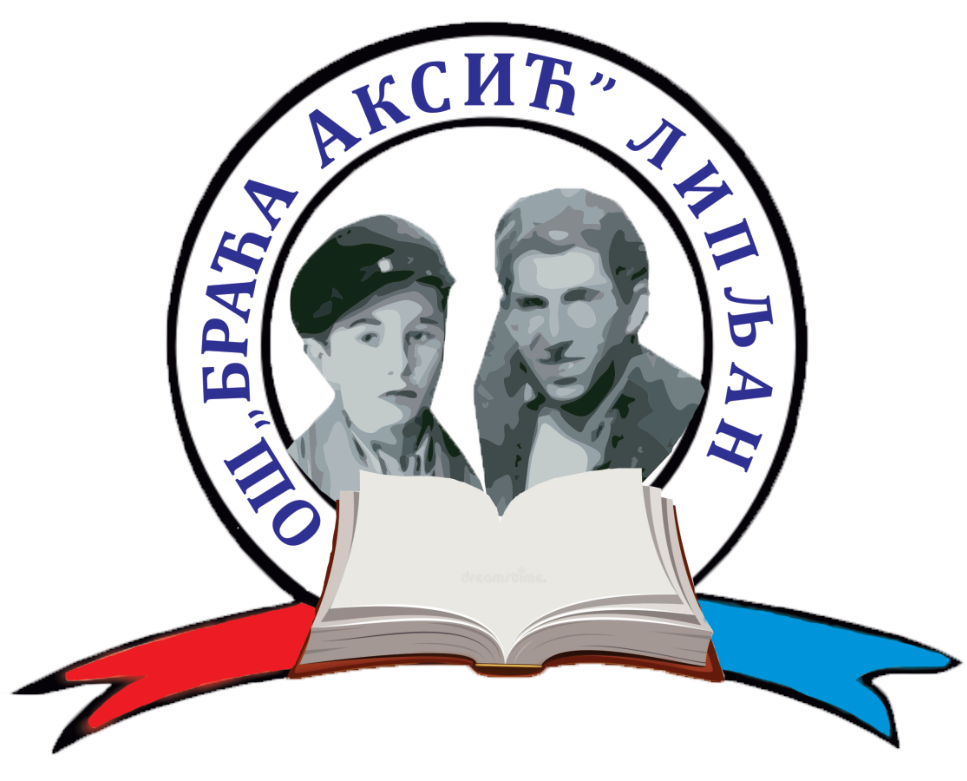 ГОДИШЊИ ПЛАН РАДА ШКОЛЕЗА ШКОЛСКУ 2022/23. годинуСЕПТЕМБАР 2022.године                                            Садржај1. ОПШТИ ПОДАЦИ О ШКОЛИ	7Основни подаци о школи	7Историјат школе	7Летопис школе	82. ПОЛАЗНЕ ОСНОВЕ РАДА	9Извештај о раду  установе од стране ВД директора школе	9у школској 2021/2022. години	9Успех ученика на крају школске године 2021/2022. године	12Учешће ученика на такмичењима и смотрама у школској 2021/2022. години	14Извештај о реализацији завршног испита	14Извештај о припремљености школе за почетак школске 2022/23.године	173. МАТЕРИЈАЛНО – ТЕХНИЧКИ И ПРОСТОРНИ УСЛОВИ РАДА ШКОЛЕ	17Материјално-технички и просторни услови рада школе	17МАТЕРИЈАЛНО – ТЕХНИЧКИ И ПРОСТОРНИ УСЛОВИ РАДА – ЛИПЉАН	18МАТЕРИЈАЛНО – ТЕХНИЧКИ И ПРОСТОРНИ УСЛОВИ РАДА – СУВИ ДО	19МАТЕРИЈАЛНО – ТЕХНИЧКИ И ПРОСТОРНИ УСЛОВИ РАДА – СТАРО ГРАЦКО	20МАТЕРИЈАЛНО – ТЕХНИЧКИ И ПРОСТОРНИ УСЛОВИ РАДА – РАБОВЦЕ	20НАСТАВНА СРЕДСТВА	21Ресурси локалне средине:	22План унапређења материјално-техничких ресурса	224. ЉУДСКИ РЕСУРСИ	23Кадровска структура	23Структура радника у разредној настави	23Структура радника у предметној настави	24Структура стручних сарадника	27Директор и помоћник директора	27Структура правно-административне  и рачуноводствене службе	275. ОБРАЗОВНА СТРУКТУРА	29Образовна структура наставног особља	29Образовна структура нeнаставног особља	29Радно искуство запослених у просвети	296. СТРУЧНО УСАВРШАВАЊЕ ЗАПОСЛЕНИХ	30Годишњи план стручног усавршавања	30Програм сарадње ментора и приправника	32План увођења приправника у посао	337. ОРГАНИЗАЦИОНА СТУКТУРА	35Структура и распоред обавеза наставника, стручних сарадника и осталих запослених у оквиру 40-часовне радне недеље	35Директор – Љиљица Рашић	40ПОМОЋНИК ДИРЕКТОРА – Јелена Ђокић	40ПЕДАГОГ – Јелена Ђокић	41ПСИХОЛОГ – Данијела Јанићијевић	41БИБЛИОТЕКАР	42СЕКРЕТАР – Биљана Михајловић	42ШЕФ РАЧУНОВОДСТВА – Снежана Декић	43Референт за рачунарствено - финансијске послове Јелена Станојевић	43ДОМАР/Мајстор одржавања – Мирић Љубомир, Перић Небојша, Стојановић Јагода	44Радници на одржавању хигијене	44ОДЕЉЕЊСКО СТАРЕШИНСТВО	45Разредна настава	45ОДЕЉЕЊСКО СТАРЕШИНСТВО	45Предметна настава	45Подела предмета на наставнике у школској 2022/23.години	46Састав тимова и актива	52Руководиоци Стручних Већа	548. КАЛЕНДАР И РИТАМ РАДА	55Начин праћења и вредновања постигнућа ученика:	77Распоред смена	78П Р А В И Л Н И К  О КАЛЕНДАРУ ОБРАЗОВНО-ВАСПИТНОГ РАДА OСНОВНЕ ШКОЛЕ ЗА ШКОЛСКУ 2022/2023. ГОДИНУ	79Усклађивање радних дана	84Календар школских такмичења	8411. ГОДИШЊИ ФОНД ЧАСОВА ОБАВЕЗНИХ ОБЛИКА ОБРАЗОВНО-ВАСПИТНОГ РАДА, ИЗБОРНИХ И ФАКУЛТАТИВНИХ ОБЛИКА РАДА	84Годишњи фонд часова по предметима – предметна настава	85Годишњи број часова обавезних ваннаставних активности	87Ваннаставне активности	88Предметне - научно истраживачке активности	88Културно-уметничке активности	89Спортске секције	89План реализације предметне наставе за ученике четвртог разреда	90План културних и јавних активности школе	91План школског спорта и спортских активности	9112. БРОЈЧАНО СТАЊЕ УЧЕНИКА	92Породични услови живота и рада ученика	93Образовни ниво родитеља	93Запосленост родитеља	94Ученици путници	9413. ПЛАНОВИ РАДА СТРУЧНИХ ОРГАНА	95План рада Наставничког већа	95План рада одељењских већа млађих разреда	96План рада одељењских већа старијих разреда	98План рада стручних актива млађих разреда	99Педагошки колегијум	100План рада стручног већа  српског језика и књижевности	102План рада струшног већа страних језика	103План рада стручног већа природних наука	104План рада стручног већа друштвених  наука	105План рада стручног већавештина и уметности	106План рада стручног већа Информатика и рачунарство и Техника и технологија	107План рада тима за самовредновање	108План рада Тима за инклузивно образовање	110План рада Тима  за професионални развој	111План рада тима за летопис	113План рада тима зазаштиту од дискриминације, насиља, злостављања и занемаривања	113План рада тима за професионалну оријентацију	116План рада тима за обезбеђивање квалитета и развој установе	118План рада тима за пројекте	119План рада тима за развој међупредметних компентенција и предузетништва	120Планирање рада одељењских старешина	121План рада одељењског старешине првог разреда	121План рада одељењског старешине другог разреда	124План рада одељењског старешине трећег разреда	127План рада одељењског старешине петог разреда	132План радa одељењског старешине четвртог разреда	130План рада одељењског старешине шестог разреда	133План рада одељењског старешине седмог разреда	135План рада одељењског старешине осмог разреда	136План рада Школског одбора	138План рада директора школе	139План рада помоћника директора	141План рада Савета родитеља	143Списак чланова Савета родитеља за школску 2022/23.годину	144План рада стручних сарадника педагога и психолога школе	145План рада библиотекара школе	148План рада секретара школе	149Годишњи/глобални и оперативни планови рада наставника	15014. ПЛАНОВИ РАДА УЧЕНИЧКИХ ОРГАНИЗАЦИЈА И ТИМОВА	150План рада ученичког парламента	150План рада Вршњачког тима	152План рада Дечјег савеза	152План рада Црвеног крста	15315. ПЛАНОВИ РЕАЛИЗАЦИЈЕ  ПОСЕБНИХ   ПРОГРАМА ИЗ ШКОЛСКОГ ПРОГРАМА	154Акциони план за превенцију насиља у школској 2022/2023. години	154Мере превенције и интервенције у случају насиља	161Програм примене Конвенције о правима детета – «Буквар дечијих права»	161План реализације професионалне оријентације ученика	162План реализације здравствене и социјалне заштите ученика у школи	163План реализације програма заштите животне средине	164План сарадње са локалном самоуправом	164План укључивања родитеља/старатеља у рад школе	165План реализације програма сарање са породицом	165Програм безбедности и здравља на раду	167План излета, екскурзија и наставе у природи	167ШКОЛА У ПРИРОДИ	168Настава у природи	168План пријема,распоређивања и праћења новодошлих ученика	16916. АКЦИОНИ ПЛАН ШКОЛСКОГ РАЗВОЈНОГ ПЛАНА ЗА ТЕКУЋУ ГОДИНУ	170I РАЗВОЈНИ ЦИЉ:Функционисање система пружања подршке ученицима	170II РАЗВОЈНИ ЦИЉ: Подстицање личног, професионалног и социјалног развоја ученика	172III РАЗВОЈНИ ЦИЉ: Обезбеђивање материјално-техничких ресурса	17417. ПЛАН САМОВРЕДНОВАЊА	175Акциони план за унапређивање квалитете рада у области наставе учења за школску 2022/23.годину	175Акциони план за унапређење квалитета рада школе у области ресурса за школску 2022/23.годину	179Акциони план унапређења рада  школе у области етос за школску  2022/23.годину	18018. ЕВАЛУАЦИЈА ГОДИШЊЕГ ПЛАНА РАДА ШКОЛЕ	1841. ОПШТИ ПОДАЦИ О ШКОЛИ       Основни подаци о школи    Историјат школеЗначај основне школе ,,Браћа Аксић“ у Липљану, која 14. јаунара 2015. године обележава 150 годинa рада и постојања, није могуће у потпуности представити укратко и сажето, јер као таква заслужује обимнији историјски приказ, сразмеран њеној важности, вредности и историјској величини. Нажалост, до сада није објављена ниједна монографија, било да се односи на одређени период или целокупни рад, од оснивања до данас.
          Највише података, грађе и истраживања има за период од почeтка рада школе па до ослобођења Старе Србије 1912. године, захваљујући пре свега: Дени Дебељковићу, Браниславу Нушићу, Ивану Иванићу, професору Милошу Милојевићу, др. Јовану Хаџи Васиљевићу, др. Јагошу Ђиласу, др. Владимиру Бовану и другима.Професор Бован у својој књизи ,,Дена Дебељковић, живот и дело“, пише о Липљанском учитељу и свештенику с краја 19-ог и с почетка 20. века, који спада у ред најзначајнијих Срба на Косову и  Метохији свога времена, а за то делом је поред осталих извора и литературе послужио и Денин рукопис ,,Летопис, историја за основну српску школу у село Липљане на Косову“ који обилато користи и цитира, наглашавајући да се налази у Архиви основне школе у Липљану.  По свему судећи Летопис и нека историјска документа основној школи уступио је Денин син инг. Влaдимир Дебељковић 1966. године.
       Поводом обележавања 110 година постојања школе 1976. године, тадашњи директор Милош Смиљанић у свом Извештају, наједном месту каже: ,,О животу и раду ове наше школе прикупљено је доста писмених података,што је и омогућило др Јагошу Ђиласу да напише докторску дисертацију о основном школству на Косову,а његова дисертација је помогла да се комлетира Летопис школе.“Највероватније, на основу тог Летописа, Милош Одаловић, дугогодишњи наставник физичког васпитањаи секретар школе је крајем 1986 год објавио у дневном листу ,,Јединство“ фељтон ,,120 година Основне школе у Липљану“ у коме је покушао да осветли рад школе у току 120 година.За жељење је, што се поменути документи, изузев делова фељтона, не налазе у поседу школе, што отежава потпунији приказ њеног трајања кроз време.Ваља напоменути, да је након изгона српских ученика и наставника из школске зграде јуна 1999. године сва архивска и педагошка документација остала у њој. Узалудан је био напор тадашњег директора школе Миодрага Микарића да преузме педагошку документацију и архивску грађу од изузетне вредности. Враћено је само неколико књига о евиденцији образовног рада, матичних књига и један мањи број књига на српском језику из богате школске библиотеке уз констатацију, међународних службеника да је то све што су у школи пронашли.О години када је Липљанска школа отворена, писмени подаци се не слажу. Учитељ Дена Дебељковић, родом из Липљана, наводи да у минеју (литургијска књига - Месецослов) наишао на податак да је први учитељ Јеврем Бараковић дошао у Липљан децембра 1865. године. Многи наши историчари и писци, међу којима је Бранислав Нушић који је био вицеконзул у Пиштини, као и др. Јован Хаџивасиљевић наводе децембар 1866 године. као почетак рада школе. Занимљиво је напоменути да се почетком 90-их година прошлог века, приликом обележљавања значајнијих јубилеја, као година почетка рада узима 1865, а не година када је Црквено-школски одбор добио одобрење од Турских власти о отварању школе 1866. године. Школа од 1959-е године носи назив ,,Браћа Аксић“ у знак сећања на борце из Другог светског рата Милутина и Видосава Аксића из Липљана. 
     24-ог. марта 1999. године због напада НАТО алијансе на Србију, школа престаје са радом. Тог тренутка имали смо 880 ученика и 91 запосленог у школи. Протерани смо у јуну 1999. године из матичне школе а наставу смо изводили у приватним кућама, у нехуманим и неадекватним условима.3-ег јануара 2006. године матична школа прелази у новоизграђени објекат. Данас се наставa изводи поред матичне школе још у четири издвојена одељења због немогућности организовања превоза за ђаке због новонастале безбедносне ситуације. У свом саставу матична школа је до школске 2020/2021. године имала 4 издвојена одељења:- осморазредну школу у Сувом Долу,- осморазредну школу у Старом Грацку и предшколско одељење- осморазредну школу у Рабовцу иЛетопис школе    Летопис школе се води уредно за сваку школску годину. За прикупљање информација о животу и раду школе током школске године задужен је Тим за израду летописа. Летопис школе се налази у прилогу ГПРШ.2. ПОЛАЗНЕ ОСНОВЕ РАДАИзвештај о раду  установе од стране ВД директора школеу школској 2021/2022. години               ОШ „Браћа Аксић“ у Липљану, школску 2021/2022. годину, на основу одлуке Министарства просвете, науке и технолошког развоја почиње по трећем моделу – настава на даљину. Настава на даљину траје од 01.09.2021. до 24.09.2021.године, након чега школа почиње са непосредним остваривањем образовно – васпитног рада. Школа у свом саставу поред матичне школе има и три издвојена одељења у Сувом Долу, Старом Грацком и Рабовцу са укупно 26 одељења и 105 ученика. Липљан од 1. – 8.разреда укупно 8 одељења, Суви До од 1. – 8.разреда укупно 8 одељења, Старо Грацко предшколско, млађи разреди - комбиновано одељење од 4.разреда и старији разреди 3 разреда, укупно 5 одељења и Рабовце млађи разреди – комбиновано одељење од 3 разреда и старији разреди од 5 – 8.разреда, укупно 5 одељења). Издвојено одељење у Новом Насељу је угашено, јер у школској 2021/2022. години, није уписан ниједан ученик.	На седници Наставничког већа, одржаној 27.08.2021. године, представљен је школски календар као и Правилник истог. Настава и други облици образовно – васпитног рада у основној школи остварују се у току два полугодишта. Како би сви дани били једнако распоређени, донета je одлука да се 10. новембра ради по распореду часова за петак, као и да се 13. новембар (само матична школа) ради онлајн.Прво полугодиште почиње у среду, 1.септембра 2021.године, а завршава се у четвртак, 30.децембра 2021. године. Друго полугодиште почиње у понедељак, 24. јануара 2022.године а завршава се у уторак 7. јуна 2022. године за ученике осмог разреда, односно у уторак, 21. јуна за ученике од првог до седмог разреда. Обавезни облици образовно – васпитног рада за ученике од првог до седмог разреда остварују се у 36 петодневних наставних седмица, односно 180 наставних дана, док се за ученике осмог разреда остварује у 34 петодневне наставне седмице, односно 170 наставних дана. Бесплатни уџбеници су на време стигли, пре почетка школске године и подељени су ученицима који су аплицирали за исте.У току школске године ученици имају јесењи, зимски, пролећни и летњи распуст. Јесењи распуст почиње 11. новембра а завршава се 12. новембра 2021. године.Зимски распуст почиње 31. децембра 2021.године, а завршава се 21. јануара 2022. године.Пролећни распуст почиње 22. априла а завршава се 3. маја 2022.године.Летњи распуст почиње 22. јуна 2022. године а завршава се 31. августа 2022. године, за ученике осмог разреда летњи распуст почиње по завршетку завршног испита.Ученицима је на основу препоруке министарства здравља одржана презентација о превентивним мерама ради спречавања ширења епидемије. У вибер групи за наставнике, Управа школе је редовно слала дописе из министарства и тиме обавештавала наставнике о свим новонасталим ситуацијама, променама и активностима.Школа је од 28.09.2021.године, на основу именовања од стране министра просвете добила новог ВД директора школе Љиљицу Рашић. Кризни штаб за сузбијање заразне болести COVID – 19, је донео одлуку да јесењи распуст почне раније и траје од 08.11.2021. – 12.11.2021.године.На основу Правилника о календару ОВ рада (број 110-00-91/2021-04, од 31. маја 2021.године) предвиђено је да ученици осмог разреда пробни завршни испит полажу у петак, 25. марта 2022. године и у суботу, 26. марта 2022. године, а завршни испит у среду, 22. јуна 2022. године, у четвртак 23. јуна 2022. године и у петак, 24. јуна 2022. године. Дана 08. фебруара 2022. године, министар просвете, донео је Правилник о изменама и допунама Правилника о календару образовно – васпитног рада, којим престају да важе одредбе Правилника донетог 31. маја 2021.године, које се односе на завршетак другог полугодишта, на дужину трајања „Сретењског распуста“ и на време полагања завршног испита. Друго полугодиште се завршава 24. јуна 2022.године, Сретењски распуст траје од 14. до 18. фебруара 2022.године, завршни испит за ученике 8.разреда  померен је за 27., 28. и 29. јун 2022. године Наставници су кроз формативно оцењивање уписивали активност ученика на часовима, на основу чега су ученици добили сумативне оцене које су евидентиране у есДневнику.Министарство просвете, науке и технолошког развоја је у сарадњи са градом Београдом  донирало 20 таблет рачунара ученицима наше школе који су слабијег материјалног стања и деци која су бројнија у породици.Канцеларија за Косово и Метохију је у сарадњи са Школском управом организовала боравак на Тари, Голији (школа скијања) Гочу, Ивањици (школа пливања), Београду (Дечја васкршња чаролија) и Сутомору. на Тару је у периоду од 11.01. – 18.01.2022.године, ишла једна ученица наше школе у пратњи учетељице из ОШ „Кнез Лазар“ Бојане Лазић, на Голију је ишло 10 ученика у пратњи учитељице Милице Димић у периоду од 16.01. – 23.01.2022.године, на Гоч је ишло 3 ученика у периоду од 28.02. – 05.03.2022., у Београд је ишло 4 ученика у пратњи Милице Димић у периоду од 18.04. – 21.04.2022.године, у Ивањицу је ишло 12 ученика у пратњи учитељице Миљане Јанићијевић у периоду од 03.05. – 09.05.2022. године и у Сутоморе је ишло 6 ученика у пратњи Саше Младеновић у периоду од 09.06. – 15.-06.2022. Хуманитарне организације „Божур“ Република Српска, „Осмех на дар“, „СКОНУС“, „Сви за Космет“, „Само слога србина спасава“, „Срби за србе“, „Осмех на дар“ као и општина Грачаница, су ученицима наше школе поделили пакетиће.Канцеларија за Косово и Метохију у сарадњи са удружењем „Спортстар“ из Београда и компанијом НИС а.д., донирали су спортску опрему.Успех ученика на крај првог полугодишта је следећи:1.разред – описно оцењивање, сви ученици су савладали предвиђен план и програм2.разред 4,733.разред 4,184.разред 4,37Успех ученика млађих разреда 4,42.5.разред 4,376.разред 4,577.разред 4,208.разред 3,95Успех ученика старијих разреда 4,27.Успех ученика од 2. – 8.разреда је 4,34.Дан школе, 14. јануар обележен је у матичној школи, програм који су наставници и ученици припремили, снимљен је и послат у званичној вибер групи. Друго полугодиште у школској 2021/2022.години почиње 24. јануара. Школска слава – св. Сава је обележена скромним програмом, поштујући све прописане мере. Ученици млађих разреда су упратњи учитеља присуствовали свечаној Литургији у цркви свети Флора и Лавра а  резање Светосавског колача је било у 10:30 сати у просторијама матичне школе.Дирекција за образовање и културу – Општине Грачаница, је и ове године уручила поклоне ученицима са исказаним одличним успехом и постигнутим завидним резултатима. Уручивање поклона - таблет рачунар и Светосавка похвалница, било је планирано на манифестацији „Савин ђак“ 28.01.2022.године, али због епидемиолошке ситуације поклони су преко ВД директора школе послати ученицима који су одабрани (Василије Денић и Матија Маџар).Ученици су на учествовали на такмичењима и показали завидне резулате. ОШ „Браћа Аксић“ је  15. априла 2022.године организовала „Васкршњи базар“ са ученицима млађих разреда, који за циљ има развијање предузетничких компетенција код ученика, подразумева да они буду у стању да препознају могућности да идеју претворе у активност, ка остварењу циљева и постизању успеха. Ученици су део прикупљеног новца донирали за фрескоосликавање цркве св.Флора и Лавра у Липљану а од преосталог новца је организован једнодневни излет.У сарадњи са туристичком организацијом „ТО  Грачаница“, ученици млађих разреда су обишли археолошко налазиште ,,Улпиана" у Грачаници, манастира Грачаница, манастира у Сушици и манастира Драганац.У сарадњи са општином Грачаница изграђена је нова школска зграда, у коју се настава изводи од 22. марта 2022 и ученици добијају одличне услове за остваривање образовно – васпитног рада.Ученици су учествовали на хуманитарном базару под слоганом ,,Жена којој је дивим", тако што су правили осмомартовске честитке.Пробни завршни испит за ученике 8.разреда је организован у просторијама матичне школе и протекао је без икаквих проблема. Сви ученици, како из матичне школе тако и издвојених одељења  (укупно 9) су били присутни приликом полагања. Ученици су постигли најбоље резултате из српског језика, затим из математике па из комбинованог теста. Крос РТС „Кроз Србију“ одржан је 13.маја 2022.године у издвојеном одељењу у Старом Грацком.Завршни испит је организован у ОШ „Кнез Лазар“ у Доњој Гуштерици. Ученицима је током полагања обезбеђен превоз, сва три дана. Одбор за помоћ Косову и Метохији је од 25.јуна до 02.јула 2022.године, организовао десети јубиларни пројекат "Спојимо дјецу Косова и Метогхије и Републике Српске", ученици су били гости града општине Шамац.Наставна година је успешно завршена 24.06.2022. Успех ученика је следећи:1. разред – описно оцењивање, сви ученици су успешно савладали предвиђено градиво;средња оцена за први циклус (2. – 4.разреда) 4.47средња оцена за други циклус (5. – 8. разреда) 4.35средња оцена за први и други циклус 4.41Успех ученика на крају школске године 2021/2022. годинеа) Успех ученика на крају првог разреда б) Успех ученика од 2. до 8. разреда Постигнућа ученика првог разреда оцењивана су описно и преглед је дат на основу постављених образовних стандарда постигнућа у табели број 1.- У табели 2. се може видети да је 100 % ученика завршило разред позитивним успехом. Од укупно 88 ученика чији се успех оцењује бројчано ниједан ученик у овој школској години није упућен на поправни испит.- У школској 2021/2022. години, гледано статистички, успех ученика је бољи него у претходној школској години, а постигнути су, за нашу школу и значајни резултати на такмичењима прописаним од стране Министарства просвете РС.в)  Носиоци дипломе ,,Вук Караџић“  у 2021/2022. годиниОдлуком Наставничко већа за Ђака генерације  проглашена је:г) Носиоци посебних диплома за шк. 2021/2022. годину Учешће ученика на такмичењима и смотрама у школској 2021/2022. годиниИзвештај о реализацији завршног испитаЗавршним испитом се процењује степен остварености општих и посебних стандрада достигнућа односно образовних стандарда за крај обавезног образовања и васпитања.  Завршни испит полажу сви ученици на крају основног образовања и васпитања  ОШ ,,Браћа Аксић“  шк. 2021/2022. године завршило је 8 осмака. Припремна настава је реализована према плану и програму, предвиђен фонд часова је остварен. Пробни завршни испит према важећем календару образовно – васпитног рада је одржан у петак и суботу 25. и 26. марта 2022. године. У петак у 13 часова, ученици су полагали тест из математика а у суботу од 9 часова тест из српског односно матерњег језика а у 11.30 часова комбиновани тест. Пробни завршни испит је симулација завршног испита и омогућује ученицима да се упознају са процедуром и начином полагања. По завршетку пробног завршног испита, обраде резултата ученичких постигнућа одрађена је евалуација области које су тестом обухваћене, идентификоване су слабе стране и према томе направљен план како би боље савладали градиво и остварили боље резултате на завршном испиту.  Осмаци су завршни испит полагали у јунском року 27, 28. и 29. јуна. Решавали су задатке у оквиру тестова из српског језика (27. јуна), математике (28. јуна) и комбиновани тест (29. јуна). Комбиновани тест обухвата садржај из природних и  друштвених наука ( биологије, историје, географије, физике и хемије).  Школа је електронски преко програма, системских апликација својих тимова и координатора  на време слала тражене податке у вези ученика и креирала базу неопходну за упис у средњу школу. Осам ученика је полагало завршни испит и након обраде података добили смо прелиминарне резултате тестирања са правом жалбе уколико ученици сматрају да су оштећени. Коначни резултати су објављени и на сајту ,,Моја средња школа“. Ученици ОШ ,,Браћа Аксић“ су остварили следеће резултате:Сви  ученици су по сумирању бодова ( успех из основне школе и остварени.Извештај о припремљености школе за почетак школске 2022/23.године3. МАТЕРИЈАЛНО – ТЕХНИЧКИ И ПРОСТОРНИ УСЛОВИ РАДА ШКОЛЕМатеријално-технички и просторни услови рада школе  У овој школској години настава ће се одвијати у 26 одељења, распоређених у матичној школи и издвојеним одељењима:           ● у матичној школи у Липљану – 8 одељења          ● издвојено одељење у Сувом Долу – 8 одељења          ● издвојено одељење у Старом Грацком – 5 одељења          ● издвојено одељење у Рабовцу – 5 одељења МАТЕРИЈАЛНО – ТЕХНИЧКИ И ПРОСТОРНИ УСЛОВИ РАДА – ЛИПЉАН            МАТЕРИЈАЛНО – ТЕХНИЧКИ И ПРОСТОРНИ УСЛОВИ РАДА – СУВИ ДОМАТЕРИЈАЛНО – ТЕХНИЧКИ И ПРОСТОРНИ УСЛОВИ РАДА – СТАРО ГРАЦКОМАТЕРИЈАЛНО – ТЕХНИЧКИ И ПРОСТОРНИ УСЛОВИ РАДА – РАБОВЦЕ        Школа је уступила једну просторију (учионицу), једну мању просторију у виду канцеларије  и један тоалет предшколској установи  „Сунце“ Липљан – Гуштерица. О чему постоји уговор о бесплатном уступању простора за коришћење уз обавезу подмиривања нужних трошкова.НАСТАВНА СРЕДСТВА     Према задњем попису библиотека, која је смештена у информатичком кабинету матичне школе, опремљена са 5320 књига. Поред тога школа има и уџбенике од првог до осмог разреда, које ученици враћају из система бесплатни уџбеници, а које ученици користе у току школске године по потреби.Школа по законима тзв. Републике Косово не може да има возило регистровано на    своје име. Због тога се прави уговор са приватним лицем (радник школе) о коришћењу моторног возила. Све трошкове око оправке и регистрације возила достављају се  органима локалне самоуправе и МП.Ресурси локалне средине:    Школа има добру сарадњу са установама на територији општине Липљан. Поред потешкоћа, због услова у којима живимо и радимо, наша школа сарађује са Привременим органом општине Липљан, Домом културе Липљан и Приштина, Центром за социјални рад   и Црвеним крстом РС.План унапређења материјално-техничких ресурса4. ЉУДСКИ РЕСУРСИКадровска структураСтруктура радника у разредној наставиСтруктура радника у предметној наставиСтруктура стручних сарадникаДиректор и помоћник директораСтруктура правно-административне  и рачуноводствене службеСтруктура помоћно-техничког особља5. ОБРАЗОВНА СТРУКТУРАОбразовна структура наставног особљаОбразовна структура нeнаставног особљаРадно искуство запослених у просвети6. СТРУЧНО УСАВРШАВАЊЕ ЗАПОСЛЕНИХГодишњи план стручног усавршавања    Годишњи план рада стручног усавршавања сачињен је на основу личних годишњих планова стручног усавршавања,планова стручних сарадника, директора и секретара школе, и садржи индивидуалне предлоге наставника и стручних сарадникакоји се односе на области усавршавања  ван установе као и планиране активности у склопу усавршавања у установи.Програм сарадње ментора и приправникаПлан увођења приправника у посао7. ОРГАНИЗАЦИОНА СТУКТУРАСтруктура и распоред обавеза наставника, стручних сарадника и осталих запослених у оквиру 40-часовне радне недељеДиректор – Љиљица РашићПОМОЋНИК ДИРЕКТОРА – Јелена ЂокићПЕДАГОГ – Јелена ЂокићПСИХОЛОГ – Данијела ЈанићијевићБИБЛИОТЕКАРСЕКРЕТАР – Биљана МихајловићШЕФ РАЧУНОВОДСТВА – Снежана ДекићРеферент за рачунарствено - финансијске послове Јелена СтанојевићДОМАР/Мајстор одржавања – Мирић Љубомир, Перић Небојша, Стојановић ЈагодаРадници на одржавању хигијене ОДЕЉЕЊСКО СТАРЕШИНСТВОРазредна наставаОДЕЉЕЊСКО СТАРЕШИНСТВОПредметна наставаПодела предмета на наставнике у школској 2022/23.годиниСастав тимова и активаРуководиоци Стручних Већа8. КАЛЕНДАР И РИТАМ РАДА       Модел организације наставе који се примењује у првом и другом циклусу наставе у току пандемије Covid-19 је по Моделу – 1РАСПОРЕД ЧАСОВА ОДЕЉЕЊА   Начин праћења и вредновања постигнућа ученика:   Формативно: есеји ПП презентације, панои, постери, активност ученика на часу...   Сумативно: на крају наставне теме, области, путем тестова, усменог одговарања.   Начин праћења остваривања оперативног плана активности (концизан опис)Увидом у реализацију оперативних  планова свих наставникаПроценом остварености планираних активности наставника (лична процена наставника да ли долази од одступања у реализацији планираног и корекција планова)Увидом у евиденцију ес-дневникаРитам радаЛипљан                                                                           Суви ДоПрва смена:                                                                 Прва смена:
1. Час     08:15 – 08:55                                                1. Час     08:15 – 08:55
2. Час     09:00 – 09:40                                                2. Час     09:00 – 09:40
3. Час     09: 50 – 10:30                                               3. Час     09:50 – 10:30 
4. Час     10:35 – 11:15                                                4. Час     10:35 – 11:45
5. Час     11:20 – 12:00                                                 5. Час    11:20 – 12:00
Друга смена:                                                                Друга смена  
1. Час      11:30 – 12:10                                                1. Час      11:30 – 12:10
2. Час      12:15 – 12:55                                                2. Час      12:15 – 12:55
3. Час      13:05 – 13:45                                                3. Час      13:05 – 13:45
4. Час      13:50 – 14:30                                                4. Час      13:50 – 14:30
5. Час      14:35 – 15:15                                                5. Час      14:35 – 15:15
6. Час      15:20 – 16:00                                                6. Час      15:20 – 16:0Старо Грацко1                                                                 Рабовце1Прва смена:                                                                 Прва смена:
1. Час     08:15 – 08:45                                                1. Час     08:15 – 08:45
2. Час     08:50 – 09:20                                                2. Час     08:50 – 09:20
3. Час     09:40 – 10:10                                                3. Час     09:40 – 10:10
4. Час     10:15 – 10:45                                                4. Час     10:15 – 10:45
5. Час     10:50 – 11:20                                                5. Час     10:50 – 11:20
6. Час     11:25 – 11:55                                                6. Час     11:25 – 11:557. Час     12:00 – 12:40                                                7. Час     12:00 – 12:40Распоред смена	На основу Решења Министарства просвете бр. 120-02-43/99-01 од 10.11.1999. године запослњеним наставницима и стручним сарадницима са пребивалиштем и радним агажовањем у основним и средњим школама на териоторији АП Косова и Метохије утврђен је основ за исплату зараде тако штоје смањена норма са 20 на 18 и 16 на 14 часова као радно време са 40-о часовне радне недеље на 25 – о часовну радну недељу.Радно време администрације усклађено са Решењем бр. 120-02-43/99-01 од 10.11.1999. године је од 8-14 часоваРадно време помоћних радника за матичну школу и издвојена одељења усклађено са Решењем бр. 120-02-43/99-01 од 10.11.1999. годинеI смена од 7-12 часоваII смена од 13-17 часоваРадно време чувара у ноћној сменисвака трећа ноћ од 19-07 часова(зарада се обрачунава као за 100% р. времена са кофеицијентом од 6,83)Напомена – у прилогу поменуто РешењеП Р А В И Л Н И К 
О КАЛЕНДАРУ ОБРАЗОВНО-ВАСПИТНОГ РАДА
OСНОВНЕ ШКОЛЕ ЗА ШКОЛСКУ 2022/2023. ГОДИНУНа основу члана 28. став 6. Закона о основама система образовања и васпитања („Службени гласник РС”, бр. 88/17, 27/18 ‒ др. закон, 10/19, 6/20 и 129/21) и члана 17. став 4. и члана 24. став 2. Закона о Влади („Службени гласник РС”, бр. 55/05, 71/05 – исправка, 101/07, 65/08, 16/11, 68/12 – УС, 72/12, 7/14 – УС, 44/14 и 30/18 – др. закон),Министар просвете, науке и технолошког развоја доносиПРАВИЛНИКо календару образовно-васпитног рада oсновне школе за школску 2022/2023. годинуЧлан 1.Овим правилником утврђује се календар за остваривање образовно-васпитног рада основне школе за школску 2022/2023. годину.Члан 2.Обавезни и остали облици образовно-васпитног рада, утврђени прописаним планом и програмом за основне школе, планирају се годишњим планом рада.Члан 3.Настава и други облици образовно-васпитног рада у основној школи остварују се у току два полугодишта.Прво полугодиште почиње у четвртак, 1. септембра 2022. године, а завршава се у петак, 30. децембра 2022. године.Друго полугодиште почиње у понедељак, 23. јануара 2023. године.Друго полугодиште завршава се у уторак, 6. јуна 2023. године за ученике осмог разреда, односно у уторак, 20. јуна 2023. године за ученике од првог до седмог разреда.Члан 4.Обавезни облици образовно-васпитног рада из члана 1. овог правилника за ученике од првог до седмог разреда, остварују се у 36 петодневних наставних седмица, односно 180 наставних дана.Образовно-васпитни рад за ученике осмог разрeда остварује се у 34 петодневне наставне седмице, односно 170 наставних дана.У случају када због угрожености безбедности и здравља ученика и запослених није могуће да школе остваре обавезне облике образовно-васпитног рада у пуном броју наставних седмица и наставних дана на годишњем нивоу, могуће је одступање до 5% од утврђеног броја петодневних наставних седмица, односно наставних дана.У оквиру 36, односно 34 петодневне наставне седмице, школа је у обавези да годишњим планом рада равномерно распореди дане у седмици, изузев у случају када због угрожености безбедности и здравља ученика и запослених није могуће да дани у седмици, који су распоређени годишњим планом рада, буду равномерно распоређени.Сваки дан у седмици неопходно је да буде заступљен 36, односно 34 пута, изузев у случају када због угрожености безбедности и здравља ученика и запослених није могуће обезбедити да сваки дан у седмици буде заступљен утврђен број пута.Члан 5.План и програм наставе и учења за основну музичку и основну балетску школу остварује се према годишњем плану рада школе у петодневним или шестодневним наставним седмицама, у складу са законом.У случају када због угрожености безбедности и здравља ученика и запослених није могуће да школе остваре обавезне облике образовно-васпитног рада у пуном броју наставних седмица и наставних дана на годишњем нивоу, могуће је одступање до 5% од утврђеног броја петодневних наставних седмица, односно наставних дана.Члан 6.У току школске године ученици имају зимски, пролећни и летњи распуст.Зимски распуст почиње у понедељак, 2. јануара 2023. године, а завршава се у петак, 20. јануара 2023. године.Пролећни распуст почиње у понедељак, 10. априла 2023. године, а завршава се у уторак, 18. априла 2023. године.За ученике од првог до седмог разреда, летњи распуст почиње у среду, 21. јуна 2023. године, а завршава се у четвртак, 31. августа 2023. године. За ученике осмог разреда летњи распуст почиње по завршетку завршног испита, а завршава се у четвртак, 31. августа 2023. године.Члан 7.У школи се празнују државни и верски празници, у складу са Законом о државним и другим празницима у Републици Србији („Службени гласник РС”, бр. 43/01, 101/07 и 92/11). У школи се празнује радно Дан сећања на српске жртве у Другом светском рату, Свети Сава – Дан духовности, Дан сећања на жртве холокауста, геноцида и других жртава фашизма у Другом светском рату, Дан победе и Видовдан – спомен на Косовску битку.Дан сећања на српске жртве у Другом светском рату празнује се 21. октобра 2022. године, Свети Сава 27. јануара 2023. године, Дан сећања на жртве холокауста, геноцида и других жртава фашизма у Другом светском рату 22. априла 2023. године, Дан победе 9. маја 2023. године и Видовдан ‒ спомен на Косовску битку 28. јуна 2023. године.Свети Сава и Видовдан празнују се радно, без одржавања наставе, а Дан сећања на српске жртве у Другом светском рату, Дан сећања на жртве холокауста, геноцида и других жртава фашизма у Другом светском рату и Дан победе су наставни дани, изузев кад падају у недељу.У школама се обележавају: 8. новембар 2022. године, као Дан просветних радника, 21. фебруар 2023. године, као Међународни дан матерњег језика и 10. април 2023. године, као дан сећања на Доситеја Обрадовића, великог српског просветитеља и првог српског министра просвете.Члан 8.Ученици и запослени у школи имају право да не похађају наставу, односно да не раде у дане следећих верских празника, и то:1) православци – на први дан крсне славе;2) припадници исламске заједнице ‒ 21. априла 2023. године, на први дан Рамазанског бајрама и 28. јуна 2023. године, на први дан Курбанског бајрама;3) припадници јеврејске заједнице – 5. октобра 2022. године, на први дан Јом Кипура;4) припадници верских заједница које обележавају верске празнике по грегоријанском календару – 25. децембра 2022. године, на први дан Божића;5) припадници верских заједница које обележавају верске празнике по јулијанском календару – 7. јануара 2023. године, на први дан Божића;6) припадници верских заједница које обележавају дане васкршњих празника по грегоријанском и јулијанском календару – почев од Великог петка, закључно са другим даном Васкрса (католици – од 7. до 10. априла 2023. године; православни од 14. до 17. априла 2023. године).Члан 9.Годишњим планом рада школа ће утврдити екскурзије и време када ће надокнадити наставне дане у којима су остварене екскурзије.Ако је дан школе наставни дан према календару, школа ће тај дан надокнадити на начин који утврди годишњим планом рада.Члан 10.Време саопштавања успеха ученика и подела ђачких књижица на крају првог полугодишта, школа утврђује годишњим планом рада, у складу са овим правилником.Време поделе сведочанстава, као и време поделе диплома, школа утврђује годишњим планом рада, у складу са овим правилником.Свечана подела ђачких књижица, односно сведочанстава, ученицима од првог до седмог разреда, на крају другог полугодишта, обавиће се у среду, 28. јуна 2023. године.Саопштавање успеха ученика музичке и балетске школе на крају другог полугодишта и подела сведочанстава и диплома обавиће се у складу са годишњим планом рада школе, у складу са овим правилником.Члан 11.Ученици осмог разреда полагаће пробни завршни испит у петак, 24. марта 2023. године и у суботу, 25. марта 2023. године, а завршни испит у среду, 21. јуна 2023. године, у четвртак, 22. јуна 2023. године и у петак, 23. јуна 2023. године.Члан 12.Табеларни преглед календара образовно-васпитног рада основне школе за школску 2022/2023. годину одштампан је уз овај правилник и чини његов саставни део.Члан 13.Овај правилник ступа на снагу осмог дана од дана објављивања у „Службеном гласнику Републике Србије – Просветном гласнику”.Број 110-00-75/2022-04У Београду, 20. маја 2022. годинеМинистар,Бранко Ружић, с.р.    Дан школе се слави 14.јануара 2023.године.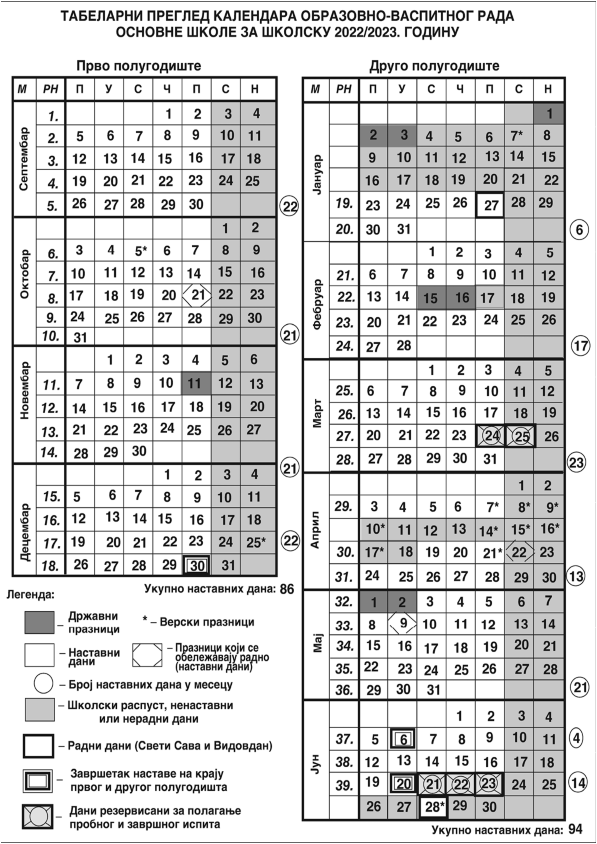     Усклађивање радних дана     У школској 2022/23.години, по школском календару  објављеног у „Службеном гласнику Републике Србије – Просветном гласнику“ од 20.маја 2022.године, има више један четвртак, а један петак је мање. На седници Наставничког већа донета је одлука да се  у четвртак 10.новембра 2022.године ради по распореду од петка, како би сви  дани у седмици били подједнако заступљени.Календар школских такмичења    Школска такмичења ће бити одржана у складу са календаром такмичења које преписује МПНТР РС.    Дежурство у школи    Ради ефикаснијег успостављања реда и дисциплине или поштовања кућног реда, у школи се перманентно дежурство које покривају наставници. Наставници имају задужења у оквиру 40-часовне радне недеље и обавезу да 30 минута пре почетка смене у којој раде и 30 минута по истеку задњег часа воде рачуна о поштовању кућног реда и чувању школске имовине.      При осморазредним одељењима воде се књиге дежурства. О запажањима у време дежурства у књизи евиденције се уносе најзначајнији подаци битни за успешно организовање дежурства. Ритам радног и наставног дана се стриктно поштује. Списак дежурства наставника је истакнут на огласној табли.    Распоред часова наставника и ваннаставне активности школе   Распоред часова редовне наставе за школску 2022/23.годину рађен је уз максимално поштовање педагошких захтева, али и уз уважавање објективних околности везани за простор, опрему, кадрове . Водило се рачуна о правилном распоређењу обавеза ученика. Распоред часова редовне наставе саопштен је ученицима 1.септембра и налази се на огласној табли школе.    У школи постоји посебан распоред одељењскихзаједница, додатне и допунске наставе и слободних наставних активности, који је усвојен на седницама одељењских већа.11. ГОДИШЊИ ФОНД ЧАСОВА ОБАВЕЗНИХ ОБЛИКА ОБРАЗОВНО-ВАСПИТНОГ РАДА, ИЗБОРНИХ И ФАКУЛТАТИВНИХ ОБЛИКА РАДАГодишњи фонд часова по предметима – предметна настава   Други циклус – У оквиру  физичког и здравственог васпитање, у петом и шестом разреду ученици имају и ОФА .Као резултат анкетирања родитеља и ученика, које је спроведено на почетку школске године, ученици су изабрали за слободне наставне активности:Цртање сликање и вајање – Пети разредЖивотне вештине – Шести разредДомаћинство – Седми разредПредузетништво – Осми разредПрви страни језик је енглески а други страни језик који се изучава у другом циклусу је руски језик.    Годишњи број часова обавезних ваннаставних активностиВаннаставне активностиУ ваннаставне активности укључују се ученици од I - VIII до разреда, с тим да се стални облици организују за ученике од IV до VIII разреда. За ученике I-III разреда слободне активности се организују као повремене интересне активности у оквиру  одељењске или разредне заједнице. То значи да имају интегративни и  информативни карактер, где се ученици опробавају у разноврсним садржајима и активностима и стичу прва искуства о добровољном организовању тих активности.	О раду ваннаставних активности изборних и факултативних предмета, води се евиденција у Дневнику рада и то:за активности I-IV разреда у Дневнику рада разредне наставе одговарајућег одељења, за секције V-VIII разреда евиденцију води задужени наставник у Дневнику рада предметне наставе који за то одреди разредно веће.   	Планови рада ваннаставних активности саставни су део Годишњег плана рада школе и задужени наставници сачиниће ове планове до 10. септембра 2021 године.	У складу са могућношћу школе и интересовањем ученика, конституишу се следеће секцијеПредметне - научно истраживачке активностиКултурно-уметничке активностиСпортске секцијеПлан реализације предметне наставе за ученике четвртог разредаПлан културних и јавних активности школеПлан школског спорта и спортских активности12. БРОЈЧАНО СТАЊЕ УЧЕНИКАПородични услови живота и рада ученикаОбразовни ниво родитељаЗапосленост родитељаУченици путници     Ученике из оближњег места Ново Насеље, које је од матичне школе удаљено 3км, на наставу у матичној школи их доводе и одводе родитељи сопственим превозом, сем ученика старијих разреда, које до куће одводи школски ауто по завршетку наставе. 13. ПЛАНОВИ РАДА СТРУЧНИХ ОРГАНАПлан рада Наставничког већаПлан рада одељењских већа млађих разредаПлан рада одељењских већа старијих разредаПлан рада стручних актива млађих разредаПедагошки колегијумПлан рада стручног већа  српског језика и књижевностиПлан рада струшног већа страних језикаПлан рада стручног већа природних наукаПлан рада стручног већа друштвених  наукаПлан рада стручног већавештина и уметностиПлан рада стручног већа Информатика и рачунарство и Техника и технологијаПлан рада тима за самовредновањеПлан рада Тима за инклузивно образовањеПлан рада Тима  за професионални развојПлан рада тима за летописПлан рада тима зазаштиту од дискриминације, насиља, злостављања и занемаривањаПлан рада тима за професионалну оријентацијуПлан рада тима за обезбеђивање квалитета и развој установеПлан рада тима за пројектеПлан рада тима за развој међупредметних компентенција и предузетништваПланирање рада одељењских старешина     План рада одељењског старешине првог разредаПлан рада одељењског старешине другог разреда                            План рада одељењског старешине трећег разредаПлан радa одељењског старешине четвртог разредаПлан рада одељењског старешине шестог разреда     План рада одељењског старешине седмог разреда         План рада одељењског старешине осмог разредаПлан рада Школског одбораПлан рада директора школеПлан рада помоћника директораПлан рада Савета родитељаСписак чланова Савета родитеља за школску 2022/23.годину План рада стручних сарадника педагога и психолога школеПлан рада библиотекара школеПлан рада секретара школеГодишњи/глобални и оперативни планови рада наставника       Годишњи и оперативни планови рада наставника су саставни део Годишњег плана рада школе и налазе се у штампаној и електронској форми код педагога школе.14. ПЛАНОВИ РАДА УЧЕНИЧКИХ ОРГАНИЗАЦИЈА И ТИМОВАПлан рада ученичког парламентаПлан рада Вршњачког тимаПлан рада Дечјег савеза     Дечји савез је друштвено-васпитна организација основнођколске деце Србије. У њој деца остварују потребе за игром, дружењем учешће у културном, забавном, друштвеном животу, остварују и развијају своје стваралачке и друге способности. Рад ове организације засниваће се на Уставу Републике Србије, одговарајућим законима, Конвенцији ОУН-а, Правима детета и препорукама и упуствима одговарајућих министарстава. Дечји савез је нестраначка и независна организација.Тежиште активности конвенција рада Дечјег савеза концентрисаће се дечје активности као што су игра, дружење и комуникација.План рада Црвеног крста15. ПЛАНОВИ РЕАЛИЗАЦИЈЕ  ПОСЕБНИХ   ПРОГРАМА ИЗ ШКОЛСКОГ ПРОГРАМА Акциони план за превенцију насиља у школској 2022/2023. годиниМере превенције и интервенције у случају насиљаКораци и поступци који се предузимају у циљу спречавања насиља у школи су: Откривање насиља, прекидања и заустављање, смиривање ситуације, консултације са актерима насиља и реализовање мера заштите. Ради ефикаснијег деловања формирана је унутрашња заштитна мрежа у свакој осморазредној јединици. У матичној школи и сваком издвојеним одељењу функиоцнише Тим чије су улоге јаснио дефинисане и подељене и чија су имена јасно видљива деци и наставницима на Огласној табли.Дежурни наставник са дежурним ученицима открива и прекида насиље и обавештава људе из унутрашње заштитне мреже, затим одељенског старешину и Вршњачки тим, у циљу превазилажења конфликта и спровођења даљих мера заштите. Уколико је проблем другог или трећег нивоа обавештавају се директор школе, родитељи, психолог, тим за заштиту од насиља који осмишљавају мере заштите а по потреби обавештавају и друге институције(спољашња заштитна мрежа) кроз прописани формулар.Оперативни план за заштиту ученика од насиља, злостављање и занемаривање предвиђа образовање Тима кога чине директор, психолог и група наставника обучена за заштиту деце. У рад тима се према потреби прикључују разредне стрешине, родитељи као и ученици. У зависности од врсте и степена насиља сарадња се проширује и на чланове локалне заједнице. Чланови Тима су у обавезни да о свом раду упознају све чланове колектива као и да редовно подносе извештај о свом раду. На почетку школске године све разредне старешине се упознају са годишњим програмом рада тима,затим упознају све ученике и родитеље о проблему насиља и о мерама које ће се спровести у циљу његовог ефикасног спречавања.Како би се ученици више укључили у спречавање и решавање насиља у школи и ван ње потребно је формирати Вршњачке тимове, који би преузели активну улогу у циљу спречавања насиља. Вршњачки тимови могу да буду формирани на нивоу одељења као и на нивоу целе школе. Тимови би имали задатак да планирају и учествују у појединим акцијама, да буду обавештени о проблемима насиља у школи и да о њима дискутују, као и да подносе извештај о свом раду. Извештаји Тима као и извештаји Вршњачког тима требало би да се подносе два пута у полугодишту.Програм примене Конвенције о правима детета – «Буквар дечијих права»	Генерална скупштина УН је 20. новембра 1989.године усвојила Конвенцију којом се прецизирају сва права која припадају деци. То је први универзални Закон који на једном месту целовито дефинише сва важна права детета. Сва права детета сврстана су у пет следећих категорија:Право на преживљавање и опстанак.Право на заштиту од свих облика злоупотребе, занемаривања и злостављањаПраво на развојПраво на учешће у животу заједнице (партиципативно право)Лична права.	Током школске године оствариваће се програм упознавања и остваривања Конвенције о правима детета кроз следеће програмске садржаје:- Акције пропагирања порука Конвенције о правима деце и тумачење тих права,- Акција информисања одраслих о правима деце,- Акције утврђивања стања дечјих права у локалној средини,- Акције остваривања дечјих права.Конкретизација овог програма вршиће се кроз оперативне планове и програме рада ОЗ, Дечјег парламента и осталих ученичких организација. План реализације професионалне оријентације ученика План реализације здравствене и социјалне заштите ученика у школиПлан реализације програма заштите животне средине План сарадње са локалном самоуправом План укључивања родитеља/старатеља у рад школеСарадња  са родитељима ће бити организована преко: Индивидуалних посета родитеља свим субјектима школе (одељенским старешинама, наставницима, директору, психологу, педагогу...),  Одељенских родитељских састанака које организују одељенске старешине за све родитеље,Предавање из педагошко – психолошких области за родитеље,Преко писмених обавештења родитељима,Дан „Отворених врата“ – пријем родитеља од стране предметних наставника.Уобичајено, у току године, одржаће се четири родитељска састанка, а по потреби и више. План реализације програма сарање са породицомПрограм безбедности и здравља на радуПрограм садржи:- Организовање дежурства наставника – на малом, великом одмору и током часова дежурни наставници дежурају на свим ходницима и спратовима у складу са распоредом који је истакнут у наставничкој канцеларији; - Увођење видео надзора како у самој школи, тако и у школском дворишту. Перманентно модернизовање видео надзора како би се усавршило праћење безбедности ученика и запослених;- Сарадња са ПУ Липљан у циљу свакодневне бриге за безбедност ученика, превенције насиља, а по потреби и сарадња са одељењем за малолетнике и сузбијање наркоманије у сврху одређених превентивних и интервентних активности у школи и њеној непосредној околини; - Упознавање запослених и ученика са конкретним мерама за безбедан и здрав рад и учење кроз перманентно обавештавање о прописима из те области; - Доношењем и применом Правилника о безбедности и здрављу на раду у којем су наведене обавезе послодавца (школе) и обавезе запослених из области безбедности и здравља на раду, на нивоу школе је та област правно регулисана. Прописи из области безбедности и здравља на раду примењују се и на ученике који обављају професионалну праксу и блок наставу у оквиру практичне наставе;- Ученици и запослени се редовно упознају са Правилима понашања у школи - Поштовање и примена Протокола о заштити ученика од насиља, злостављања и занемаривања; - Постојање и рад Тима за заштиту ученика од насиља, злостављања и занемаривања.План излета, екскурзија и наставе у природиПосебан вид и обогаћивање наставе је и њено извођење ван просторија школе. Посете привредним организацијама, установама и ближим локалитетима планирани су на нивоу одељењских већа и стручних актива и већ су презентирани у претходном делу програма.Школа има посебан програм и план извођења екскурзија по разредима. Међутим реализација ће зависити од материјалних могућности и друштвених прилика. Планира се извођење тематске и комплексне екскурзије са жељом да се упознају одређени објекти и крајеви у Србији. У припремању су учествовали наставници различитих струка у складу са васпитно-образовним садржајима које треба проучити на екскурзији.ШКОЛА У ПРИРОДИНастава у природиКао облик специфичног васпитно-образовног рада за ученике од 1. до 4. разреда, може се организовати боравак  ученика изван места становања у одговарајућим објектима у климатски погодном месту из здравствено- рекреативних, образовно-васпитних и социјалних разлога.Циљеви:- очување, подстицање и унапређивање укупног здравственог стања ученика, њиховог правилног психо-физичког и социјалног развоја;- социјализација ученика и стицање искуства у колективном животу, уз развијање толеранције и одговорности односа према себи, другима,окружењу и културном наслеђу;- проширивање постојећих и стицање нових знања и искустава о непосредном природном идруштвеном окружењу;-развијање еколошке свести и подстицање ученика на лични и колективни ангажман у заштити природе;Задаци:- побољшање здравља и развијање физичких и моторичких способности ученика;- задовољавање основних дечијих потреба за кретањем и игром;-подстицање самосталности у процесу стицања знања кроз непосредне истраживачке задатке;-развијање свести о потреби заштите, неговања, чувања и унапређивања природне и животне средине и изграђивање еколошких навика;-упознавање природно-географских, културно-историјских знаменитости и лепоте места и околине;Треба настојати да што већи број ученика борави у природи, где се одвија настава и где се ученици васпиавају да сами брину о себи и својим потребама што је значајно у остваривању васпитне улоге школе.Настава у природи ће се изводити у времену од 1-ог октобра до 31-ог маја у трајању од 7 до 10 дана.Овај облик наставе организоваће се за ученике млађих разреда, а у оквиру оних одељења која добију писмену сагласност родитеља ученика. Организатор ове активности биће директор и актив учитеља.Анкетирањем родитеља почетком октобра, утврдиће се одељења и број ученика, па ће тек онда уговорити термин реализације. Само одељења у којима преко 80% родитеаља изрази жељу за овај вид наставе, моћи ће да је реализују. При том ће се поштовати Правилник Министарства просвете и  науке везан за ову наставу и начин њене реализације.		       Рекреативна настава (школа у природи) предвиђена је да се реализује у неким од следећих места : Луковска бања, Дивчибаре, Сокобања, Златибор, Тара, Копаоник  у зависности од интересовања ученика и родитеља, као и од висине трошкова.  Реализација Школе у природи зависи од препоруке МПНТР РС за ову школску годину.План пријема,распоређивања и праћења новодошлих ученикаПрипремне активности за пријем ученика     Родитељ који жели по преводници да упише своје дете из друге школе у нашу школу  долази и информише се о:Могућностима уписивања детета у нашу школуУпознаје се са наставним предметима – страним језицима, изборним предметима у нашој школи и са издавачима уџбеника по којима се уче предметиУпознаје се са процедуром која се у школи спроводи при пријему новодошлих ученикаОбавештавање директора, стручне службе и одељењског старешинеПроцедура пријема дететаРодитењ ученика попуњава захтев за пријем ученика, стручни сарадник врши увид у ђачку књижицу или сведочанство.Стручни сарадници контактирају директораили сараднике школе из које ученик долази, информишу се о преласку ученика из њихове школе, од њих се тражи педагошки профилученика или се службено шаље захтев да се пошаље педагошки профил ученика.Стручни сарадници упознају све чланове Одељењског већа о поднетом захтеву родитеља за пријем новог ученика у школу и упознају их са педагошким профилом детета, породишном ситуацијом, успехом и дисциплином ученика.План распоређивања у одељењеСтручни сарадници заједно са Одељењким већем процењују и одлучују у којр ће одељење дете бити распоређено. При одлучивању води се рачуна о карактеристикама новопридошлог ученика. Поштују се критеријуми распоређивања: број ученика у одељењу, број дечака и девојчица у одељењу, социјална структура одељења, број проблематичних ученика у понашању, број деце из осетљивих група, број деце са тешкоћама..Одељењски старешина уводи дете у одељење, представља га и одређује ученика који ће седети са њим, као подршка.План праћења новопридошлог ученикаОдељењски старешина прати постигнућа ученика на часовима, понашање на одмору и  ваннаставним активностима.Предметни наставници прате постигнућа ученика и извештавају одељењског старешину о евентуалним тешкоћама.Уколико се испоље потешкоће у прилагођавању предузимају се следеће мере: одељњски старешина информише родитеље, разговара са учеником о тешкоћама, узроцима и могућностима превазилажења, психолог врши тестирање, упознаје радне навике, тип личности, снаге и слабости детета и предлаже мере подржке родитељу и одељењском старешини.Тим за пријем новопридошлих ученикаОдељењски старешинаСтручни сараднициПредставници одељењске заједнице ученикаНаставник по изборуДиректор школе16. АКЦИОНИ ПЛАН ШКОЛСКОГ РАЗВОЈНОГ ПЛАНА ЗА ТЕКУЋУ ГОДИНУ17. ПЛАН САМОВРЕДНОВАЊААкциони план за унапређивање квалитете рада у области наставе учења за школску 2022/23.годинуАкциони план за унапређење квалитета рада школе у области ресурса за школску 2022/23.годинуАкциони план унапређења рада  школе у области етос за школску  2022/23.годину18. ЕВАЛУАЦИЈА ГОДИШЊЕГ ПЛАНА РАДА ШКОЛЕНазив школеОШ „Браћа Аксић“Адреса Новице Дејановића бб ЛипљанТелефон Званични мејл школеbraca_aksic@yahoo.comСајт bracaaksic.edu.rsПИБ102004344Име и презиме директора школеЉиљица РашићДатум оснивања школе01.фебруар 1865Датум обележавања Дана школе14.јануар Укупно 14 учениказавршило I  разредНапредовање ученика у остваривању исходаНапредовање ученика у остваривању исходаНапредовање ученика у остваривању исходаАнгажовање ученикаАнгажовање ученикаАнгажовање ученикаИзборни програмИзборни програмИзборни програмИзборни програмИзборни програмУкупно 14 учениказавршило I  разредсамосталноУз мању помоћУз већу помоћсталноповременоИстиче сеИстиче седобардобарзадовољаваСрпски језик744134102222Математика1131114Свет око нас1221114Ликовна култура15//114Музичка култура15//114Физичко и здравствено васпитање15//15/Енглески језик123/123Верска/грађанско1221123Дигитални свет/пројектна настава 1231123РазредБројОДЛИЧНИОДЛИЧНИВРЛОДОБРИВРЛОДОБРИДОБРИДОБРИДОВОЉНИДОВОЉНИИОП5,00РазредБрој/%/%/%/%//I14II161381.2516.25212.5///6III8450//112.5337,5/3IV15746.66426,66426,66///6Укупно од II - IV392461,53512,82717,9437.69/12V161060320318,75////VI13853,84453,8417,69///5VII12650541,66//18,33/3VIII8442,85328,57128,57///2Укупно V-VIII492853,191533,33510,4112,08/22Укупно II-VIII885259,092022,721213,6344,54//Матија МаџарVIII2Катарина ВасићVIII5Катарина ВасићVIII5Назив предметаИме и презиме ученикаСрпски језик и књижевностКатарина ВасићХемијаМатија МаџарФизикаМатија МаџарНазив такмичењаИмеразредРАНГ ТАКМИЧЕЊАРАНГ ТАКМИЧЕЊАРАНГ ТАКМИЧЕЊАНазив такмичењаПрезимеразредопштинскоокружнорепубличкоСрпски језикАнастасија Нешић 5.прво место **Хелена Васић5.пласман**Петар Настић5.пласман**Маша Смиљић6.пласман**Андреа Арсић6.пласман**Милан Денић7.пласман**Анастасија Милосављевић7.пласман**Никола Ђукић7.пласман**Катарина Васић8.пласман**ИсторијаАнастасија Нешић5.прво местоМилан Денић7.пласманАнастасија Милосављевић7.пласманВасилије Денић7.пласманФизикаВасилије Денић7.пласманАнастасија Милићевић7.пласманМилан Денић7.пласманАнђелија Сташевић7.пласманБиологијаПетар Настић5.пласманМарија Денић5.пласманДина Шкријељ6.пласманМаша Смиљић6.пласманАндреа Арсић6.пласманВасилије Денић7.прво местоПрво меестопласманАнастасија Милосављевић8.прво местоМатематикаАнастасија Нешић5.пласманМихајло Радовић5.пласманЛука Анђелковић5.пласманХелена Васић5.пласманДина Шкријељ6.пласманВасилије Денић7.пласманМилан Денић7.пласманХемијаМилан Денић7.пласманГеографијаАнастасија Милосављевић7.пласманМилан Денић7.прво местоКатарина Васић8.Р.брИме и презиме ученикаСрпски језикМатематикаКомбиновани тест1.А.А3.502.006.002.В.К9.508.0011.003.Д.А4.504.007.004.К.К12.5010.0013.005.М.М13.5014.0014.006.Р.С4.501.001.007.Ц.А2.501.003.008.Ч.С11.007.0011.00Ред.брНАЗИВ ПРОСТОРИЈЕ ПОВРШИНА У m²ПРИЗЕМЉЕ    1.Улаз              40    2.Хол             100    3.Учионица предшколско              50    4.Учионица 1              45    5.Учионица 2              45    6.Учионица 3               45    7.Мала фискултурна сала              60    8.Зборница               30    9.Ходник               50   10.Мали кабинет               8   11.Котларница              45   12.Просторија за помоћне раднике               20   13.Магацин                3   14.Тоалет 1,2,3              30СПРАТ   15.Учионица 4              45   16.Кабинет/библиотека               50   17.Канцеларије 1,2,3,4           112,2    18.Ходник              60,8    19.Магацин              35    20.Остава                3    21. Тоалет 1,2,3              38    22.Степениште              45УКУПНА ПОВРШИНА              960Спортски терен9m x 18m    162 m²Школско двориште18m x 36m  648 m²Ред.брНАЗИВ ПРОСТОРИЈЕПОВРШИНА У m²СТАРИ ОБЈЕКАТ    1.Учионице 1,2,3,496    2.Зборница10,7    3.Предходник10    4.Ходник7,3    5. Тоалет 1,2             10    6.Котларница              6УКУПНА ПОВРШИНА СТАРОГ ОБЈЕКТА             140НОВИ ОБЈЕКАТ    1.Учионице 1,2,3,4104    2.Кабинет15    3. Зборница12    4.Канцеларије 1,223    5. Кухиња15    6.Архива9    7. Котларница20    8.Тоалети 1,2,324    9. Свлационице 1,225   10. Портирница9   11.Предходник - улаз9   12.Хол73   13.Ходник15   14.Фискултурна сала320   15.Терасе 1,217УКУПНА ПОВРШИНА НОВОГ ОБЈЕКТА690УКУПНА ПОВРШИНА ОБЈЕКАТА830Спорски терен162Школско двориште1000Ред.брНАЗИВ ПРОСТОРИЈЕПОВРШИНА У m²   1.Учионице 1,2,3,4,5             87,56   2.Зборница             15,2   3.Просторија за помоћне раднике             14,7   4.Тоалет 1,2             11   5. Ходник             36,6   6.Степениште             9,56   7.Помоћна зграда             42,38   8.Сала              243УКУПНА ПОВРШИНА             460Школско двориште              10 ариРед.брНАЗИВ ПРОСТОРИЈЕПОВРШИНА Уm²   1.Учионице 1,2,3,4,5            74   2. Ходник             16   3.Степениште улаз              5   4.Тоалет 1,2,3            15   5. Помоћни објекат            16   6.Зборница            14УКУПНА ПОВРШИНА            140Школско двориште25 ариНазив наставног средстваКоличинаРачунар       30Лаптоп        10Штампачи         9Пројектор         2Пројектно платно         2Фотокопир са скенером         3Микроскоп          2Микроскопски препарати (комплет)         4Касетофон         4Клавир         1Звучне читанке        16Комплет прибора за геометрију         4Географске карте        22Глобус         6Костур, велики и мали         3Модел људског тела, велики и мали         3Модели људских органа         5Лабораторијско посуђе         31Хемијске супстанце         20Речници (енглески, руски)          2Велика енциклопедија науке          1АктивностиНосиоци активности- одговорно лицеНачин реализације и средстваДинамикаНабавка мултимедијалних пројектораДиректорПисање пројекта за опремање мултимедијалне учионице. Финансијска подршка локалне самоуправе и МПНТР РСУ току школске годинеКуповина рачунараДиректорФинансијска подршка локалне самоуправе и МПНТР РСДонацијеУ току школске годинеОбнављање књижног фонда у школској библиотециДиректор, наставници српског језика и књижевности, наставници предметне наставе, наставници разредне наставеКуповинаДонацијеУ току школске годинеОбнављање  наставних средстава, препарата , инструменатаДиректорНаставници предметне наставеНаставници разредне наставеКуповинаДонацијаУ току школске годинеОбнављање спортске опреме и реквизитаДиректорНаставници физичког и здравственог васпитањаКуповинаДонацијаУ току школске годинеРед.бр.Презиме и имеСтручна спремаРадно искуство у просветиМесто радаРазред     1.Минић Сања       71г и11м  Липљан      I₁     2.Мирић Славомир       628гЛипљан      II₁     3.Палић Катарина       72г и 11мЛипљан      III₁     4.Kовачевић Милена       74г и 5мЛипљан      IV₁     5.Смиљић Јулија       714г и 1мСуви До      I₂     6.Андрић Катарина       73г и 6мСуви До      II₂     7.Јанићијевић Миљана       73г и 4мСуви До      III₂     8.Димић Милица       75г и 11мСуви До      IV₂       9.Ћирковић Зоран       636г и 9мСтаро Грацко I₃, II₃,III₃     10.Максимовић Лазар       62гРабовцеI₃, II₃,III₃     11.Филић Биљана       76г и 1мСтаро ГрацкоПредшколскоРед.брПрезиме и имеСтручна спремаРадно искуство у просветиПредметАнгажованост       1.Ђорић Љиљана       7 36г и10мСрпски језик и књижевност92,86%      2.Јакшић Кривокапић Загорка      640г и11мСрпски језик и књижевност100%      3.Благић Данијела      713г и 11мСрпски језик и књижевност92,86%      4.Гуџић Ана      722г и 10мСрпски језик и књижевност100%      5.Миладиновић Душан       715г и 10мСрпски језик и књижевност28,57%      6.Станојевић Милена      714ги 11мЕнглески језик100%      7.Кукурековић Дејан      713г и 11мЕнглески језик100%      8.Влашић Снежана      715г и 11мЕнглески језик55,34%      9.Јовановић Ангелина      715г и 11мЕнглески језик42,84%     10.Перенчевић Јелена      719г и 11мИсторија100%     11.Ђорђевић Милош      715г и 11мИсторија37,5%     12.Смиљић Владимир      720гГеографија100%     13.Благојевић Жарко      710г и 9мГеографија62,5%     14.Милица Костић      78г и 5мБиологија50%     15.Велић Милан      77г и 2мБиологија50%     16.Ничић Гордана      713г и 10мБиологија50%Јовановић Јована      710мБиологија37,5%Младеновић Саша      713г и 10мМатематика100%Стојановић Александар      711г и 6мМатематика100%Косовић Владимир      77г и 11мМатематика50%Михајловић Немања      76г и 10мМатематика57,12%Драгутиновић Марко      74г и 11мМатематика85,68%Рашић Предраг      630г и 11мФизика 62,50%Томић Немања      76г и 2мФизика37,5%Мирић Стефан      76г и 10мФизика37,5%Јаковљевић Весна       77гХемија50%Васић Предраг      715г и 11мХемија37,5%Мирић Стефан      76г и 10мИнформ. и рачунарство56,25%Мирић Лазар      75г и 11мИнформ.и рачунарство25%Драгутиновић Марко      74г и 11мИнформ.и рачунарство12,5Константиновић Мирјана      640г и 3мТехника и технологија100%Гигић Слађана      633г и 3мТехника и технологија50%Настић Стефан      71г и 10мТехника и технологија12,5%Митровић Милош      711г и 8 мЛиковна Култура68,75%Чепкеновић Игор      75г и 11мЛиковна Култура31,25%Радовић Александар      711г и 11мЛиковна Култура18,75%Мирић Богданка      733г и 3мМузичка  култура        100%Митровић Милан      61г и11мМузичка култура18,75%Ђедовић Братислав      726г и 7мФизичко и здравствено васпитање        100%Данић Немања      715г и 11мФизичко и здравствено васпитање68,75%Кукић Драгомир      716г и 11мФизичко и здравствено васпитање       100%Црвенковић Југослав      724г и 8мФизичко и здравствено васпитање20%Бранковић Александар       60г и 11мПравославни катихизис50%Лазић Никола       71г и 6мПравославни катихизис18,75%Влајковић Трајко       67г и11мПравославни катихизис25%Јеринић Драгиша       514г и 9мПравославни катихизис56,25%Јовановић Марија711г и 8мГрађанско васпитање12,5%Радић Марија71г и 11мГрађанско васпитање12,5%Ђорђевић Снежана62г и 11мГрађанско васпитање6,25%Трифуновић Ружица       42г и 6мРуски језик71,4%Столић Јелена       42г и 8мРуски језик42,84%Миладиновић Јелена       76г и 7мРуски језик28,56%Матовић Миливоје       73г и 11мРуски језик28,56%Симијоновић Јована       71г и 1мРуски језик14,28%Ђорђевић Снежана       62г и 11мРуски језик28,56%    56.Симијоновић Јована       71г и 1мЕнглески језик26,78%Ред,брПрезиме и имеСтруцна спремаРадно искуство у просветиРадно местоАнгажованост     1.Јанићијевић Данијела      714г и 11мПсихолог        100%     2.Ђокић Јелена      714г и 6мПедагог           50%3.Миладиновић Душан715г и 10мБиблиотекар71,43%4.Ђорић Љиљана736г и10мБиблиотекар7,14%5.Благић Данијела713г и 11мБиблиотекар7,14%6.Живић Александра64г и 2мБиблиотекар14,26%Ред  бр.Презиме и имеСтручна спремаРадно искуство у просветиРадно местоАнгажованост     1.Рашић Љиљица      736г и 6мВД директор         100%     2.Ђокић Јелена      714г и 6мПом.директора           40%Ред  бр.Презиме и имеСтручна спремаРадно искуство у просветиРадно местоАнгажованост    1.Михајловић Биљана      728г и 4мСекретар школе         100%    2.Декић Снежана      718г и 6мШеф рачуноводства         100%     3.Станојевић Јелена1г и 10мРеф.за финан.рачунов. послове          100%Ред  бр.Презиме и имеСтручна спремаРадно искуство у просветиРадно местоАнгажованостМирић Љубомир      415г и 4мДомар/мајстор одржавања        100%    2.Перић Небојша      423г и 1мДомар/мајстор одржавања        100%    3.Станојевић Јагода      225г и 7мДомар/мајстор одржавања          83,33%    4.Чепкеновић Снежана      123г и 8мПомоћни радник         100%    5.Славковић Тања      14г и 11мПомоћни радник         100%    6.Живић Весна      122г и11мПомоћни радник         100%    7.Настић Мирјана      14г и 9мПомоћни радник            91%    8.Прокић Драгана      11г и 4мПомоћни радник           65.67%    9.Милосављевић Горан      221г и 8мЧувар         100%   10.Милићевић Драган      231г и 8мЧувар         100%   11.Трајковић Живорад      221ги 6мЧувар         100%   12.Михајловић Светомир      221г и10мЧувар         100%   13.Томић Небојша      230гЧувар         100%   14. Васић Иван      26гЧувар          90%   15.Ђорђевић Живко      24г и 6мЧувар          90%   16.Ђукић Милош      24г и 10мЧувар          90%   17.Чепкеновић Јован      24г и 10мЧувар          90%   18.Недељковић Никола      22г и 10мЧувар          90%   19.Спасић Саша      23г и 4мЧувар          100%   20.Ђукић Игор      23г и 4мЧувар          100%Врста стручне спремеБрој наставног особљаПроценатВисока стручна спрема                   5484,24%Виша стручна спрема                   1117,16%Средња стручна спрема                     34,68%Врста стручне спремеБрој ненаставног особљаПроценатВисока стручна спрема                       518,5%Виша стручна спрема                       13,7%Средња стручна спрема                       311,1%Трећи степен                      1348,1%Основна школа                       518,5%До 5 година2931,32%Од 6 до 10 година1617,28%Од 11 до 15 година1314,04%Од 16 до 20 година77,56%Од 21 до 25 година101,8%Од 26 до 30 година 66,48%Од 31 до 35 година66,48%Од 36 до 40 година55,4%Назив УстановеОШ „Браћа Аксић# ЛипљанКомпентенције које Стручно веће жели да развије, унапреди у наредној годиниК1, К2, К3, К4КомпентенцијеПланирани облик стручног усавршавањаУ УстановиК1, К2, К3, К4Извођење огледних часова, радионица,односно активности са дискусијом и анализомУ УстановиК1, К2, К3, К4Излагање са стручних усавршавања са обавезном дискусијом и анализомУ УстановиК1, К2, К3, К4Приказ књиге приручника, стручног чланка, часописа, дидактичког материјала из области образовања и васпитања и праћење стручне литературеУ УстановиК1, К2, К3, К4Приказ блога, сајта, поста, друштвених мрежаУ УстановиК1, К2, К3, К4Публиковање стручних радова, ауторства и коауторства књиге, приручника, мултимедијалних садржаја, наставних средставаУ УстановиК1, К2, К3, К4Остваривање истраживања које доприноси унапређењу и афирмацији образовно-васпитног процесаУ УстановиК1, К2, К3, К4Стручне посете, скупови, конференције и студијске посете са дискусијом и анализомУ УстановиК1, К2, К3, К4Остваривање пројеката образовно-васпитног карактера у установиУ УстановиК1, К2, К3, К4Такмичења и смотреУ УстановиК1, К2, К3, К4Маркетинг школеУ УстановиК1, К2, К3, К4Рад у органима установе/радним телима и програмима од националног значајаУ УстановиК1, К2, К3, К4Реализација ваннаставних активности (школске свечаности, приредбе, ликовне и друге културно-уметничке и спортске манифестације) са дискусијом и анализомВан установе                                         Наставници разредне наставе                                         Наставници разредне наставеВан установеК3Наставник као креатор климе у одељењуВан установеК2Индивидуализација и диференцијација као модел наставне праксеВан установеК3Час по мери дететаВан установеК1Креативне радионицеВан установеК2Успешно управљање одељењем принципи и примери добре праксеВан установеК2Инклузивно образовање и индивидуални планВан установеК3Подршка наставницима и упревенцији насиљаК210 дигиталних вештина за наставнике 21 ВекаК2Емоцијални аспекти мотивације за школско учењеК2Инклузија по мери дететаК3 Да нам школа буде сигурнаК3Васпитни проблеми ученика и како их превазићиК3Да у школи другарство не боли-програм превенције вршњачког насиљаК3Васпитни проблеми ученика и како их превазићиК1Мотивисање и развијање интересовања ученика за учење математикеК2Оцењивање у функцији развојаК3,4Стратегије у раду са ученицима који показују проблеме у понашањуК3,4Обука за запослене, породично насиљеК3Инклузија у праксиК3ИОП и примери добре праксеК2Тестови знања-водич за израду и применуК3Безбедност деце на интернету у сарадњи са родитељима                                         Наставници предметне наставе                                         Наставници предметне наставеК2,4Умеће комуникацијеК4Ненасилна комуникацијаК1,2Дигитална учионицаК1,2Настава оријентисана ка исходима учењаК2,4Веб портал за примену и реализацију наставеК1English in actionК2Дигитална компентенција у настави страних језикаК1Дигитална учионица, дигитално компентентан наставникК1Реализација наставе оријентисане ка исходима учењаК3Рад са децом из маргиналних групаК3Стратегије у раду са ученицима који показују проблеме у понашањуК3Породично насиљеК1Примењена екологијаК3Ефикасно дисциплиновање приступи и техникеК2Интегрисана настава природно-математичких наука и информатике кроз облике рада са освртом на инклузијуК1Школски библиотекар у савременом образовном окружењуК2Обрада обавезне школске лектире у основној школиК3Стратегије у раду са ученицима који показују проблеме у понашањуК1,2,3,4Кооперативно онлајн учење и онлајн решавање домаћих задатака         Области         Ниво знања  Ниво разумевања     Ниво примене1.Планирање, програмирање, остваривањ и вредновање образовно – васпитног рада- познаје структуру плана и програма образовно – васпитног рада-разуме повезаност између циљева, задатака, садржаја, метода и облика рада-примењује индивидуални приступ деци у процесу образовно – васпитног рада2.Праћење развоја и постигнућа ученика-познаје различите начине праћења, вредновања и оцењивања постигнућа ученика-разуме како се ученици развијају и како уче-прати индивидуални развој и напредовање ученика и развој групе у целини3.Сарадња са колегама, породицом и локалном заједницом-познаје различите облике сарадње са породицом ради обезбеђивања подршке развоју ученика-разуме важност тимског рада у установи-поштује принцип приватности у сарадњи са породицом и колегама4.Рад са ученицима са сметњама у развоју-познаје начине укључивања ученика са сметњама у развоју у образовно – васпитни рад-разуме значај обезбеђивања одговарајуће физичке средине за адекватно укључивање ученика са сметњама у развоју у образовно – васпитни рад-организује активности за укључивање ученика са сметњама у развоју у образовно – васпитни рад5.Професионални развој-познаје значај континуираног професионалног развоја-разуме начине и технике пламирања стручног усавршавања-учествује у различитим облицима стучног усавршавања6.Документација-зна пропиде из области образовања и васпитања-разуме сврху педагошке документације- чува поверљиве податке о детету – ученика и његовој породици           Задаци                            Активности        Носиоци          активностиУпознавање са школом и организацијом рада у школиРазговор са директором школе (педагошко инстуктивни рад)Разговор са педагогом (педагошко инструктивни рад) у циљу информисања приправника о мисији, визији, школи, простору школе, сменама, распоредом часова, огласном таблом и изворима информацијаДиректорПедагогПсихологУпознавање са педагошком документацијом, евиденцијом и законском регулативомРазговор са директором школе (педагошко инстуктивни рад)Увид у обрасце, планове и програме образовних профила, планове наставника, припреме наставника за час и сличноЗОСОВ, Статут, правилници,ШРП, ГПРПедагогПсихологСекретарОдређивање ментора и менторски радДиректор одређује ментора на предлог стручног већаДиректор Менторски радМентор долази на 12 часова приправника, приправник присуствује  на 12 часова ментора уз стални педагошко –инструктивни радМенторПружање подршке у току радаРазговори са приправником о раду у циљу развоја компентенција за рад наставника (планирање и реализација часова, поучавање и учење, комуникација...)Ментор ПедагогПсихологРуководилац стручног већаЕвалуација рада приправникаПосета часовима,Увид у педагошку документацију приправника,Анкетирање ученика,Увид у евиденцију о ангажованости у раду стручних органа (редовност, учешће у раду), Разговор са приправником у циљу самоевулацијеМенторРуководилац стручног већаДиректорПрипрема у оквиру школе за полагање  стручног испитаИспит за проверу савладаности програма,Подршка у припреми испита за лиценцу (психологија, педагогија, законски део, педагошке ситуације)Руководилац стручног већаДиректорСтручни сарадникредни бројредни бројИме и презиме наставникаИме и презиме наставникаШколска спремаШколска спреманазив радног местаназив радног местаНаставу изводи у разредуНаставу изводи у разредуРедовна настава (недељиви -преконорме)Редовна настава (недељиви -преконорме)ЧОСЧОСдодатна наставадодатна наставаДопунска наставфаДопунска наставфаДруштвено користан радДруштвено користан радОстали пословиОстали пословиСлободне наставне активностиСлободне наставне активностиПрипреме ученика за такмичењеПрипреме ученика за такмичењеПрипреме за наставуПрипреме за наставуДежурствоДежурствоИспити и комисијеИспити и комисијеРуковођење стручним активомРуковођење стручним активомРад у стручним органимаРад у стручним органимаСтручно усавршавањеСтручно усавршавањеКултурна и јавна делатностКултурна и јавна делатностЕкскурзије и излетиЕкскурзије и излетиУченичке организацијеУченичке организацијеВођење педагошке документацијеВођење педагошке документацијеПослови по налогу директораПослови по налогу директораУкупно недељно за 40 40Укупно недељно за 40 40112233445566778899101011111212131314141515161617171818191920202121222223232424252511Ана ГуџићАна ГуџићVIIVIIнаставник српсконаставник српско/5, 6/5, 7/5, 8/5/5, 6/5, 7/5, 8/514+314+3111111//113310101111//1111//11//1111404022Загорка ЈакшићЗагорка ЈакшићVIVIнаставник српсконаставник српско5/2 - 8/25/2 - 8/214+314+31111////112210101111//1111//11//1122404033Љиљана ЂорићЉиљана ЂорићVIIVIIнаставник српсконаставник српско5/1, 6/1, 7/15/1, 6/1, 7/11313111122113310101111//1111//11113337,537,544Данијела БлагићДанијела БлагићVIIVIIнаставник српсконаставник српско5/3, 6/3, 7/35/3, 6/3, 7/31313//1111111133101011111111//111133404055Душан МиладиновићДушан МиладиновићVIIVIIнаставник српсконаставник српско8/1,8/1,441122111.431.431111,4311,4366Митровић ЈеленаМитровић ЈеленаVIIVIIнаставник рускогнаставник руског5/2,6/25/2,6/2221111111111115577Миладиновић ЈеленаМиладиновић ЈеленаVIIVIIнаставник рускогнаставник руског7/2,8/27/2,8/24411111122111111,4311,4388Матовић МиливојеМатовић МиливојеVIIVIIнаставник рускогнаставник рускогVII5VII5221111111111115599Столић ЈованаСтолић ЈованаIVIVнаставник рускогнаставник руског5/1, 8/1, 5/2,5/1, 8/1, 5/2,661111115511111117,1417,141010Трифуновић РужицаТрифуновић РужицаIVIVнаставник рускогнаставник руског1-7/1-5/3-6/3-71-7/1-5/3-6/3-71010111111111188111111221128,5728,571111Ђорђевић СнежанаЂорђевић СнежанаVIIVIIнаставник рускогнаставник руског6/5-7/56/5-7/544111133111.421.4211,4211,421212Симијоновић ЈованаСимијоновић ЈованаVIIVIIнаставник рускогнаставник руског6/2,6/2,221122115,715,711313Стојановић МиленаСтојановић МиленаVIIVIIнаставник енглеснаставник енглес1/1 -8/11/1 -8/18+88+8111111////1110101111111111//11//113340401414Кукурековић ДејанКукурековић ДејанVIIVIIнаставник енглеснаставник енглес1/2- 8/21/2- 8/28+88+8111111//11101011111111//11//113340401515Влашић СнежанаВлашић СнежанаVIIVIIнаставник енглеснаставник енглес, 6/3, 7/3, (1,2,3, 6/3, 7/3, (1,2,388111111881111111122,1622,161616Јовановић АнгелинаЈовановић АнгелинаVIIVIIнаставник енглеснаставник енглес5/4-6/5-7/55/4-6/5-7/56611116611111.141.1417,1417,141717Симијоновић ЈованаСимијоновић ЈованаVIIVIIнаставник енглеснаставник енглес8/5, (1,2,3)/58/5, (1,2,3)/5441111112211115+5,715+5,711818Митровић МилошМитровић МилошVIIVIIнаставник ликовнаставник ликов/1-8/1,5/2-8/2,8/1-8/1,5/2-8/2,811111111//227.57.511//////11111127.527.51919Радовић АлександарРадовић АлександарVIIVIIнаставник ликовнаставник ликов5/5,7/85/5,7/83311111111221111117.57.52020Чепкеновић ИгорЧепкеновић ИгорVIIVIIнаставник ликовнаставник ликов5/3, 6/3, 7/3, 6/5/3, 6/3, 7/3, 6/55111122111.51.5111112.512.52121Мирић БогданкаМирић БогданкаVIIVIIнаставник музичнаставник музич5/2-8/2, 5/4,6/55/2-8/2, 5/4,6/5161611111111//101011//11111111114440402222Митровић МиланМитровић МиланVIVIнаставник музичнаставник музич5/3-6/35/3-6/33333110.50.57,57,52323Перенчевић ЈеленаПеренчевић ЈеленаVIIVIIнаставник исторнаставник истор1-8/1, 5/2-8/2, 61-8/1, 5/2-8/2, 6161611111111//1110101111111111113340402424Ђорђевић МилошЂорђевић МилошVIIVIIнаставник исторнаставник истор6/5, 7/5, 8/5,6/5, 7/5, 8/5,66111111//3311111115152525Митровић ЈеленаМитровић ЈеленаVIIVIIнаставник исторнаставник истор5/3, 7/3, 5/4,5/3, 7/3, 5/4,44111111221110102626Смиљић ВладимирСмиљић ВладимирVIIVIIнаставник геогранаставник геогра8/1, 5/3-7/3, 6/28/1, 5/3-7/3, 6/216161111111111101011111111111111112240402727Благојевић ЖаркоБлагојевић ЖаркоVIIVIIнаставник геогранаставник геогра5/4, 6/5,7/5,8/55/4, 6/5,7/5,8/5101011111144112211111111111125252828Васић ПредрагВасић ПредрагVIIVIIнаставник хемијенаставник хемије7/5,8/5,8/37/5,8/5,8/366111111111010111111111115152929Јаковљевић ВеснаЈаковљевић ВеснаVIIVIIнаставник хемијенаставник хемије7/1,8/1,7/2,8/27/1,8/1,7/2,8/2881111111122111144111111111122223030Рашић ПредрагРашић ПредрагVIIVIIнаставник физикнаставник физик/2,7/2,8/2,7/5,8/2,7/2,8/2,7/5,81010//1111111010//22//25253131Томић НемањаТомић НемањаVIIVIIнаставник физикнаставник физик6/1,7/1,8/16/1,7/1,8/16611111111551115153232Мирић СтефанМирић СтефанVIIVIIнаставник физикнаставник физик6/3, 7/3, 6/5,6/3, 7/3, 6/5,661111661115153333Стојановић АлександарСтојановић АлександарVIIVIIнаставник матемнаставник матем5/2-8/25/2-8/216+216+21111331010112211111111111140403434Младеновић СашаМладеновић СашаVIIVIIнаставник матемнаставник матем5/3,6/3,6/1,7/,5/3,6/3,6/1,7/,1616111111112221219911111111114440403535Михајловић НемањаМихајловић НемањаVIIVIIнаставник матемнаставник матем8/3,5/58/3,5/588111111111212551111112222223636Косовић ВладимирКосовић ВладимирVIIVIIнаставник матемнаставник матем5/1, 6/1,5/1, 6/1,881122551111111111111122,8522,853737Драгутиновић МаркоДрагутиновић МаркоVIIVIIнаставник матемнаставник матем6/5.7/5,8/56/5.7/5,8/5121211111122161666111111113330303838Јована ЈовановићЈована ЈовановићVIIVIIнаставник биолонаставник биоло6/2,7/2,8/26/2,7/2,8/26611111122112211111115153939Ничић ГорданаНичић ГорданаVIIVIIнаставник биолонаставник биоло5/2 - 8/25/2 - 8/2881111111111551111112222224040Костић МилицаКостић МилицаVIIVIIнаставник биолонаставник биоло5/1-8/15/1-8/1881111111111551111112222224141Велић МиланВелић МиланVIIVIIнаставник биолонаставник биоло5/3-6/3-7/3-6/25/3-6/3-7/3-6/2881111111177111120204242Константиновић МирјанКонстантиновић МирјанVIVIнаставник ТИТнаставник ТИТ5/1 - 8/1,5/2,8/25/1 - 8/1,5/2,8/216162211221010112211111111111140404343Гигић СлађанаГигић СлађанаVIVIнаставник ТИТнаставник ТИТ5/5-8/55/5-8/5881111112244441111111122224444Настић СтефанНастић СтефанVIIVIIнаставник ТИТнаставник ТИТV3V3221111110.50.50.50.511554545Радић МаријаРадић МаријаVIVIнаставник ТИТнаставник ТИТVIII3VIII3221111110.50.50.50.511554646Чепкеновић ИгорЧепкеновић ИгорVIIVIIнаставник ТИТнаставник ТИТ7/3,7/3,222211554747Драгутиновић МаркоДрагутиновић МаркоVIIVIIнаставник инфорнаставник инфор6/2,7/26/2,7/2221111110.50.50.50.511554848Мирић ЛазарМирић ЛазарVIIVIIнаставник инфорнаставник инфор5/4, 6/5,7/5, 8/55/4, 6/5,7/5, 8/5441133111110104949Мирић СтефанМирић СтефанVIIVIIнаставник инфорнаставник инфор3, 5/1, 6/1, 7/1,3, 5/1, 6/1, 7/1,99119911110,50,51122,5022,505050Црвенковић ЈугославЦрвенковић ЈугославVIIVIIнаставник физичнаставник физич5/5/,5/5/,2+3.52+3.52+3.52+3.51111440.50.50.250.25111113.7513.755151Кукић ДрагомирКукић ДрагомирVIIVIIнаставник физичнаставник физич5/3, 8/3,5/5-8/55/3, 8/3,5/5-8/5161611222211101011111111222240405252Данић НемањаДанић НемањаVIIVIIнаставник физичнаставник физич/1,8/2,6/3,5/2,6/1,8/2,6/3,5/2,6121211111111161611881111112230305353Ђедовић БратиславЂедовић БратиславVIIVIIнаставник физичнаставник физич1,6/1,7/5/26/271,6/1,7/5/26/2716161111111118181111111111115540405454Бранковић АлександарБранковић АлександарVIIVIIнаставник вероннаставник верон1/1-8/11/1-8/1881199881111112222225555Лазић НиколаЛазић НиколаVIIVIIнаставник вероннаставник верон1/2 -4/21/2 -4/244115533111110105656Влајковић ТрајкоВлајковић ТрајкоVIVIнаставник вероннаставник верон5/2-8/25/2-8/244115533111110105757Марија ЈовановићМарија ЈовановићVIIVIIнаставник грађаннаставник грађан5/1,7/15/1,7/1222211555858Јеринић ДрагишаЈеринић ДрагишаVVнаставник вероннаставник верон/5,1/3-4/,5/3,6//5,1/3-4/,5/3,6/88119911111120205959Радић МаријаРадић МаријаVIIVIIнаставник грађаннаставник грађан6/2,8/26/2,8/2222211556060Ђорђевић СнежанаЂорђевић СнежанаVIIVIIнаставник грађаннаставник грађан5-Mar5-Mar112211556161Мирић СлавомирМирић СлавомирVIVIнаставник разренаставник разреI1I11919111111101011111111113340406262Палић КатаринаПалић КатаринаVIIVIIнаставник разренаставник разреIII1III119191111111111101011111111111140406363Ковачевић-Николић МиКовачевић-Николић МиVIIVIIнаставник разренаставник разреIV1IV116161111111111101011111111111140406464Минић СањаМинић СањаVIIVIIнаставник разренаставник разреI1I119191111111111101011111111111140406565Андрић КатаринаАндрић КатаринаVIIVIIнаставник разренаставник разреII2II219191111111111101011111111111140406666Јанићијевић МиљанаЈанићијевић МиљанаVIIVIIнаставник разренаставник разреIII2III219191111111111101011111111111140406767Димић МилицаДимић МилицаVIIVIIнаставник разренаставник разреIV2IV2191911111111101011111111111140406868Смиљић ЈулијаСмиљић ЈулијаVIIVIIнаставник разренаставник разреIV2IV220201111111111101011111111111140406969Ћирковић ЗоранЋирковић ЗоранVIVIнаставник разренаставник разре1/3,2/3,3/3,1/3,2/3,3/3,19191111111010111111111111111140407070Максимовић ЛазарМаксимовић ЛазарVIVIнаставник разренаставник разре1/5,2/5,3/51/5,2/5,3/519191111111010111111111111111140407171Филић БиљанаФилић БиљанаVIIVIIваспитач предшкваспитач предшкшколско одељшколско одељ1515551515111111224040Р.б.                                           ВРСТА ПОСЛАНедељни број часоваГодишњи број часова1.Планирање и програмирање         2           882.Организација образовно-васпитног рада         4         1763.Унапређење рада наставника и стручних сарадника         3         1324.Праћење остваривања плана и програма         5         2205.Инструктивно-педагошки рад и надзор         5         2206.Координација рада стручних и управних органа         3         1327.Управни и контролни послови         5         2208.Аналитичко истраживачки послови         1          449.Сарадња са родитељима, државним и стручним органима         2          8810.Припремање и стручно усавршавање        10         440СВЕГА        40       1760Р.б.                                    ВРСТА ПОСЛА     Недељни број часоваГодишњи број часова1.Планирање и програмирање       1      442.Организација образовно-васпитног рада      1,5    663.Унапређење рада наставника и стручних сарадника       1    444.Праћење остваривања плана и програма       2    885.Рад у стручним органима       2    886.Координација рада ПП службе, наставника и библиотекара       1    447.Управни и контролни послови       2     888.Припремање разних извештаја      0,5     229.Сарадња са родитељима, државним и стручним органима      0,5     2210.Припремање и стручно усавршавање      4,5     198СВЕГА:       16     704Р.б.                                     ВРСТА ПОСЛАНедељни број часоваГодишњи број часова1.Планирање и програмирање образовно-васпитног рада2882.Праћење и вредновање образовно-васпитног рада31323.Рад са наставницима52204.Рад са ученицима1.5665.Рад са родитељима/старатељима1,5666.Рад са директором и стручним сарадницима1447.Рад у стручним органима и тимовима0,5228.Сарадња са надлежним установама, организацијама, удружењима и јединицом локалне самоуправе0,5229.Вођење документације, припрема за рад и стручно усавршавање5220СВЕГА:20880Р.б                                      ВРСТА ПОСЛАНедељни број часоваГодишњи број часова1.Планирање и програмирање образовно-васпитног рада2882.Праћење и вредновање образовно-васпитног рада41763.Рад са наставницима104404.Рад са ученицима52205.Рад са родитељима/старатељима52206.Рад са директором и стручним сарадницима2887.Рад у стручним органима и тимовима1448.Сарадња са надлежним установама, организацијама, удружењима и јединицом локалне самоуправе1449.Вођење документације, припрема за рад и стручно усавршавање10440СВЕГА:401760Р.б                                      ВРСТА ПОСЛАНедељни број часоваГодишњи број часова1.Планирање и програмирање рада са ученицима41762.Непосредни рад са ученицима у библиотеци125283.Рад са наставницима и стручним сарадницима41764.Библиотекачко-информатички рад52205.Културна и јавна делатност2886.Рад у стручним органима школе1447.Сарадња са стручним институцијама2888.Стручно усавршавање41769.Припрема за рад и вођење документације6264СВЕГА:401760Р.б.                                    ВРСТА ПОСЛАНедељни број часоваГодишњи број часова1.Израда општих аката104402.Праћење законских и других прописа2883.Праћење примене закона и општих аката школе2884.Заступање школе пред судовима и другим органима?31325.Вођење стручних и административних послова52206.Вођење кадровске евиденције за раднике школе104407.Остали послови по налогу директора62648.Стручно усавршавање288СВЕГА:401760Р.б.                                 ВРСТА ПОСЛАНедељни број часоваГодишњи број часова1.Послови платног промета 104402.Израда предлога финансијског плана2883.Састављање периодичних и годишњег обрачуна52204.Вођење документације материјалног и финансијског  књиговодства104405.Припрема извештаја о пословању2886.Организација и контрола годишњег пописа имовине2887.Остали законски прописи по налогу директора62648.Стручно усавршавање3132СВЕГА:401760Р.б                                        ВРСТА ПОСЛАНедељни број часоваГодишњи број часова1.Административно-технички послови104402.Електронска евиденција у ЈИСП-у, КРОСО, ИСКРИ-и и регистру запослених208803.Припрема података за израду плата запослених52204.Остали послови по налогу директора5220401760Р.б.                                        ВРСТА ПОСЛАНедељни број часоваГодишњи број часова1.Свакодневни преглед водоводне и канализационе мреже52202.Одржавање и ремонт104403.Столарски радови52204.Вожња школског возила по потреби52205.Помоћ мајсторима у обављању других послова52206.Обавља друге послове по налогу директора и секретара10440401760Р.б.                                   ВРСТА  ПОСЛАНедељни број часоваГодишњи број часова1.Чишћење учионица156402.Чишћење канцеларија, радних просторија, ходника и степеништа104403.Чишћење инвентара и санитарних уређаја52204.Чишћење дворишта и парка41765.Дежурство2886.Звоно1447.Остали послови по налогу директора3132401760Р.бМЕСТО                РАЗРЕД                РАЗРЕД                РАЗРЕД                РАЗРЕД                РАЗРЕДУкупно ученикаОдељењски старешинаР.бМЕСТОПредш  I II III IVУкупно ученикаОдељењски старешина1.Липљан33Сања Минић2.Липљан66Славомир Мирић3.Липљан33Катарина Палић4.Липљан44Милена Ковачевић5.Суви До22Јулија Смиљић6.Суви До55Катарина Андрић7.Суви До33Миљана Јанићијевић8.Суви До33Милица Димић9.Старо Грацко22Биљана Филић10.СтароГрацко1247Зоран Ћирковић11.Рабовце1146Лазар МаксимовићУкупно ученика271414744Одељење са једним разредом                   8 + (1 предшколско)Одељење са три комбинована разреда                    2УКУПНО                 10 + (1 предшколско)ОдељењеМестоОдељењски старешинаБр.ученикаV₁ЛипљанМилена Стојановић7V₂Суви ДоНемања Данић1V₃Старо ГрацкоСнежана Влашић2V₄РабовцеБогданка Мирић1                                                          Укупно ученика у 5.разреду                                                          Укупно ученика у 5.разреду11VI₁ЛипљанНемања Томић6VI₂Суви ДоАлександар Стојановић6VI₃Старо ГрацкоИгор Чепкеновић2VI₅РабовцеЖарко Благојевић1                                                         Укупно ученика у 6.разреду                                                         Укупно ученика у 6.разреду15VII₁ЛипљанВладимир Смиљић5VII₂Суви ДоЈелена Перенчевић5VII₃Старо ГрацкоСаша Младеновић3VII₅РабовцеАна Гуџић1                                                        Укупно ученика у 7.разреду                                                        Укупно ученика у 7.разреду14VIII₁ЛипљанБратислав Ђедовић6VIII₂Суви ДоВесна Јаковљевић4VIII₅РабовцеМилош Ђорђевић1                                                         Укупно ученика у 8.разреду                                                         Укупно ученика у 8.разреду11                                                  Свега ученика од 5 – 8. разреда                                                  Свега ученика од 5 – 8. разреда52МестоЛипљанЛипљанСуви ДоСт.ГрацкоРабовцеРабовцеУУУУРазредV -VIIIV -VIIIV -VIIIV -VIIIV -VIIIV -VIIIНаст.предмет име и презиме наставникаНедељни фонд V1,VI1,VII1,VIII1Недељни фонд V1,VI1,VII1,VIII1Недељни фонд V2,VI2,VII2,VIII2Недељни фонд V3,VI3,VIII3Недељни фонд V4,VI5,VII5,VIII5Недељни фонд V4,VI5,VII5,VIII5Српски језик1.Загорка Јакшић КривокапићV2 – VIII2 171717172.Љиљана ЂорићV1,VI1,VII1-92,86%Библ-7,14%V1,VI1,VII1-92,86%Библ-7,14%131313133.Ана Гуџић          V4 –VIII5 V4 –VIII5 171717174.Данијела БлагићV3,VI3,VII3 - 92,86%Библ – 7,14%131313135. Душан Миладиновић  VIII1- 28,57%Библ -71,43%  VIII1- 28,57%Библ -71,43%4444Свега64646464Руски језик6.Ружица ТрифуновићV1,VI1V1,VI1V3,VI3,VII3101010107.Јелена МиладиновићVII2,VIII244448.Миливоје МатовићV4,VIII5V4,VIII544449.Јована СтолићVII1,VIII1VII1,VIII1V2666610.Јована СимијоновићVI2222211. Снежана Ђорђевић VI5,VII5VI5,VII54444Свега30303030Енглески језик12.Милена СтанојевићI1 – VIII1I1 – VIII11616161613.Снежана Влашић( I3 – III3) V3,VI3,VII3888814.Дејан КукурековићI2 –VIII21616161615.Ангелина ЈовановићV4, VI5, VII5V4, VI5, VII56666Јована Симијоновић( I4.III4), VIII5( I4.III4), VIII54444Свега30 +2030 +2030 +2030 +20Ликовна кул.16.Милош МитровићV1-VIII1V1-VIII1V! – VIII1VII5VII51111111117.Игор ЧепкеновићV3,VI3,VIII3VI5VI5555518.Александар РадовићV4, VIII5V4, VIII5333319191919Музичка кул.19.Богданка МирићV1 – VIII1V1 – VIII1V2 – VIII2VII3V4 – VIII5V4 – VIII51616161620.Милан МитровићV3, VI33333Свега19191919Историја21.Јелена ПеренчевићV1 – VIII1V1 – VIII1V2 – VIII2VI31616161622.Милош ЂорђевићVI5, VII5, VIII5VI5, VII5, VIII5666623.Jeлена МитровићV3, VII3V4V44444Свега26262626Географија24.Владимир СмиљићV1 – VIII1V1 – VIII1VI2, VII2V3, VI3, VII31616161625.Жарко БлагојевићV2, VIII2V4– VIII5V4– VIII510101010Свега26262626Физика26.Предраг РашићVI2,VII2, VIII2VII5, VIII5VII5, VIII51010101027.Немања ТомићVI1, VII1, VIII1VI1, VII1, VIII1666628.Стефан МирићVI3, VII3VI5VI5VI5666Свега222222Хемија29. Предраг ВасићVII3VII5, VIII5VII5, VIII5VII5, VIII566630.Весна ЈаковљевићVII1, VIII1VII1, VIII1VII2, VIII2888Свега141414Математика 31.Саша МладеновићVII1, VIII1VII1, VIII1VI3, VII316161632.Александар  СтојановићV2 – VIII216161633.Немања МихајловићV3VI5VI5VI588834.Марко ДрагутиновићV4, VII5, VIII5V4, VII5, VIII5V4, VII5, VIII512121235.Владимир КосовићV1, VI1V1, VI1888Свега606060Биологија36.Милица КостићV1 – VIII1V1 – VIII188837.Гордана ТоскићV5 – VIII5V5 – VIII5V5 – VIII588838.Милан ВелићVI2V3, VI3, VII388839.Јована ЈовановићV2, VII2, VIII2666Свега303030ТиТ40.Мирјана КонстантиновићV1 – VIII1V1 – VIII1V2 – VIII216161641.Слађана ГигићV5 – VIII5V5 – VIII5V5 – VIII588842.Стефан НастићV322243.Марија РадићVI3222Игор ЧепкеновићVII3222Свега303030Информатика и рачунарство44.Лазар МирићV4 – VIII5V4 – VIII5V4 – VIII5444Марко ДрагутиновићVI2, VII22 Стефан МирићV1 – VIII1V1 – VIII1V2 , VIII2V3, VI3, VII39Свега15Физичко и здравствено васпитање45.Немања ДанићV1 (2)V1 (2)V2, VI2 (2+2)VI3 (2), VII31146.Драгомир КукићV3 (3), VI3 (1)V4, VI5, VII5, VIII5V4, VI5, VII5, VIII5V4, VI5, VII5, VIII5V4, VI5, VII5, VIII5V4, VI5, VII5, VIII51647. Братислав ЂедовићVI1 (2), VII1 (3), VIII1 (3)VI1 (2), VII1 (3), VIII1 (3)V2 (1), VI2(1), VII2 (3), VIII2 (3)1648. Југослав ЦрвенковићV1 (1), VI1 (1)V1 (1), VI1 (1)2Свега45ОФА (0,5)Југослав ЦрвенковићV1, VI1V1, VI1V21,5Братислав ЂедовићVI20,5Драгомир КукићV3, VI3V4, VI5V4, VI5V4, VI5V4, VI5V4, VI52Свега4Православни катихизис49. Александар БранковићI – VIII1I – VIII1850. Никола ЛазићI I– IV2351. Трајко ВлајковићV2 – VIII2452. Драгиша Јеринић(I3, II3, III3)V3, VI3, VII3(I4,II5,IIII5)V4 – VIII5(I4,II5,IIII5)V4 – VIII5(I4,II5,IIII5)V4 – VIII5(I4,II5,IIII5)V4 – VIII5(I4,II5,IIII5)V4 – VIII59Свега24Грађанско васпитање53.Марија ЈовановићV1, VII1V1, VII12Марија РадићVI2, VII22Снежана ЂорђевићV3V311Свега55Слободне наставне активностиСлободне наставне активностиСлободне наставне активностиСлободне наставне активностиСлободне наставне активностиСлободне наставне активностиЦртање сликање и вајањеМилош МитровићV1,V2V22Игор ЧепкеновићV31Александар РадовићV41Свега4Животне вештинеЉиљана ЂорићVI11Загорка ЈакшићVI21Данијела БлагићVI31Ана Гуџић1Свега4ДомаћинствоМилица КостићVII11Весна ЈаковљевићVII21Милан ВелићVII31Слађана ГигићVII51Свега4ПредузетништвоСаша МладеновићVIII11Александар СтојановићVIII21Марко ДрагутиновићVIII51Свега3Тим за инклузивно образовањеДанијела ЈанићијевићЈелена ЂокићАна ГуџићИгор ЧепкеновићМилена КовачевићТим за заштиту од дискриминације, насиља, злостављања и занемаривањаЉиљица РашићДанијела ЈанићијевићЈелена ЂокићИгор ЧепкеновићНемања ДанићМилица ДимићМарко ДрагутиновићМладен СпасићТим за самовредновање рада школеДанијела ЈанићијевићAлександар СтојановићСаша МладеновићСтефан МирићМиљана ЈанићијевићЈелена МиладиновићТим за обезбеђивање квалитета и развоја установеЉиљица РашићЈелена ЂокићЖарко БлагојевићБратислав ЂедовићВесна ЈаковљевићТим за развој међупредметних компетенција и предузетништваМилица ДимићМиљана ЈанићијевићМилена СтанојевићМарко ДрагутиновићГордана НичићТим за професионални развојДанијела ЈанићијевићЈелена ЂокићВладимир СмиљићНемања ТомићМилош МитровићТим за стручно усавршавањеТим за израду школског часописаШколски сајтДиректор, секретар и ПП службаДушан МиладиновићДанијела БлагићЛетопис школеДанијела ЈанићијевићЈелена ЂокићПедагошки колегијумДанијела ЈанићијевићСтефан МирићАна ГуџићТим за развојно планирањеАлександар СтојановићЈугослав ЦрвенковићЉиљана ЂорићАктив за развој школског програмаДанијела ЈанићијевићЈелена ЂокићЗоран ЋирковићЗагорка ЈакшићИгор ЧепкеновићУченички парламентДанијела ЈанићијевићЈелена ЂокићВасилије Денић - ученикАнђелија Сташевић - ученицаЗаписничари за седнице Наставничког већаМиљана ЈанићијевићДушан МиладиновићСтручна већаСтручна већаРуководиоци стручних већаСтручно веће учитељаСтручно веће учитељаМилица ДимићСтручно веће наставника српског језикаСтручно веће наставника српског језикаАна ГуџићСтручно веће наставника страних језикаСтручно веће наставника страних језикаМилена СтанојевићСтручно веће наставника природних наукаСтручно веће наставника природних наукаСаша МладеновићСтручно веће друштвених наукаВладимир СмиљићВладимир СмиљићСтручно веће уметностиИгор ЧепкеновићИгор ЧепкеновићОдељењска већаЗоран Ћирковић (млађи)Зоран Ћирковић (млађи)Одељењска већаМилена Станојевић (старији)Милена Станојевић (старији)Р А С П О Р Е Д    Ч  А С О В АЛипљан  Р А С П О Р Е Д    Ч  А С О В АЛипљан  Р А С П О Р Е Д    Ч  А С О В АЛипљан  Р А С П О Р Е Д    Ч  А С О В АЛипљан  Р А С П О Р Е Д    Ч  А С О В АЛипљан  Р А С П О Р Е Д    Ч  А С О В АЛипљан  УТОРАКСРЕДАЧЕТВРТАКПЕТАКСУБОТА1Српски језикМатематикаСрпски језикМатематикаСрпски језик2МатематикаСрпски језикМатематикаСрпски језикМатематика3Свет око насЛиковна култураСвет око насПравославна вер.  / Грађанско васпитањеМузичка култура4Допунска наставаФизичко и здравствено васпитањеДигитални светФизичко и здравствено васпитањеФизичко и здравствено васпитање5  ЧОСЕнглески језикЕнглески језикР А С П О Р Е Д    Ч  А С О В АСуви До  Р А С П О Р Е Д    Ч  А С О В АСуви До  Р А С П О Р Е Д    Ч  А С О В АСуви До  Р А С П О Р Е Д    Ч  А С О В АСуви До  Р А С П О Р Е Д    Ч  А С О В АСуви До  Р А С П О Р Е Д    Ч  А С О В АСуви До    ПОНЕДЕЉАК  ПОНЕДЕЉАКУТОРАКСРЕДАЧЕТВРТАКПЕТАК1Српски језикМатематикаСрпски језикМатематикаСрпски језик2МатематикаСрпски језикМатематикаСрпски језикМатематика3Музичка култура  Енглески језик Ликовна култураЕнглески језикСвет око нас4Физичко и здравствено васпитањеСвет око насФизичко и здравствено васпитањеГрађанско васпитањеФизичко и здравствено васпитање5ЧОСДигитални светДопунска наставаР А С П О Р Е Д    Ч  А С О В АСтаро Грацко  Р А С П О Р Е Д    Ч  А С О В АСтаро Грацко  Р А С П О Р Е Д    Ч  А С О В АСтаро Грацко  Р А С П О Р Е Д    Ч  А С О В АСтаро Грацко  Р А С П О Р Е Д    Ч  А С О В АСтаро Грацко  Р А С П О Р Е Д    Ч  А С О В АСтаро Грацко         ПОНЕДЕЉАК       ПОНЕДЕЉАКУТОРАКСРЕДАЧЕТВРТАКПЕТАК1Српски језикМатематикаСрпски језикМатематикаСрпски језик2МатематикаСрпски језикМатематикаСрпски језикМатематика3Енглески језикПравославни катихизисСвет око насДигитални светЛиковна култура4Енглески језикЕнглески језикФизичко и здравствено васпитањеМузичка култураФизичко и здравствено васпитање5Физичко и здравствено васпитањеДопунска наставаЧОСР А С П О Р Е Д    Ч  А С О В АРАБОВЦЕ  I₄Р А С П О Р Е Д    Ч  А С О В АРАБОВЦЕ  I₄Р А С П О Р Е Д    Ч  А С О В АРАБОВЦЕ  I₄Р А С П О Р Е Д    Ч  А С О В АРАБОВЦЕ  I₄Р А С П О Р Е Д    Ч  А С О В АРАБОВЦЕ  I₄Р А С П О Р Е Д    Ч  А С О В АРАБОВЦЕ  I₄     ПОНЕДЕЉАК     ПОНЕДЕЉАКУТОРАКСРЕДАЧЕТВРТАКПЕТАК1Српски језикЕнглески језикСрпски језикМатематикаСрпски језик2МатематикаМатематикаМатематикаМатематикаЕнглески језик3Дигитални светСрпски језикМузичка култураСрпски језикМатематика4Физичко и здравствено васпитањеСвет око насФизичко и здравствено васпитањеСвет око насПравославни катихизис5Енглески језикЛиковна култураДопунска наставаФизичко и здравствено васпитањеЧОСР А С П О Р Е Д    Ч  А С О В АЛипљан Р А С П О Р Е Д    Ч  А С О В АЛипљан Р А С П О Р Е Д    Ч  А С О В АЛипљан Р А С П О Р Е Д    Ч  А С О В АЛипљан Р А С П О Р Е Д    Ч  А С О В АЛипљан Р А С П О Р Е Д    Ч  А С О В АЛипљан УТОРАКСРЕДАЧЕТВРТАКПЕТАКСУБОТА1Српски језикМатематикаСрпски језикМатематикаСрпски језик2МатематикаСрпски језикМатематикаСрпски језикМатематика3Свет око насЛиковна култураСвет око насДигитални светМузичка култура4Енглески језикЛиковна култураФизичко и здравствено васпитањеПравославни катихизисФизичко и здравствено васпитање5Физичко и здравствено васпитањеЧОСЕнглески језикР А С П О Р Е Д    Ч  А С О В АСуви До  II₂Р А С П О Р Е Д    Ч  А С О В АСуви До  II₂Р А С П О Р Е Д    Ч  А С О В АСуви До  II₂Р А С П О Р Е Д    Ч  А С О В АСуви До  II₂Р А С П О Р Е Д    Ч  А С О В АСуви До  II₂Р А С П О Р Е Д    Ч  А С О В АСуви До  II₂ПОНЕДЕЉАКУТОРАКСРЕДАЧЕТВРТАКПЕТАК1Српски језикМатематикаСрпски језикМатематикаСрпски језик2МатематикаСрпски језикМатематикаСрпски језикМатематика3Музичка култураФизичко и здравствено васпитањеЕнглески језикПравославни катихизисСвет око нас4Свет око насЛиковна култураДопунска наставаДигитални светЕнглески језик5Физичко и здравствено васпитањеЛиковна култураФизичко и здравствено васпитањеЧОСР А С П О Р Е Д    Ч  А С О В АСтаро Грацко   Р А С П О Р Е Д    Ч  А С О В АСтаро Грацко   Р А С П О Р Е Д    Ч  А С О В АСтаро Грацко   Р А С П О Р Е Д    Ч  А С О В АСтаро Грацко   Р А С П О Р Е Д    Ч  А С О В АСтаро Грацко   Р А С П О Р Е Д    Ч  А С О В АСтаро Грацко   ПОНЕДЕЉАКУТОРАКСРЕДАЧЕТВРТАКПЕТАК1Српски језикМатематикаСрпски језикМатематикаСрпски језик2МатематикаСрпски језикМатематикаСрпски језикМатематика3Свет око насПравослав катихизисСвет око насДигитални светЛиковна култура4Енглески језикЕнглески језикФизичко и здравствено васпитањеМузичка култураФизичко и здравствено васпитање5Физичко и здравствено васпитањеДопунска наставаЛиковна култураЧОСР А С П О Р Е Д    Ч  А С О В АРабовце II₄Р А С П О Р Е Д    Ч  А С О В АРабовце II₄Р А С П О Р Е Д    Ч  А С О В АРабовце II₄Р А С П О Р Е Д    Ч  А С О В АРабовце II₄Р А С П О Р Е Д    Ч  А С О В АРабовце II₄Р А С П О Р Е Д    Ч  А С О В АРабовце II₄Р А С П О Р Е Д    Ч  А С О В АРабовце II₄Р А С П О Р Е Д    Ч  А С О В АРабовце II₄ПОНЕДЕЉАКПОНЕДЕЉАКУТОРАКСРЕДАЧЕТВРТАКЧЕТВРТАКПЕТАК1МатематикаМатематикаЕнглески језикМатематикаСрпски језикСрпски језикМатематика2Српски језикСрпски језикСрпски језикСрпски језикМатематикаМатематикаЕнглески језик3Дигитални светДигитални светМатематикаМузичка култураСвет око насСвет око насСрпски језик4Физичко и здравствено васпитањеФизичко и здравствено васпитањеСвет око насФизичко и здравствено васпитањеФизичко и здравствено васпитањеФизичко и здравствено васпитањеПравославни катихизис5Енглески језикЕнглески језикЛиковна култураЛиковна култураДопунска наставаДопунска наставаЧОСР А С П О Р Е Д    Ч  А С О В АЛИПЉАН  Р А С П О Р Е Д    Ч  А С О В АЛИПЉАН  Р А С П О Р Е Д    Ч  А С О В АЛИПЉАН  Р А С П О Р Е Д    Ч  А С О В АЛИПЉАН  Р А С П О Р Е Д    Ч  А С О В АЛИПЉАН  Р А С П О Р Е Д    Ч  А С О В АЛИПЉАН  Р А С П О Р Е Д    Ч  А С О В АЛИПЉАН  Р А С П О Р Е Д    Ч  А С О В АЛИПЉАН  УТОРАКСРЕДАЧЕТВРТАКПЕТАКСУБОТАСУБОТА11Српски језикМатематикаСрпски језикПравославни катихизисСрпски језикСрпски језик22МатематикаСрпски језикМатематикаМатематикаМатематикаМатематика33Природа и друштвоМузичка култураПрирода и друштвоСрпски језикЛиковна култураЛиковна култура44Физичко и здравствено васпитањеЕнглески језикФизичко и здравствено васпитањеДигитални светЛиковна култураЛиковна култура55Енглески језикЧОСФизичко и здравствено васпитањеФизичко и здравствено васпитањеР А С П О Р Е Д    Ч  А С О В АСуви До  Р А С П О Р Е Д    Ч  А С О В АСуви До  Р А С П О Р Е Д    Ч  А С О В АСуви До  Р А С П О Р Е Д    Ч  А С О В АСуви До  Р А С П О Р Е Д    Ч  А С О В АСуви До  Р А С П О Р Е Д    Ч  А С О В АСуви До  ПОНЕДЕЉАКУТОРАКСРЕДАЧЕТВРТАКПЕТАК1Српски језикМатематикаСрпски језикМатематикаСрпски језик2МатематикаСрпски језикМатематикаСрпски језикМатематика3Физичко и здравствено васпитањеПрирода и друштвоФизичко и здравствено васпитањеДигитални светПрирода и друштво 4Ликовна култураЕнглески језикМузичка култураЕнглески језикФизичко и здравствено васпитање5Ликовна култураЧОСПравославни катихизисДопунска наставе Р А С П О Р Е Д    Ч  А С О В АСтаро Грацко  Р А С П О Р Е Д    Ч  А С О В АСтаро Грацко  Р А С П О Р Е Д    Ч  А С О В АСтаро Грацко  Р А С П О Р Е Д    Ч  А С О В АСтаро Грацко  Р А С П О Р Е Д    Ч  А С О В АСтаро Грацко  Р А С П О Р Е Д    Ч  А С О В АСтаро Грацко  Р А С П О Р Е Д    Ч  А С О В АСтаро Грацко  ПОНЕДЕЉАКУТОРАКСРЕДАЧЕТВРТАКПЕТАК11МатематикаСрпски језикМатематикаСрпски језикМатематика22Српски језикМатематикаСрпски језикМатематикаСрпски језик33Природа и друштвоПравославни катихизисПрирода и друштвоДигитални светЛиковна култура44Енглески језикЕнглески језикФизичко и здравствено васпитањеМузичка култураФизичко и здравствено васпитање5Физичко и здравствено васпитањеФизичко и здравствено васпитањеДопунска наставаЛиковна култураЧОСР А С П О Р Е Д    Ч  А С О В АРабовце  III₄Р А С П О Р Е Д    Ч  А С О В АРабовце  III₄Р А С П О Р Е Д    Ч  А С О В АРабовце  III₄Р А С П О Р Е Д    Ч  А С О В АРабовце  III₄Р А С П О Р Е Д    Ч  А С О В АРабовце  III₄Р А С П О Р Е Д    Ч  А С О В АРабовце  III₄Р А С П О Р Е Д    Ч  А С О В АРабовце  III₄ПОНЕДЕЉАКУТОРАКСРЕДАЧЕТВРТАКПЕТАК11Српски језикЕнглески језикСрпски језикЕнглески језикСрпски језик22МатематикаМатематикаМатематикаМатематикаМатематика33Дигитални светДигитални светМузичка култураСрпски језикЛиковна култура44Физичко  и здравствено васпитањеПрирода и дручтвоФизичко и здравствено васпитањеПрирода и друштвоЛиковна култура55ЧОСДопунска наставаФизичко и здравствено васпитањеПравославни катихизисР А С П О Р Е Д    Ч  А С О В АЛИПЉАН  Р А С П О Р Е Д    Ч  А С О В АЛИПЉАН  Р А С П О Р Е Д    Ч  А С О В АЛИПЉАН  Р А С П О Р Е Д    Ч  А С О В АЛИПЉАН  Р А С П О Р Е Д    Ч  А С О В АЛИПЉАН  Р А С П О Р Е Д    Ч  А С О В АЛИПЉАН  Р А С П О Р Е Д    Ч  А С О В АЛИПЉАН  УТОРАКУТОРАКСРЕДАЧЕТВРТАКПЕТАКСУБОТА1Српски језикСрпски језикМатематикаСрпски језикМатематикаСрпски језик2МатематикаМатематикаСрпски језикМатематикаСрпски језикМатематика3Природа и друштвоПрирода и друштвоЛиковна култураПрирода и друштвоПрројектна наставаМузичка култура4Физичко и здравствено васпитањеФизичко и здравствено васпитањеЛиковна култураФизичко и здравствено васпитањеЕнглески језикФизичко и здравствено васпитање5ЧОСЧОСЕнглески језикПравославни катихизисР А С П О Р Е Д    Ч  А С О В АСуви До  IV₂Р А С П О Р Е Д    Ч  А С О В АСуви До  IV₂Р А С П О Р Е Д    Ч  А С О В АСуви До  IV₂Р А С П О Р Е Д    Ч  А С О В АСуви До  IV₂Р А С П О Р Е Д    Ч  А С О В АСуви До  IV₂Р А С П О Р Е Д    Ч  А С О В АСуви До  IV₂Р А С П О Р Е Д    Ч  А С О В АСуви До  IV₂ПОНЕДЕЉАКПОНЕДЕЉАКУТОРАКСРЕДАЧЕТВРТАКПЕТАК1Српски језикСрпски језикМатематикаСрпски језикМатематикаСрпски језик2МатематикаМатематикаСрпски језикМатематикаПравослани катихизисМатематика3Музичка култураМузичка култураПрирода и друштвоФизичко и здравствено васпитањеСрпски језикЕнглески језик4Физичко и здравствено васпитањеФизичко и здравствено васпитањеЛиковна култураЕнглески језикПрирода и друштвоФизичко и здравствено васпитање55Пројектна наставаЛиковна култураЧОСДопунска наставаР А С П О Р Е Д    Ч  А С О В АЛипљан V₁Р А С П О Р Е Д    Ч  А С О В АЛипљан V₁Р А С П О Р Е Д    Ч  А С О В АЛипљан V₁Р А С П О Р Е Д    Ч  А С О В АЛипљан V₁Р А С П О Р Е Д    Ч  А С О В АЛипљан V₁Р А С П О Р Е Д    Ч  А С О В АЛипљан V₁Р А С П О Р Е Д    Ч  А С О В АЛипљан V₁Р А С П О Р Е Д    Ч  А С О В АЛипљан V₁Р А С П О Р Е Д    Ч  А С О В АЛипљан V₁Р А С П О Р Е Д    Ч  А С О В АЛипљан V₁Р А С П О Р Е Д    Ч  А С О В АЛипљан V₁Р А С П О Р Е Д    Ч  А С О В АЛипљан V₁Р А С П О Р Е Д    Ч  А С О В АЛипљан V₁Р А С П О Р Е Д    Ч  А С О В АЛипљан V₁Р А С П О Р Е Д    Ч  А С О В АЛипљан V₁Р А С П О Р Е Д    Ч  А С О В АЛипљан V₁          УТОРАК          УТОРАК          УТОРАК          УТОРАК          УТОРАК          УТОРАКСРЕДАСРЕДАЧЕТВРТАКЧЕТВРТАКЧЕТВРТАКПЕТАКПЕТАКПЕТАКСУБОТАСУБОТА0011Руски језикРуски језикРуски језикРуски језикСрпски језик и књижевностСрпски језик и књижевностМатематикаМатематикаМатематикаСрпски језик и књижевностСрпски језик и књижевностСрпски језик и књижевностСрпски језик и књижевностСрпски језик и књижевност22Енглески језикЕнглески језикЕнглески језикЕнглески језикМатематикаМатематикаБиологијаБиологијаБиологијаИнформатика и рачунарствоИнформатика и рачунарствоИнформатика и рачунарствоМатематикаМатематика33Физичко и здравствено васпитањеФизичко и здравствено васпитањеФизичко и здравствено васпитањеФизичко и здравствено васпитањеТехника и технологијаТехника и технологијаФизичко и здравствено васпитањеФизичко и здравствено васпитањеФизичко и здравствено васпитањеТехника и технологијаТехника и технологијаТехника и технологијаЛиковна култураЛиковна култура44ИсторијаИсторијаИсторијаИсторијаПравославни катихизис/ грађ. васпитањеПравославни катихизис/ грађ. васпитањеГеографијаГеографијаГеографијаБиологијаБиологијаБиологијаЛиковна култураЛиковна култура55Српски језик и књижевностСрпски језик и књижевностСрпски језик и књижевностСрпски језик и књижевностМузичка култураМузичка култураСрпски језик и књижевностСрпски језик и књижевностСрпски језик и књижевностМатематикаМатематикаМатематикаФизичко и здравствено васпитањеФизичко и здравствено васпитање66Музичка култураМузичка култураЕнглески језикЕнглески језикЕнглески језикРуски језикРуски језик8.8.ЧОСЧОСЧОСР А С П О Р Е Д    Ч  А С О В АСуви До V₂Р А С П О Р Е Д    Ч  А С О В АСуви До V₂Р А С П О Р Е Д    Ч  А С О В АСуви До V₂Р А С П О Р Е Д    Ч  А С О В АСуви До V₂Р А С П О Р Е Д    Ч  А С О В АСуви До V₂Р А С П О Р Е Д    Ч  А С О В АСуви До V₂Р А С П О Р Е Д    Ч  А С О В АСуви До V₂Р А С П О Р Е Д    Ч  А С О В АСуви До V₂Р А С П О Р Е Д    Ч  А С О В АСуви До V₂Р А С П О Р Е Д    Ч  А С О В АСуви До V₂Р А С П О Р Е Д    Ч  А С О В АСуви До V₂Р А С П О Р Е Д    Ч  А С О В АСуви До V₂Р А С П О Р Е Д    Ч  А С О В АСуви До V₂Р А С П О Р Е Д    Ч  А С О В АСуви До V₂Р А С П О Р Е Д    Ч  А С О В АСуви До V₂Р А С П О Р Е Д    Ч  А С О В АСуви До V₂      ПОНЕДЕЉАК      ПОНЕДЕЉАК      ПОНЕДЕЉАК      ПОНЕДЕЉАКУТОРАКУТОРАКУТОРАКУТОРАКСРЕДАСРЕДАСРЕДАЧЕТВРТАКЧЕТВРТАКПЕТАКПЕТАКПЕТАК00Цртање сликање и вајањеЦртање сликање и вајање11Српски језик и књижевностСрпски језик и књижевностМатематикаМатематикаМатематикаМатематикаБиологијаБиологијаБиологијаСрпски језик и књижевностСрпски језик и књижевностМузичка култураМузичка култураМузичка култура22БиологијаБиологијаСрпски језик и књижевностСрпски језик и књижевностСрпски језик и књижевностСрпски језик и књижевностСрпски језик и књижевностСрпски језик и књижевностСрпски језик и књижевностМатематикаМатематикаСрпски језик и књижевностСрпски језик и књижевностСрпски језик и књижевност33МатематикаМатематикаПравославни катихизисПравославни катихизисПравославни катихизисПравославни катихизисМатематикаМатематикаМатематикаЛиковна култураЛиковна култураФизичко и здравствено васпитањеФизичко и здравствено васпитањеФизичко и здравствено васпитање44Физичко и здравствено васпитањеФизичко и здравствено васпитањеТехника и технологијаТехника и технологијаТехника и технологијаТехника и технологијаФизичко и здравствено васпитањеФизичко и здравствено васпитањеФизичко и здравствено васпитањеЕнглески језикЕнглески језикМузичка култураМузичка култураМузичка култура55Географија Географија Руски језикРуски језикРуски језикРуски језикЕнглески језикЕнглески језикЕнглески језикЛиковна култураЛиковна култураРуски језикРуски језикРуски језик66ИсторијаИсторијаИнформатика и рачунарствоИнформатика и рачунарствоИнформатика и рачунарствоИнформатика и рачунарствоТехника и технологијаТехника и технологија8.8.ЧОСЧОСЧОС`Р А С П О Р Е Д    Ч  А С О В АСтаро Грацко V₃`Р А С П О Р Е Д    Ч  А С О В АСтаро Грацко V₃`Р А С П О Р Е Д    Ч  А С О В АСтаро Грацко V₃`Р А С П О Р Е Д    Ч  А С О В АСтаро Грацко V₃`Р А С П О Р Е Д    Ч  А С О В АСтаро Грацко V₃`Р А С П О Р Е Д    Ч  А С О В АСтаро Грацко V₃      ПОНЕДЕЉАК      ПОНЕДЕЉАКУТОРАКСРЕДАЧЕТВРТАКПЕТАК1Српски језик и књижевностМатематикаТехника и технологијаИнформатика и рачунарствоСрпски језик и књижевност2Ликовна култураЕнглески језикСрпски језик и књижевностСрпски језик и књижевностИсторија3Енглески језикСрпски језик и књижевностГеографијаМатематикаРуски језик4Ликовна култураПравославни катихизис/Грађ. васпитањеБиологијаФизичко и здравствено васпитањеМатематика5Математика Музичка култураРуски језикФизичко и здравствено васпитањеТехника и технологија6Биологија Музичка култураЦртање сликање и вајањеФизичко и здравствено васпитање78ЧОСР А С П О Р Е Д    Ч  А С О В АРабовце V₄Р А С П О Р Е Д    Ч  А С О В АРабовце V₄Р А С П О Р Е Д    Ч  А С О В АРабовце V₄Р А С П О Р Е Д    Ч  А С О В АРабовце V₄Р А С П О Р Е Д    Ч  А С О В АРабовце V₄Р А С П О Р Е Д    Ч  А С О В АРабовце V₄      ПОНЕДЕЉАК      ПОНЕДЕЉАКУТОРАКСРЕДАЧЕТВРТАКПЕТАК1ИсторијаМузичка култураТехника и технологијаЕнглески језикСрпски језик и књижевност2МатематикаМузичка култураСрпски језик и књижевностТехника и технологијаМатематика3Српски језик и књижевностСрпски језик и књижевностФизичко и здравствено васпитањеБиологијаИнформатика и рачунарство4Физичко и здравствено васпитањеБиологијаРуски језикСрпски језик и књижевностПравославни катихизис5Допунска наставаМатематикаЛиковна култураМатематикаГеографија6Физичко и здравствено васпитањеЛиковна култураРуски језикЕнглески језик7Цртање сликање и вајање8ЧОСР А С П О Р Е Д    Ч  А С О В АЛипљан VI₁Р А С П О Р Е Д    Ч  А С О В АЛипљан VI₁Р А С П О Р Е Д    Ч  А С О В АЛипљан VI₁Р А С П О Р Е Д    Ч  А С О В АЛипљан VI₁Р А С П О Р Е Д    Ч  А С О В АЛипљан VI₁Р А С П О Р Е Д    Ч  А С О В АЛипљан VI₁          УТОРАК          УТОРАКСРЕДАЧЕТВРТАКПЕТАКСУБОТА0Животне вештинеЛиковна култура1БиологијаФизикаБиологијаТехника и технологијаМузичка култура2Руски језикСрпски језик и књижевностМатематикаСрпски језик и књижевностСрпски језик и књижевност3Физичко и здравствено васпитањеМатематикаЕнглески језикИнформатика и рачунарствоМатематика4ГеографијаТехника и технологијаСрпски језик и књижевностМатематикаЕнглески језик5ИсторијаИсторијаФизичко и здравствено васпитањеФизикаРуски језик6Допунска наставаПравославни катихизисГеографијаФизичко и здравствено васпитање8ЧОСР А С П О Р Е Д    Ч  А С О В АСУВИ ДО VI₂Р А С П О Р Е Д    Ч  А С О В АСУВИ ДО VI₂Р А С П О Р Е Д    Ч  А С О В АСУВИ ДО VI₂Р А С П О Р Е Д    Ч  А С О В АСУВИ ДО VI₂Р А С П О Р Е Д    Ч  А С О В АСУВИ ДО VI₂Р А С П О Р Е Д    Ч  А С О В АСУВИ ДО VI₂          ПОНЕДЕЉАК          ПОНЕДЕЉАКУТОРАКСРЕДАЧЕТВРТАКПЕТАК0Животне вештинеРуски језик1ФизикаСрпски језик и књижевностМатематикаМатематикаСрпски језик и књижевност2МатематикаМатематикаФизикаЛиковна култураМузичка култура3БиологијаТехника и технологијаСрпски језик и књижевностСрпски језик и књижевностЕнглески језик4ИсторијаПравославни катихизис/Грађанско васпитањеБиологијаТехника и технологијаФизичко и здравствено васпитање5Физичко и здравствено васпитањеИнформатика и рачунарствоФизичко и здравствено васпитањеИсторијаГеографија6ГеографијаРуски језикЕнглески језик8.ЧОСР А С П О Р Е Д    Ч  А С О В АСтаро Грацко VI₃Р А С П О Р Е Д    Ч  А С О В АСтаро Грацко VI₃Р А С П О Р Е Д    Ч  А С О В АСтаро Грацко VI₃Р А С П О Р Е Д    Ч  А С О В АСтаро Грацко VI₃Р А С П О Р Е Д    Ч  А С О В АСтаро Грацко VI₃Р А С П О Р Е Д    Ч  А С О В АСтаро Грацко VI₃      ПОНЕДЕЉАК      ПОНЕДЕЉАКУТОРАКСРЕДАЧЕТВРТАКПЕТАК1Енглески  језикЕнглески језикГеографијаСрпски језик и књижевностРуски језик2Српски језик и књижевностПравославни катихизисТехника и технологијаТехника и технологијаСрпски језик и књижевност3Ликовна култураМатематикаМатематикаМатематикаМатематика4ГеографијаИнформатика и рачунарствоРуски језикФизичко и здравствено васпитањеФизичко и здравствено васпитање5БиологијаФизикаБиологијаИсторијаФизичко и здравствено васпитање6ИсторијаСрпски језик и књижевностФизика7Руски језикМузишка култура8ЧОСР А С П О Р Е Д    Ч  А С О В АРабовце VI₅Р А С П О Р Е Д    Ч  А С О В АРабовце VI₅Р А С П О Р Е Д    Ч  А С О В АРабовце VI₅Р А С П О Р Е Д    Ч  А С О В АРабовце VI₅Р А С П О Р Е Д    Ч  А С О В АРабовце VI₅Р А С П О Р Е Д    Ч  А С О В АРабовце VI₅      ПОНЕДЕЉАК      ПОНЕДЕЉАКУТОРАКСРЕДАЧЕТВРТАКПЕТАК1ФизикаФизикаИсторијаСрпски језик и књижевностПравославни катихизис2МатематикаМатематикаТехника и технологијаЕнглески језикМатематика3ИсторијаБиологијаСрпски језик и књижевностТехника и технологијаСрпски језик и књижевност4Српски језик и књижевностФизичко и здравствено васпитањеФизичко и здравствено васпитањеБиологијаЕнглески језик5Руски језикМузичкакултураРуски језикМатематикаИнформатика и рачунарство6Физичко и здравствено васпитањеЛиковна култураГеографијаГеографија7Животне вештине8ЧОСР А С П О Р Е Д    Ч  А С О В АЛипљан VII₁Р А С П О Р Е Д    Ч  А С О В АЛипљан VII₁Р А С П О Р Е Д    Ч  А С О В АЛипљан VII₁Р А С П О Р Е Д    Ч  А С О В АЛипљан VII₁Р А С П О Р Е Д    Ч  А С О В АЛипљан VII₁Р А С П О Р Е Д    Ч  А С О В АЛипљан VII₁          УТОРАК          УТОРАКСРЕДАЧЕТВРТАКПЕТАКСУБОТА0ДомаћинствоТехника и технологијаМузичка култура1Руски језикМатематикаМатематикаИнформатика и рачунарствоТехника и технологија2МатематикаФизикаЕнглески језикМатематикаЛиковна култура3БиологијаХемијаБиологијаСрпски језик и књижевностСрпски језик и књижевност4Физичко и здравствено васпитањеИсторијаФизичко и здравствено васпитањеИсторијаХемија5ГеографијаПравославни катихизис/Грађанско васпитањеГеографијаФизичко и здравствено васпитањеЕнглески језик6Српски језик и књижевностТехника и технологијаСрпски језик и књижевностФизикаРуски језик8ЧОСР А С П О Р Е Д    Ч  А С О В АСУВИ ДО VII₂Р А С П О Р Е Д    Ч  А С О В АСУВИ ДО VII₂Р А С П О Р Е Д    Ч  А С О В АСУВИ ДО VII₂Р А С П О Р Е Д    Ч  А С О В АСУВИ ДО VII₂Р А С П О Р Е Д    Ч  А С О В АСУВИ ДО VII₂Р А С П О Р Е Д    Ч  А С О В АСУВИ ДО VII₂ПОНЕДЕЉАКПОНЕДЕЉАКУТОРАКСРЕДАЧЕТВРТАКПЕТАК0ДомаћинствоФизичко и здравствено васпитање1БиологијаТехника и технологијаСрпски језик и књижевностХемија Хемија2ФизикаРуски језикБиологијаСрпски језик и књижевностРуски језик3ИсторијаМатематикаФизикаМатематикаМузичка култура4МатематикаСрпски језик и књижевностМатематикаИсторијаСрпски језик и књижевност5ГеографијаПравославни катихизис/Грађанско васпитањеФизичко и здравствено васпитањеТехника и технологијаЕнглески језик6Физичко и здравствено васпитањеИнформатика и рачунарствоЕнглески језикЛијковна култураГеографија8ЧОСР А С П О Р Е Д    Ч  А С О В АСтаро Грацко VII₃Р А С П О Р Е Д    Ч  А С О В АСтаро Грацко VII₃Р А С П О Р Е Д    Ч  А С О В АСтаро Грацко VII₃Р А С П О Р Е Д    Ч  А С О В АСтаро Грацко VII₃Р А С П О Р Е Д    Ч  А С О В АСтаро Грацко VII₃Р А С П О Р Е Д    Ч  А С О В АСтаро Грацко VII₃      ПОНЕДЕЉАК      ПОНЕДЕЉАКУТОРАКСРЕДАЧЕТВРТАКПЕТАК1Техника и технологијаПравославни катихизисСрпски језик и књижевностМузичка култураИсторија2Енглески језикТехника и технологијаГеографијаИнформатика и рачунарствоРуски језик3ГеографијаЕнглески језикБиологијаСрпски језик и књижевностСрпски језик и књижевност4БиологијаМатематикаМатематикаМатематика Математика5ИсторијаСрпски језик и књижевностФизикаФизичко и здравствено васпитањеФизичко и здравствено васпитање6Ликовна култураФизикаРуски језикФизичко и здравствено васпитањеХемија7ДомаћинствоХемија8ЧОСР А С П О Р Е Д    Ч  А С О В АРабовце VII₅Р А С П О Р Е Д    Ч  А С О В АРабовце VII₅Р А С П О Р Е Д    Ч  А С О В АРабовце VII₅Р А С П О Р Е Д    Ч  А С О В АРабовце VII₅Р А С П О Р Е Д    Ч  А С О В АРабовце VII₅Р А С П О Р Е Д    Ч  А С О В АРабовце VII₅      ПОНЕДЕЉАК      ПОНЕДЕЉАКУТОРАКСРЕДАЧЕТВРТАКПЕТАК1Српски језик и књижевностБиологијаСрпски језик и књижевностБиологијаМатематика2ИсторијаСрпски језик и књижевностМатематикаСрпски језик и књижевностПравославни катихизис3Физичко и здравствено васпитање Физичко и здравствено васпитањеИсторијаЕнглески језикГеографија4МатематикаМузичка култураТехника и технологијаТехника и технологијаИнформатика и рачунарство5ХемијаФизикаФизичко и здравствено васпитањеГеографијаЕнглески језик6Руски језикМатематикаРуски језикХемијаФизика7Ликовна култураДомаћинство8ЧОСР А С П О Р Е Д    Ч  А С О В АЛипљан VIII₁Р А С П О Р Е Д    Ч  А С О В АЛипљан VIII₁Р А С П О Р Е Д    Ч  А С О В АЛипљан VIII₁Р А С П О Р Е Д    Ч  А С О В АЛипљан VIII₁Р А С П О Р Е Д    Ч  А С О В АЛипљан VIII₁Р А С П О Р Е Д    Ч  А С О В АЛипљан VIII₁          УТОРАК          УТОРАКСРЕДАЧЕТВРТАКПЕТАКСУБОТА0ПредузетништвоИнформатика и рачунарствоСрпски језик и књижевност1МатематикаСрпски језик и књижевностСрпски језик и књижевностМатематикаЛиковна култура2Руски језикМатематикаМатематикаТехника и технологијаМузичка култура3Енглески језикФизикаГеографијаБиологијаХемија4БиологијаХемијаЕнглески језик ФизикаСрпски језик и књижевност5Физичко и здравствено васпитањеТехника и технологијаПравославни катихизисИсторијаРуски језик6ГеографијаИсторијаФизичко и здравствено васпитањеФизичко и здравствено васпитање8ЧОСР А С П О Р Е Д    Ч  А С О В АСУВИ ДО VIII₂Р А С П О Р Е Д    Ч  А С О В АСУВИ ДО VIII₂Р А С П О Р Е Д    Ч  А С О В АСУВИ ДО VIII₂Р А С П О Р Е Д    Ч  А С О В АСУВИ ДО VIII₂Р А С П О Р Е Д    Ч  А С О В АСУВИ ДО VIII₂Р А С П О Р Е Д    Ч  А С О В АСУВИ ДО VIII₂          ПОНЕДЕЉАК          ПОНЕДЕЉАКУТОРАКСРЕДАЧЕТВРТАКПЕТАК0ПредузетништвоРуски језик1МатематикаРуски језикФизикаЛиковна култураФизичко и здравствено васпитање2Српски језик и књижевностТехника и технологијаМатематикаХемијаХемија3ФизикаСрпски језик и књижевностБиологијаТехника и технологијаСрпски језик и књижевност4БиологијаМатематикаФизичко и здравствено васпитањеМатематикаЕнглески језик5ИсторијаИнформатика и рачунарствоСрпски језик и књижевностЕнглески језикМузичка култура6ГеографијаПравославни катихизисФизичко и здравствено васпитањеИсторијаГеографија8ЧОСР А С П О Р Е Д    Ч  А С О В АРабовце VIII₅Р А С П О Р Е Д    Ч  А С О В АРабовце VIII₅Р А С П О Р Е Д    Ч  А С О В АРабовце VIII₅Р А С П О Р Е Д    Ч  А С О В АРабовце VIII₅Р А С П О Р Е Д    Ч  А С О В АРабовце VIII₅Р А С П О Р Е Д    Ч  А С О В АРабовце VIII₅      ПОНЕДЕЉАК      ПОНЕДЕЉАКУТОРАКСРЕДАЧЕТВРТАКПЕТАК1ИсторијаСрпски језик и књижевностМатематикаТехника и технологијаЕнглески језик2Српски језик и књижевностБиологијаИсторијаБиологијаСрпски језик и књижевност3МатематикаМузичка култураТехника и технологијаСрпски језик и књижевностПравославни катихизис4ХемијаМатематикаЛиковна култураГеографијаГеографија5Физичко и здравствено васпитањеФизичко и здравствено васпитањеРуски језикРуски језикФизика6Енглески језикФизикаФизичко и здравствено васпитањеМатематикаИнформатика и рачунарство7ПредузетништвоХемија8РазредРазредIIIIIIIIIIIIIIIIIIIVIVIVУКУПНОБрој одељењаБрој одељења444444444222УКУПНОБрој недељаБрој недеља363636363636363636363636УКУПНООБАВЕЗБИ НАСАТВНИ ПРЕДМЕТИФонд часованедељнигодишњисвеганедељнигодишњисвегаНедељнигодишњисвеганедељнигодишњиСвегаУКУПНООБАВЕЗБИ НАСАТВНИ ПРЕДМЕТИСрпски језик51807205180720518072051803602520ОБАВЕЗБИ НАСАТВНИ ПРЕДМЕТИЛиковнакултура136144272288272288272144864ОБАВЕЗБИ НАСАТВНИ ПРЕДМЕТИМузичкакултура13614413614413614413672504ОБАВЕЗБИ НАСАТВНИ ПРЕДМЕТИСвет око нас272288272288//////576ОБАВЕЗБИ НАСАТВНИ ПРЕДМЕТИПрирода и друштво//////272288272144432ОБАВЕЗБИ НАСАТВНИ ПРЕДМЕТИМатематика51807205180720518054051803602520ОБАВЕЗБИ НАСАТВНИ ПРЕДМЕТИФизичко васпитање31084323108432310843231082161512ОБАВЕЗБИ НАСАТВНИ ПРЕДМЕТИЕнглески језик2722882722882722882721441008ОБАВЕЗБИ НАСАТВНИ ПРЕДМЕТИПројектна настава////////  /136/144144Дигитални свет136144136144136144///432Изборни програмВерска настава13610813614413614413672468Изборни програмГрађансковаспитање13672136361363613636180РазредРазредVVVVIVIVIVIIVIIVIIVIIIVIIIVIIIУКУПНОБрој одељењаБрој одељења444444444333УКУПНОБрој недељаБрој недеља363636363636363636343434УКУПНООБАВЕЗНИ  НАСТАВНИ   ПРЕДМ ЕТИФондчасованедељнигодишњисвеганедељнигодишњисвегаНедељнигодишњисвеганедељнигодишњисвегаУКУПНООБАВЕЗНИ  НАСТАВНИ   ПРЕДМ ЕТИСрпски језик и књижевност51807204144576414457641364082280ОБАВЕЗНИ  НАСТАВНИ   ПРЕДМ ЕТИЕнглески језик2722882722882722882682041068ОБАВЕЗНИ  НАСТАВНИ   ПРЕДМ ЕТИИсторија136144272288272288268204924ОБАВЕЗНИ  НАСТАВНИ   ПРЕДМ ЕТИГеографија136144272288272288268204924ОБАВЕЗНИ  НАСТАВНИ   ПРЕДМ ЕТИБиологија2722882722882722882682041068ОБАВЕЗНИ  НАСТАВНИ   ПРЕДМ ЕТИМатематика43657647257647257641364082136ОБАВЕЗНИ  НАСТАВНИ   ПРЕДМ ЕТИФизика///272288272288268204780ОБАВЕЗНИ  НАСТАВНИ   ПРЕДМ ЕТИХемија//////272288268204492ОБАВЕЗНИ  НАСТАВНИ   ПРЕДМ ЕТИИнфор. и рачунарство136144136144136144134102534ОБАВЕЗНИ  НАСТАВНИ   ПРЕДМ ЕТИТехника и технологија2722882722882722882682041068ОБАВЕЗНИ  НАСТАВНИ   ПРЕДМ ЕТИЛиковна култура272288136144136144134102678ОБАВЕЗНИ  НАСТАВНИ   ПРЕДМ ЕТИМузичка култура272288136144136144134102678ОБАВЕЗНИ  НАСТАВНИ   ПРЕДМ ЕТИФизичко и здрав. васпитањеОФА3.51265043.5126504310832431084321764ОБАВЕЗНИ ИЗБОРНИ  ПРЕДМЕТИВерска настава1361441361441361441 34102534ОБАВЕЗНИ ИЗБОРНИ  ПРЕДМЕТИГрађанско васпитање236721363623672///180ОБАВЕЗНИ ИЗБОРНИ  ПРЕДМЕТИРуски језик2722882722882722882682721136СЛОБОДНЕ НАСТАВНЕАКТИВНОС.136144136144136108134136532РазредБрој одељења                   АктивностНедељни бр.часова Годишњи бр.часоваI - VIII     26Час одељењског старешине1936V – VIII15Допунска настава 1540V – VIII15Додатна настава1540VIII       3Припремна настава/189Ред. бројНазив секције     Задужени наставник1.Млади математичариАлександар Стојановић2.Биолози – еколозиМилица Костић3.Млади  физичариНемања Томић4.Млади  историчариЈелена Перенчевић5.Млади географиВладимир Смиљић7.Ликовна секцијаИгор Чепкеновић8.Љубитељи страног језикаМилена Стојановић9.Архитектура и грађевинарствоСлађана ГигићРедни бројНазив секцијеЗадужени наставник1.Драмска секцијаРецитаторска секцијаЉиљана Ђорић и Ана ГуџићЗагорка Јакшић 2.Литерарно-новинарска секцијаЗагорка Јакшић4.Фолклорна секцијаНемања Данић5.Ритмичка група – модеран плесНемања ДанићРедниБројНазив секцијеЗадужени наставнк1.2.3.4.Кошаркашка секција - девојкеАтлетска секцијаРукометна секцијаОдбојкашка секцијаДрагомир КукићНемања ДанићБратислав Ђедовић5.6.Кошаркашка секција - мушкарциФудбалска секцијаДрагомир Кукић7.Стони тенис Немања ДанићПрво полугодиштеПрво полугодиштеПрво полугодиштеПрво полугодиштеПрво полугодиштеПрво полугодиштеР.б         Наставник     ПредметНаставна јединицаДатум реализацијеОдељење1.Сви наставници српског језика и књижевностиСрпски језик и књижевностИменски и глаголски додациДецембар 2022.годинеIV₁,IV₂2.Сви наставници математикеМатематикаTeкстуални задациДецембар 2022.годинеIV₁,IV₂3.Наставници физичког и здравственог васпитањаФизичко и здравствено васпитањеДодавање лопте на различите начинеДецембар 2022.годинеIV₁,IV₂4.Наставници биологијеБиологијаБиљни светДецембар 2022.годинеIV₁,IV₂5.Наставници руског језикаРуски језикРуско писмоДецембар 2022.годинеIV₁,IV₂Друго полугодиштеДруго полугодиштеДруго полугодиштеДруго полугодиштеДруго полугодиштеДруго полугодиштеР.б.НаставникПредметНаставна јединицаДатум реализацијеIV₁,IV₂1.Наставници биологијеБиологијаЖивотињски светМај 2023IV₁,IV₂2.Наставници ТиТТехника и технологијаСаобраћајна правила и прописиМај 2023IV₁,IV₂3.Наставници географијеГеографијаРељефМај 2023IV₁,IV₂4.Наставници информатике и рачунарстваИнформатика и рачунарствоМај 2023IV₁,IV₂5.Наставници историјеИсторијаКако се живело у држави НемањићаМај 2023IV₁,IV₂АктивностиВреме реализацијеРеализаториСвечани пријем првакаСептембарНаставници разредне наставеОбележавање дечје недељеОктобарНаставници и ученици школеУ сусрет јесени – приредба или маскенбалОктобарНаставници разредне наставеНовогодишњи базарДецембарНаставници разредне наставеДан школеЈануарНаставници и ученици школеПрослава Светог СавеЈануарНаставници и ученици школеДан жена – изложба ученичких радоваМарт Наставници разредне наставе, наставници ликовне културеУскршњи базарАприлНаставници разредне наставеПриредба за крај наставне годинеЈунНаставници и ученици школеАктивностиВреме реализацијеЗадужени наставнициИзрада плана спортских активности за школску годинуСептембарНаставници физичког и здравственог васпитањаПрипреме екипа за међушколска такмичењаКонтинуираноНаставници физичког и здравственог васпитањаУчешће на међушколским такмичењимаФебруар - ЈунНаставници физичког и здравственог васпитањаРекреација ученикаПо једном у полугодиштуНаставници физичког и здравственог васпитањаОрганизација кросаОктобар и мајНаставници физичког и здравственог васпитањаАнализа остварених резултатаЈунНаставници физичког и здравственог васпитањаOШ „Браћа Аксић“ ЛИПЉАН  2022/23OШ „Браћа Аксић“ ЛИПЉАН  2022/23OШ „Браћа Аксић“ ЛИПЉАН  2022/23OШ „Браћа Аксић“ ЛИПЉАН  2022/23OШ „Браћа Аксић“ ЛИПЉАН  2022/23OШ „Браћа Аксић“ ЛИПЉАН  2022/23OШ „Браћа Аксић“ ЛИПЉАН  2022/23OШ „Браћа Аксић“ ЛИПЉАН  2022/23РазредЛипљанСуви ДоСтаро ГрацкоРабовцеУкупно ученикаУкупно дечакаУкупно девојчицаПредшк.//2/22/I3211725II552113103III334414104IV43//734УКУПНО151396432716V71211156VI66211578VII55311477VIII64/11174УКУПНО241674512625I - VIII39291610945341РазредБрој учен.     Број чланова     породице     Број чланова     породице     Број чланова     породице     Број чланова     породицеПородични статусПородични статусПородични статусНепотпунапородицаПотпунапородицаРазредБрој учен.     2345 и вишеБез мајкеБез оцаБез оба родит.НепотпунапородицаПотпунапородицаПредш.2//11////2I7//16/2/25II141/2111//212III151/311///114IV7/3311//16V11/110/////11VI15//213////15VII14//68////14VIII10//28////10Укупно95243022/6РазредБр.ученика    Без школе    Без школе4.разреда ОШ4.разреда ОШ       ОШ       ОШ     ССС     ССС  Виша школа  Виша школа  Висока школа  Висока школаРазредБр.ученикаМајкаОтацМајкаОтацМајкаОтацМајкаОтацМајкаОтацМајкаОтацПредшкк.2///////1//21I7////1/////2/II14//////8101141III15////119932//IV7//////43//22I-IV44///21212143102V1143//1145//1/VI15////2/1211//13VII14//////910//33VIII10//////33//45V-VIII5143//312829//911I-VIII9543//524950431913РазредБр.ученикаРаде оба родит.Ради један родит.Не раде оба родит.          Ради          Ради      Пензионери      ПензионериМајкаОтацМајкаОтацПредшкол22//22//I7115/3//II142/4////III1545449//IV733145//I-IV44128141019//V1113713//VI1516656/1VII1477/911//VIII1073//8/1V-VIII511618131527/2I-VIII952826272546/2Време реализације                                 АктивностиНосиоци активностиСептембарОрганизација образовно-васпитног рада у школиАнализа почетка рада редовне наставе, слободних наставних активности,  додатне и допунске наставе.Заузимање јединствених ставова према Правилима понашања (како и у којој мери се поштује Кућни ред у школи).Организовање родитељских састанакаПонуде и организација екскурзија за школску 2022/23.годинуДиректор, помоћник директора, стручни сарадници, наставници разредне наставе, наставници предметне наставеНовембарУсвајање успеха и дисциплине на крају првог класификационог периодаРеализација наставног плана и програма за први класификациони периодОрганизација родитељских састанакаДиректор, помоћник директора, стручни сарадници, наставници разредне наставе, наставници предметне наставеДецембарУсвајање успеха и дисциплине на крају првог полугодиштаИзвештавање и усвајање реализације плана и програма за прво полугодиштеПрипреме за почетак другог полугодиштаПрослава Дана школе и  школске славе Светог СавеОрганизација родитењских састанакаДиректор, помоћник директора, стручни сарадници, наставници разредне наставе, наставници предметне наставеМартУсвајање успеха и дисциплине на крају трећег класификационог периодаРеализација наставног плана и програма за трећи класификациони периодПрипрема пробног завршног испита за ученике осмог разредаОрганизација родитењских састанакаДиректор, помоћник директора, стручни сарадници, наставници разредне наставе, наставници предметне наставеМајУсвајање успеха и дисциплине на крају другог полугодишта за ученике осмог разредаДоношење одлуке о додели поебних диплома, Вукових диплома и избор ђака генерације за ученике осмог разредаОрганизовање припремне наставе за завршни испитОрганизација родитењских састанакаФормирање комисија за полагање поправних и разредних испита (по потреби)Директор, помоћник директора, стручни сарадници, наставници разредне наставе, наставници предметне наставеЈунУсвајање успеха и дисциплине на крају другог полугодишта за ученике од првог до седмог разредаРеализација наставног плана и програмаИзвештај о реализованим екскурзијама и наставама у природиДоношење одлука о похвалама и наградама за ученике од првог до седмог разредаИзвештај и анализа завршног испита ученика осмог разредаФормирање комисија за полагање поправних и разредних испита (по потреби)Организација родитењских састанакаДиректор, помоћник директора, стручни сарадници, наставници разредне наставе, наставници предметне наставеАвгустПредлог извештаја о раду у 2021/2022. годину.Нацрт Годишњег плана рада за 2022/2023. годину.Договор о вођењу школске педагошке документације.Директор, помоћник директора, стручни сарадници, наставници разредне наставе, наставници предметне наставеВреме реализације                            АктивностиНосиоци активностиСептембарРазматрање и усвајање плана рада одељењског већаОрганизација образовно-васпитног рада у школиПланирање контролних и писмених задатака и писмених вежбиПодела задужењаДоговор о реализацији дечје недељеЧланови већаНовембарАнализа успеха и дисциплине на крају првог класификационог периодаРеализација наставног плана и програмаСарадња са родитењимаИдентификовање ученика који имају потешкоћа у праћењу наставе и у понашањуУкључивање ученика у допунску наставу и ваннаставне активностиСарадња са родитељимаЧланови већаДецембарАнализа успеха и дисциплине на крају првог полугодиштаРеализација наставног плана и програмаДоговор око прославе Дана школе и школске славе Светог СавеЧланови већаМартАнализа успеха и дисциплине на крају трећегкласификационог периодаРеализација наставног плана и програмаАнализа рада секција и припреме за Ускршњи базарЧланови већаЈунАнализа успеха и дисциплине на крају другог полугодиштаРеализација наставног плана и програмаПохвале, награде и васпитне мере ученикаПреглед за набавку уџбеника и осталих средстава за наредну школску годинуАнгажованост ученика у ваннаставним активностимаИзвештај о успеху ученика на такмичењимаЧланови већаАвгустПредлог рада Одељењског већа за наредну школску годинуУтврђивање планова рада у редовној настави, слободним наставним активностима, допунској и додатној настави и осталим облицима образовно-васпитног радаЧланови већаВреме реализације                            АктивностиНосиоци активностиСептембарРазматрање и усвајање плана рада одељењског већаОрганизација образовно-васпитног рада у школиПланирање контролних и писмених задатака и писмених вежбиПодела задужењаДоговор о реализацији дечје недељеЧланови већаНовембарАнализа успеха и дисциплине на крају првог класификационог периодаРеализација наставног плана и програмаСарадња са родитењимаИдентификовање ученика који имају потешкоћа у праћењу наставе и у понашањуУкључивање ученика у допунску наставу и ваннаставне активностиСарадња са родитељимаЧланови већаДецембарАнализа успеха и дисциплине на крају првог полугодиштаРеализација наставног плана и програмаДоговор око прославе Дана школе и школске славе Светог СавеЧланови већаМартАнализа успеха и дисциплине на крају трећегкласификационог периодаРеализација наставног плана и програмаПрипреме за пробни завршни испит ученика осмог разредаЧланови већаЈунАнализа успеха и дисциплине на крају другог полугодиштаРеализација наставног плана и програмаПохвале, награде и васпитне мере ученика и предлог за ушенике осмог разреда за доделу посебних и Вукових дипломаПредлог за Ђака генерацијеПолагање завршног испитаПреглед за набавку уџбеника и осталих средстава за наредну школску годинуАнгажованост ученика у ваннаставним активностимаИзвештај о успеху ученика на такмичењимаЧланови већаАвгустПредлог рада Одељењског већа за наредну школску годинуУтврђивање планова рада у редовној настави, слободним наставним активностима, допунској и додатној настави и осталим облицима образовно-васпитног радаЧланови већаВреме реализације                               АктивностиНосиоци активностиСептембар/ октобарУтврђивање предлога задужења пословима чланова активаДоношење годишњег плана васпитно-образовног рада, утврђивање динамике израде месечних планова већа разредне наставе за школску 2022/23.годинуСнабдевеност ученика уџбеницима и приборомПланирање одржавања угледних и огледних часоваПланирање и обележавање Дечје недељеАнализа израде месечних планова рада, писмених припрема и употреба наставних средставаРазматрање евентуалних проблема и предлога за решавање истихНовембарАнализа успеха након првог класификационог периодаРеализација наставног плана и програмаДецембарАнализа успеха и дисциплине на крају првог полугођаРеализација наставног плана и програмаУчествовање у активностима Учитељског друштва у циљу стручног усавршавањаДоговор око обележавања Дана школе и Светог СавеМартАнализа успеха након трећег класификационог периодаРеализација наставног плана и програмаУсаглашавање критеријума за процену успеха ученика у усвајању наставних садржајаРазматрање предлога и закључака разредних већаАнализа такмичења ученикаАнализа угледних часоваДоговор око организације Васкршњег базараЈунАнализа успеха и дисциплине на крају другог полугођаРеализација наставног плана и програмаАнализа целокупног рада стручног актива у протеклој школској години, планирано-остварено-неоствареноИзвештај о стручном усавршавању АвгустДоношење плана рада за наредну школску годинуИзбор руководства Стручног већа разредне наставе за следећу школску годинуВреме реализацијеАктивностиНосиоци активностиАвгуст - СептембарРазматрање  Годишњег  плана  рада  за2022/23.годинуРаспоред контролних и писмених задатакаРаспоред додатне, допунске наставеи секцијаПредлог плана стручног усавршавањаУтврђивање распореда Отвореног дана школеЧланови колегијума-Данијела Јанићијевић-Стефан Мирић-Ана ГуџићОктобарПлан школских такмичењаРад ученичког парламентаПраћење рада приправника и менторЧланови колегијумаНовембарАнализа  успеха  и  дисциплине ученика  на  крају првог  тромесечја,  предлог  мера  за  побољшање успеха и дисциплине ученика и рада наставника Вредновање  квалитета  рада  и  мере  унапређења наставног процесаРедовносст похађања наставеПраћење реализације инклузивног програмаПраћење реализације ваннаставних активностиПраћење реализације посебних програмаЧланови колегијумаДецембар - ЈануарАнализа  стручног  усавршавања-  реализација угледних часоваПраћење рада са талентованим ученицимаОрганизација  припремне  наставе  за  полагање завршног испитаРеализација школских програма и пројекатаОрганизовање  активности  поводом  Дана школе и школске славе  Светог СавеЧланови колегијумаФебруар Анализа сарадње са родитељимаУчешће у изради полугодишњег извештаја о раду школеАнализа успеха на крају првог полугодиштаМере за унапређивање образовно-васпитног рада у другом полугодиштуЧланови колегијумаМарт Организовање такмичењаАнализа реализације посебних програмаПраћење реализације инклузивног програмаЧланови колегијумаАприлПредлог  листе  уџбеника  за  наредну  школску годинуАнализа  реализације  образовно-васпитног  рада на крају трећег класификационог периодаАнализа  сарадње  са  родитељима  и  ваншколским институцијамаЧланови колегијумаМајОрганизација завршног испитаСпровођење анкете за изборне предметеЧланови колегијумаЈун - ЈулиАнализа  успеха,  дисциплине  ученика  на  крају другог полугодиштаАнализа сарадње са родитељимаУчешће  у  изради  годишњег  извештаја  о  раду школеЧланови колегијумаАвгустПредлог поделе предмета на наставникеПредлог  листе  секција  за  наредну  школску годинуПрипрема  за  израду  Годишњег  плана  рада  за 2023/24.чланови колегијумаВреме реализације                                  Активности Носиоци активностиСептембарПисање плана рада стручног већа за школску 2022/23. годинуГлобално и оперативно планирањеПлан писмених вежби и задатакаПлан сручног усавршавања члановаТестирање ученика (иницијални тест)Планирање угледних и огледних часоваУједначавање критеријума оцењивањаНаставници српског језика и књижевностиНовембарАнализа успеха ученика Допунска, додатна, секције и библиотекаРаспоред угледних и огледних часоваПрипреме за новогодишње активностиРазноНаставници српског језика и књижевностиДецембарПрипреме за прославу Дана школе и Светог СавеОрганизација и припрема ученика за такмичењаПриказ са похађаних програма обуке/семинараНаставници српског језика и књижевностиМартАнализа резултата пробног завршног испитаАнализа стручног усавршавањаИзбор уџбеника за наредну школску годинуНаставници српског језика и књижевностиМај/ЈунТеоријско предавање из српског језика и књижевностиАнализа реализације стручног плана рада стручног већаАнализа успеха ученика на такмичењимаАнализа завршног испитаНаставници српског језика и књижевностиАвгустДоношење плана рада за наредну школску годинуИзбор руководства Стручног већа разредне наставе за следећу школску годинуНаставници српског језика и књижевностиВреме реализације                                    АктивностНосиоци активностиСептембарПисање плана рада стручног већа за школску 2022/23. годинуГлобално и оперативно планирањеПлан писмених вежби и задатакаПлан сручног усавршавања члановаТестирање ученика (иницијални тест)Планирање угледних и огледних часоваУједначавање критеријума оцењивањаНаставници енглеског и руског језикаОктобарДопунска, додатна, секције и библиотекаУсаглашавање критеријума за процену успеха ученикау усвајању наставних садржајаНаставници енглеског и руског језикаНовембарАнализа успеха ученика Допунска, додатна, секције и библиотекаРаспоред угледних и огледних часоваНаставници енглеског и руског језикаДецембарАнализа напредовања ученика у настави страних језикаОрганизација и припрема ученика за такмичењаПриказ са похађаних програма обуке/семинараНаставници енглеског и руског језикаМартАнализа стручног усавршавањаИзбор уџбеника за наредну школску годинуНаставници енглеског и руског језикаМај /ЈунОсврт на наш рад- Шта можемо да побољшамо у раду? – размена идеја и искустваНаставници енглеског и руског језикаВреме реализације                               АктивностиНосиоци активностиСептембарПисање плана рада стручног већа за школску 2022/23. годинуГлобално и оперативно планирањеПлан писмених вежби и задатакаПлан сручног усавршавања члановаТестирање ученика (иницијални тест)Планирање угледних и огледних часоваУједначавање критеријума оцењивањаНаставници математике, физике, хемије, биологије и географијеНовембарПрактично предавањеАнализа резултата иницијалног тестаАнализа успеха ученикаДопунска, додатна и слободне наставне активностиКоришћење постојећих учила и куповина нових (давање предлога) или израда импровизованих училаНаставници математике, физике, хемије, биологије и географијеДецембарАнализа успеха ученика Анализа огледних/угледних часоваОрганизација и припрема ученика за такмичењаПриказ са похађаних програма обуке/семинараНаставници математике, физике, хемије, биологије и географијеМартАнализа стручног усавршавањаАнализа резултата пробног завршног испитаИзбор уџбеника за наредну школску годинуНаставници математике, физике, хемије, биологије и географијеМајАнализа рада активаРазматрање поделе предмета на наставникеПрипремна настава за ученике осмог разредаНаставници математике, физике, хемије, биологије и географијеАвгустДоношење плана рада за наредну школску годинуИзбор руководства Стручног већа разредне наставе за следећу школску годинуНаставници математике, физике, хемије, биологије и географијеВреме реализације                               АктивностиНосиоци активностиСептембарПисање плана рада стручног већа за школску 2022/23. годинуГлобално и оперативно планирањеПлан писмених вежби и задатакаПлан сручног усавршавања члановаТестирање ученика (иницијални тест)Планирање угледних и огледних часоваУједначавање критеријума оцењивањаЧланови већаНовембарПрактично предавањеАнализа резултата иницијалног тестаАнализа успеха ученикаДопунска, додатна и слободне наставне активностиКоришћење постојећих учила и куповина нових (давање предлога) или израда импровизованих училаДецембарАнализа успеха ученика Анализа огледних/угледних часоваОрганизација и припрема ученика за такмичењаПриказ са похађаних програма обуке/семинараМартАнализа стручног усавршавањаАнализа резултата пробног завршног испитаИзбор уџбеника за наредну школску годинуМајАнализа рада активаРазматрање поделе предмета на наставникеПрипремна настава за ученике осмог разредаАвгустДоношење плана рада за наредну школску годинуИзбор руководства Стручног већа разредне наставе за следећу школску годинуВреме реализације                               АктивностиНосиоци активностиСептембарПисање плана рада стручног већа за школску 2022/23. годинуГлобално и оперативно планирањеПлан писмених вежби и задатакаПлан сручног усавршавања члановаПланирање угледних и огледних часоваУједначавање критеријума оцењивањаЧланови већаНовембарПрактично предавањеАнализа успеха ученикаДопунска, додатна и слободне наставне активностиКоришћење постојећих учила и куповина нових (давање предлога) или израда импровизованих училаДецембарАнализа успеха ученика Анализа огледних/угледних часоваОрганизација и припрема ученика за такмичењаПриказ са похађаних програма обуке/семинараМартАнализа стручног усавршавањаИзбор уџбеника за наредну школску годинуМајАнализа рада активаРазматрање поделе предмета на наставникеАвгустДоношење плана рада за наредну школску годинуИзбор руководства Стручног већа разредне наставе за следећу школску годинуВреме реализације                               АктивностиНосиоци активностиСептембарПисање плана рада стручног већа за школску 2022/23. годинуГлобално и оперативно планирањеПлан писмених вежби и задатакаПлан сручног усавршавања члановаТестирање ученика (иницијални тест)Планирање угледних и огледних часоваУједначавање критеријума оцењивањаЧланови већаНовембарПрактично предавањеАнализа резултата иницијалног тестаАнализа успеха ученикаДопунска, додатна и слободне наставне активностиКоришћење постојећих учила и куповина нових (давање предлога) или израда импровизованих училаДецембарАнализа успеха ученика Анализа огледних/угледних часоваОрганизација и припрема ученика за такмичењаПриказ са похађаних програма обуке/семинараМартАнализа стручног усавршавањаИзбор уџбеника за наредну школску годинуМајАнализа рада активаРазматрање поделе предмета на наставникеАвгустДоношење плана рада за наредну школску годинуИзбор руководства Стручног већа разредне наставе за следећу школску годинуВреме реализације                  АктивностиНачин праћењаНосиоци активностиСептембарИзбор области самовредновања за школску 2022/23.годинуИзрада плана и програма рада Тима за школску 2022/23.годинуИзрада годишњег плана самовредновања за изабрану област школске 2022/23.годинеПрикупљање податакаПредлагањеГласањеРазматрање и дискусијаДоговорИзрада плановаЧланови тима за самовредновањеДанијела ЈанићијевићАлександар СтојановићСаша МладеновићСтефан МирићСања МинићНовембарПримена Акционог плана на основу самовредновања за школску 2021/22.годинуУкључивање представника Савета родитеља и Ученичког парламента у ТимПодела задужења члановима ТимаИздвајање потреба за стручним усавршавањем на основу резултата самовредновањаПосета часовимаОбавештењеАнализа ПредлагањеГласањеРазматрање и дискусијаДоговорЧланови тима за самовредновањеДанијела ЈанићијевићАлександар СтојановићСаша МладеновићСтефан МирићСања МинићСавет родитељаУченички парламентТим за стручно усавршавањеЈануар/ ФебруарАнализа резулта ученика који похађају додатну и допунску наставуАнализа успеха и владања ученикаПримена Акционог планана основу самовредновања за школску 2021/22.годинуПрипремање инструмената за самовредновањеПосета часовимаПодношење извештајао праћењу кључне областиАнализаИзрада инструмената и самовредновањеРеализација активностиИзвештавањеПредлагањеРазматрање и дискусијаДоговорЧланови тима за самовредновањеДанијела ЈанићијевићАлександар СтојановићСаша МладеновићСтефан МирићСања МинићСтручни актив за развојно планирањеМартАнализа резултата пробног завршног испитаПрикупљање података самовредновања, анкетирање у токуАнализаИзрада инструмената и самовредновањеРеализација активностиИзвештавањеПредлагањеРазматрање и дискусијаДоговорПрикупљање анкетаУнос података у рачунарМај/ЈунАнализа резултата на завршном испитуИзрада извештаја о самовредновањуса Акционим планом за следећу школску годинуУпознавање Наставничког већа, Педагошког колегијума, Савета родитеља и Школског одбора са извештајем о самовредновањуДискусијаИзвештавањеУсвајање извештаја на НВ, ШО и СРАвгустПисање извештаја о раду ТимаФормирање Тима за наредну школску годинуРазматрање кључне области за наредну школску годинуВреме реализације                        АктивностиНачин праћењаНосиоци активностиСептембарПроцена и утврђивање броја ученика којима је потребна подршка и врсте подршке, потребе за ревизијом или укидањем постојећих ИОП-а на основу евалуације рађене на крају школске 2021/22.годинеКонсултативни састанци стручних већа од првог до осмог разредаИзрада педагошких профила за ученике којима је потребна подршка, а до сада нису радили по ИОП-уПружање помоћи наставницима у изради педагошког профила ученикаУспостављање сарадње са родитељима ученика који су предложени заутврђивање права на ИОПФормирање тимова за пружање додатне подршке ученику –директор школеУпознавање ПК, СР и ШО са планом рада за школску 2022/23.годинуПедагошка документација, опсервација, непосредни увид, педагошки досије ученика, посета часовимаОдељењске старешине од I-VIII разредаТим за инклузивно образовањеЈелена ЂокићДанијела ЈанићијевићСнежана ВлашићИгор ЧепкеновићРуководиоци Стручних већаРодитељиПедагошки колегијумСавет родитељаШколски одборОктобарНовембарДецембарОпсервација и праћење постигнућа и напредовања ученика којима је потребна образовна подршкаИзрада листе предложених ученика за ИОП и одређивање врсте ИОП-аПружање помоћи наставницима у изради ИОП-а за сваког ученикаСастанци са родитељима ученика којима је предложен ИОП и добијање сагласности за ИОПИнформисање и добијање сагласности ПК са предложеним ИОП-имаПраћење напредовања ученика првог разреда и процене потребе за подршкомТим за инклузивно образовањеЈелена ЂокићДанијела ЈанићијевићСнежана ВлашићИгор ЧепкеновићРодитељиИО „Мали“ тим за ИО за сваког ученика за кога је предложен ИОПНовембар/ ЈунРеализација и праћење ИОП-а и анализа, репланирање, ревизија, модификација ИОП-а уколико је потребноСарадња са релевантним институцијама и консултацијеТим за инклузивно образовањеЈелена ЂокићДанијела ЈанићијевићСнежана ВлашићИгор ЧепкеновићРодитељиИО „Мали“ тим за ИО за сваког ученика за кога је предложен ИОПМај/ЈунВредновање постигнућа ученика са ИОП-ом на крају школске године у сарадњи са родитељимаСамовредновање реализације плана ИО Информисање Наставничког већа, Школског одбора и ССтручни тим за ИОАвгустИзрада годишњег плана рада тима за ИОСтручни тим за ИОВреме реализације                   АктивностиНачин праћењаНосиоци активностиСептембарПопуњавање упитника за самопроцену компентенцијенаставника и израда личног плана професионалног развојаОбједињавање потреба за стручним усавршавањем на основу планова стручних већа, резултата самовредновања и вредновања рада школе, извештајао отварености  стандарда постигнућаИзрада годишњег плана стручног усавршавања на нивоу школеРазматрање и попуњавње упитникаОбавештавањеПредлагањеРазматрањеПрикупљање податакаИзрада планаНовембарПраћење реализације стручног усавршавања на нивоу установе и ван установеПраћење примене стечених знањаПраћењеПрикупљање податакаАнализаВођење документацијеДецембарПраћење реализације стручног усавршавања на нивоу установе и ван установеИзвештавање о примени стечених знања на сваком класификационом периодуПраћењеПрикупљање податакаАнализаВођење документацијеЈануар/ ФебруарЕваулација и подношење полугодишњег извештаја о реализацији плана стручног усавршавањаПрикупљање податакаАнализаВођење документацијеАприлПраћење реализације стручног усавршавања на нивоу установе и ван установеИзвештавање о примени стечених знања на сваком класификационом периодуПраћењеПрикупљање податакаАнализаВођење документацијеЈунЕваулација и подношење финалног извештаја о реализацији плана стручног усавршавањаИзвештавање наставника о стручном усавршавањуПрикупљање податакаАнализаВођење документацијеАвгустАнализа рада тима у текућој годиниИзвештај о раду ТимаИзбор Тима за наредну школску годинуПрикупљање податакаАнализаВођење документацијеВреме реализације                     АктивностиНачин праћењаНосиоци активностиСептембарФормирање тимаПредстављање летописа за претходну школску годину на сајту школеПлан активности за следећу школску годину (зависи од дешавања у текућој школској години)Предлог чланова тима на седници НВИзрада планаЧланови тимаДанијела ЈанићијевићЈелена ЂокићСептембар – ЈунПрикупљање података од значаја за рад школе РазматрањеПрикупљање податакаЧланови тимаДанијела ЈанићијевићЈелена ЂокићЈун – АвгустИзрада летописаСређивањеЧланови тимаДанијела ЈанићијевићЈелена ЂокићВреме реализације                                     АктивностиНосиоци активностиСептембарИзрада и усвајање плана рада Тима за заштиту ученика од насиља, злостављања и занемаривања.Информисање свих укључених у рад школе о процедурама за заштиту од дискриминације, насиља, злостављања и занемаривања ученика.Радионица – Врсте и нивои насиња у циљу превенције насиља.Предавање на тему – Правила понашања у школи и школске обавезе .Планирање стручног усавршавања наставника у области превентивних и интервентних активности у случајевима насиља.Сарадња са надлежним службама (Центар за социјални рад, МУП, Здравствени центар идр.).Саветодавни рад са ученицима и родитељима/другим законским заступницима са циљем ублажавања последица насиља.Саветодавни разговори са жртвама ипочиниоцима насиља злостављања и занемаривања.праћење ефикасности предузетих мера.Праћење ефикасности предузетих мера.Чланови тима:Љиљица РашићЈелена ЂокићДанијела ЈанићијевићИгор ЧепкеновићНемања ДанићМилица ДимићМарко ДрагутиновићМладен СпасићОктобарОбележавање Међународног дана насиља (2.октобар)Предавање на тему „Безбедност деце на интернету“Саветодавни рад са ученицима и родитељима/другим законским заступницима са циљем ублажавања последица насиља.Саветодавни разговори са жртвама ипочиниоцима насиља злостављања и занемаривања.праћење ефикасности предузетих мера.Праћење ефикасности предузетих мера.Чланови тима:Љиљица РашићЈелена ЂокићДанијела ЈанићијевићИгор ЧепкеновићНемања ДанићМилица ДимићМарко ДрагутиновићМладен СпасићНовембар/ ДецембарИзрада паноа на тему „Толеранција“Радионица/дискусија на тему конструктивног решавања сукобаОбележавање Међународног дана елиминације насиља над женама (25.новембар)Обележавање Међународног дана људских права (10.децембар).Дрво лепих новогодишњих жеља у холу школеСарадња са надлежним службама (Центар за социјални рад, МУП, Здравствени центар идр.).Саветодавни рад са ученицима и родитељима/другим законским заступницима са циљем ублажавања последица насиља.Саветодавни разговори са жртвама ипочиниоцима насиља злостављања и занемаривања.праћење ефикасности предузетих мера.Праћење ефикасности предузетих мера.Чланови тима:Љиљица РашићЈелена ЂокићДанијела ЈанићијевићИгор ЧепкеновићНемања ДанићМилица ДимићМарко ДрагутиновићМладен СпасићФебруарИстраживање о учесталости и врстама насиља у школи.Подела задужења.Формирање анкета за ученике.Подела анкетаАнализа предузетих мера безбедности у школи и предлози за унапређивањеЧланови тима:Љиљица РашићЈелена ЂокићДанијела ЈанићијевићИгор ЧепкеновићНемања ДанићМилица ДимићМарко ДрагутиновићМладен СпасићМарт/АприлМеђународна недеља елиминације расне дискриминације /21-28.март).Обележавање Дана Рома (8.април).Прикупљање резултата истраживања о учесталости и мерама насиља у школи.Презентовање резултата истраживања на Наставничком већу.Предавања на тему наркоманија и штетног утицаја психоактивних супстанци.Чланови тима:Љиљица РашићЈелена ЂокићДанијела ЈанићијевићИгор ЧепкеновићНемања ДанићМилица ДимићМарко ДрагутиновићМладен СпасићМај/ЈунПредавање о штетности пушења.Обележавање Светског дана без дуванског дима (31.мај).Обележавање Међународног дана деце жртава насиља (4.јун).Сарадња са надлежним службама (Центар за социјални рад, МУП, Здравствени центар идр.).Саветодавни рад са ученицима и родитељима/другим законским заступницима са циљем ублажавања последица насиља.Саветодавни разговори са жртвама ипочиниоцима насиља злостављања и занемаривања.праћење ефикасности предузетих мера.Праћење ефикасности предузетих мера.Чланови тима:Љиљица РашићЈелена ЂокићДанијела ЈанићијевићИгор ЧепкеновићНемања ДанићМилица ДимићМарко ДрагутиновићМладен СпасићАвгустЕвалуација рада Тима и извештавање о раду на састанцима стручних органа школе.Планирање рада Тима за наредну школску годину.Подела обавеза и задужењаЧланови тимаВреме реализације                    АктивностиНачин праћењаНосиоци активностиСептембарФормирање тимаДоношење плана радаСарадња са Тимом за професионални развој – обавештавање наставника о програмима стручног усавршавања у области каријерног вођења и саветовањаУпознавање ученика првог циклусаса занимањима и радним местима у школи и окружењу на часовима одељењске заједнице.Предлог ћланова на седници НВПредлагање, разматрање, прикупљање података, израда планаЧланови тимаОктобарПредстављање програма професионалне оријентацијеИзрада литералних радова на тему „Шта бих волео/ла да будем кад порастем“ за ученике млађих разредаРазвијање индивидуалних потреба за радом, учешћем у активностима у току Дечје недеље, пројектне наставе, изборних предмета, слободних наставних и ваннаставних активности. Упознавање са садржајем програмаЧланови тима, учитељи наставнициНовебар/ ДецембарУпознавање са садржајем  Приручника професионалне оријентације – одабир радионица за реализацијуИзрада ликовних радова на тему „Моји мама и тата по занимању су...“ за ученике млађих разредаСаветодавни рад са родитељима од стране одељењских старешина али и стручне службе.Разматрање, прикупљање података, израда планаЧланови тима, учитељи наставнициФебруар – АприлРеализација активности из плана професионалне оријентације.Организовање часа глуме, и имитирање рада у оквиру различитих занимањаИнформисање ученика о могућностима  за даље школовање и избор занимања.Израда информативног планаПреглед средњих школа и образовних профила са минимумом потребних бодова за упис у одређени профил.Организовање гостовања родитеља и чланова локалне заједнице који ће представити своје занимање.Извођење радионица, предавањеЧланови тима, учитељи наставнициМај/јунТестирање ученика тестом професионалних интересовања.Саветодавни рад са родитељима/другим законским заступницима и ученицима. Припреме за полагање завршног испита.Анализа рада и извештај о раду Тима.Прикупљање података, праћење, анализа вошење документацијеЧланови тима, учитељи наставнициВреме реализације                     АктивностиНачин праћењаНосиоци активностиСептембар/ ОктобарФормирање тима.Разматрање извечтаја  и реализација ГПРШ и ШРП-а за школску 2021/22.годинуАнализа усклађености рада Стручних већа и тимова.Записници са састанака, ПП презентација, евиденција о разговору са ученицима, наставницима, одељењским старешинама, евиденција о посећеним часовимаЧланови тима: Љиљица Рашић Јелена Ђокић, Жарко Благојевић, Братислав Ђедовић, Весна ЈаковљевићОдељењске старешине, психологНовембарАнализа реализацијепланова и програма свих образовних активности на првом класификационом периоду.Анализа недовоњних оцена на првом класификационом периоду.Анализа напредовања наставника и стручних сарадника.Евиденција са састанака, извештајиЧланови тима: Љиљица Рашић Јелена Ђокић, Жарко Благојевић, Братислав Ђедовић, Весна ЈаковљевићОдељењске старешине, наставнициЈануарАнализа реализације планова и програма свих образовних активности на крају првог полугодишта.Анализа недовоњних оцена на крају првог полугодишта.Сагледавање стања осипања ученика и деловање у смислу сагледавање истих.Праћење примене прописа чија је примена важна за обезбеђивање квалитете  за развој установе.Педагошка документација, опсервација, непосредан увид , педагошки досијеи ученика, посета часовима, извештајиЧланови тима: Љиљица Рашић Јелена Ђокић, Жарко Благојевић, Братислав Ђедовић, Весна ЈаковљевићОдељењске старешине, психологАприлАнализа постигнутих резултата на такмичењима.Вредновање резултата рада наставника.Анализа реализацијепланова и програма свих образовних активности на трећем класификационом периоду.Анализа недовоњних оцена на трећем класификационом периоду.Анализа остваривања међупредметних  компентенција.Анализа напредовања наставника и стручних сарадника.Евиденција са састанака, извештајиЧланови тима: Љиљица Рашић Јелена Ђокић, Жарко Благојевић, Братислав Ђедовић, Весна ЈаковљевићОдељењске старешине, психологЈунАнализа реализације планова и програма свих образовних активности на крају школске2022/23.године.Евиденција са састанака, извештајиЧланови тима: Љиљица Рашић Јелена Ђокић, Жарко Благојевић, Братислав Ђедовић, Весна ЈаковљевићОдељењске старешине, психологАвгустАнализа резултата на завршном испиту школске 2022/23.године.Давање сугестија и смерница за ГПРШ и самовредновања за наредну школску годину.Разматрање извештаја о реализацији ШПР-а.Разматрање о припремљености за наредну школску годину.Израда извештаја о раду тима.Евиденција са састанака, извештајиЧланови тима: Љиљица Рашић Јелена Ђокић, Жарко Благојевић, Братислав Ђедовић, Весна ЈаковљевићОдељењске старешине, психологВреме реализације                       АктивностиНачин праћењаНосиоци активностиСептембарИзрада плана тимаСастанак, договорЧланови тимаТоком годинеПраћење конкурсаДоговор око избора пројеката.Писање и аплицирање пројекатаПосете сајтовима МПНТР РС, невладиних организација и свих субјеката који се баве донаторствомЧланови тимаТоком годинеОдабир пројеката за који школа жели да аплицираСтално претраживање, састанци тима, по потреби консултације са локалном самоуправомЧланови тимаТоком годинеПрикупљање конкурсне документације и израда одабраног пројектаПисање пројеката, прикупљање понуда, коресподенција са донаторимаЧланови тимаТоком годинеПријава на одабрани конкурсСлање израђеног пројекта и остале документацијеЧланови тимаЈун/ АвгустИзрада извештаја тимаПисање извештајаЧланови тимаВреме реализације                      АктивностиНачин праћењаНосиоци активностиСептембарИзрада плана тимаСастанак, договорЧланови тима:Милица Димић Милена Станојевић, Марко Драгутиновић, Гордана НичићНовембарКључне компентенције за целоживотно учење (извод из ЗОСОВ, члан 11) – презентација на Наставничком већу.Презентација из закона на Наставничком већу садржаја кључних компентенција за целоживотно учењеЧланови тима:Милица Димић Милена Станојевић, Марко Драгутиновић, Гордана НичићПредметни наставнициЈануар/ ФебруарДигиталне компентенције  наставника – анализа стања и предлог за унапређење.Опсервација, анкетирање, писање извештаја и организовање едукацијаЧланови тима:Милица Димић Милена Станојевић, Марко Драгутиновић, Гордана НичићТоком године/ континуираноУнапређивање комуникацијских вештина наставника и ученикаСеминар за наставнике, радионица за ученике и наставнике, предавањаЧланови тима:Милица Димић Милена Станојевић, Марко Драгутиновић, Гордана НичићНовембар/ МартПромоција општепредметних компентенција – комбиновање знања и вештина и њихова функционална примена.Семинар за наставнике, радионица за ученике и наставнике, предавањаЧланови тима:Милица Димић Милена Станојевић, Марко Драгутиновић, Гордана НичићПредметни наставнициТоком годинеПромоција предузетништва и предузетничког дуга у школиИзрада плаката, флајераЧланови тима:Милица Димић Милена Станојевић, Марко Драгутиновић, Гордана НичићДруго полугодиштеРазвијање креативности, самосталности, лидерства, тимског духа.Увођење предузетничког учења у постојеће наставне програме.Коришћење савремених наставних метода, симулација предузетничког окружењаЧланови тима:Милица Димић Милена Станојевић, Марко Драгутиновић, Гордана НичићНаставно особљеАвгустИзвештај о раду тимаИзрада извештаја о раду тимаЧланови тимаВреме реализацијеТема СараднициВреме реализацијеТема Активност везана за темуАктивност везана за темуАктивност везана за темуАктивност везана за темуАктивност везана за темуСарадници45minutaI11Ово сам јаОво сам јаОво сам јаУченици, учитељIМоје имеМоје имеМоје имеУченици, учитељIМој знакМој знакМој знакУченици, учитељIНаши  длановиНаши  длановиНаши  длановиУченици, учитељ, родитељиIОво смо миОво смо миОво смо миУченици, учитељIЗаједничка кућаЗаједничка кућаЗаједничка кућаУченици, учитељIДомаћи задатакДомаћи задатакДомаћи задатакУченици, учитељ, родитељиIМоја омиљена играчкаМоја омиљена играчкаМоја омиљена играчкаУченици, учитељIМоја омиљена играМоја омиљена играМоја омиљена играУченици, учитељIIБонтон није бадминтонБонтон није бадминтонБонтон није бадминтонУченици, учитељIIЂачка торба, а у њој...Ђачка торба, а у њој...Ђачка торба, а у њој...Ученици, учитељIIРеци ми реци огледалце....Реци ми реци огледалце....Реци ми реци огледалце....Ученици, учитељIIНаша собаНаша собаНаша собаУченици, учитељIIНаша радна собаНаша радна собаНаша радна собаУченици, учитељIIНаш радни стоНаш радни стоНаш радни стоУченици, учитељIIНаша учионицаНаша учионицаНаша учионицаУченици, учитељIIУ школиУ школиУ школиУченици, учитељIIНа улици – Ја сам пешакНа улици – Ја сам пешакНа улици – Ја сам пешакУченици, учитељIIУ биоскопу ,позориштуУ биоскопу ,позориштуУ биоскопу ,позориштуУченици, учитељIIУ продавнициУ продавнициУ продавнициУченици, учитељIIЗа столомЗа столомЗа столомУченици, учитељ	IIIОбрадуј маму, бакуОбрадуј маму, бакуОбрадуј маму, бакуУченици, учитељIIIВише рада више знањаВише рада више знањаВише рада више знањаУченици, учитељIIIДинар по динарДинар по динарДинар по динарУченици, учитељIIIТужакањеТужакањеТужакањеУченици, учитељIII„Лепа реч гвоздена врата отвара”„Лепа реч гвоздена врата отвара”„Лепа реч гвоздена врата отвара”Ученици, учитељIIIЉубомораЉубомораЉубомораУченици, учитељIIIКривицаКривицаКривицаУченици, учитељIIIНећу‒хоћуНећу‒хоћуНећу‒хоћуУченици, учитељIIIШта нас вређаШта нас вређаШта нас вређаУченици, учитељIIIДругарство је...Другарство је...Другарство је...Ученици, учитељIIIНаш цвет другарстваНаш цвет другарстваНаш цвет другарстваУченици, учитељIIIШта ценим код другаШта ценим код другаШта ценим код другаУченици, учитељIIIШта ценим код себеШта ценим код себеШта ценим код себеУченици, учитељIIIНаучио сам...Научио сам...Научио сам...Ученици, учитељIIIЖелим да се представимЖелим да се представимЖелим да се представимУченици, учитељ, родитељиIIIУченици, учитељ, родитељиIIIВреме реализацијеТема СараднициВреме реализацијеТема Активност везана за темуАктивност везана за темуАктивност везана за темуАктивност везана за темуСараднициСептембар1. Тема – Ја и други1.1.Поново у школи – повратак у школуПоново у школи – повратак у школуПедагог, родитељиСептембар1. Тема – Ја и други2.2.Наш знак одељења – стварамо знак одељењаНаш знак одељења – стварамо знак одељењаПедагог, родитељиСептембар1. Тема – Ја и други3.3.Наши дланови – представљање себеНаши дланови – представљање себеПедагог, родитељиСептембар1. Тема – Ја и други4.4.Мој страх – причамо о страху и како да превазиђемо страхМој страх – причамо о страху и како да превазиђемо страхПедагог, родитељиСептембар1. Тема – Ја и други5.5.Моји снови – o чему често сањамоМоји снови – o чему често сањамоПедагог, родитељиОктобар1. Тема – Ја и други6.6.Моје жеље – које су нам жељеМоје жеље – које су нам жељеПедагог, родитељиОктобар1. Тема – Ја и други7.7.Лица и осећања – наша осећањаЛица и осећања – наша осећањаПедагог, родитељиОктобар1. Тема – Ја и други8.8.Кад сам срећанКад сам срећанПедагог, родитељиОктобар1. Тема – Ја и други9.9.Д као другрство......... – како да будемо добри другари Д као другрство......... – како да будемо добри другари Педагог, родитељиНовембар2. Тема – Бонтон10.10.Семафор лепих речиСемафор лепих речиПедагог, родитељиНовембар2. Тема – Бонтон11.11.Како да будемо добри... – покажимо како да будемо добри једни према другимаКако да будемо добри... – покажимо како да будемо добри једни према другимаПедагог, родитељиНовембар2. Тема – Бонтон12.12.Помози старијима – у којим све ситуацијама можемо да помогнемо старијимаПомози старијима – у којим све ситуацијама можемо да помогнемо старијимаПедагог, родитељиНовембар2. Тема – Бонтон13.13.Помоћ или нешто друго –шапутање на часу – да ли је помоћ или нешто другоПомоћ или нешто друго –шапутање на часу – да ли је помоћ или нешто другоПедагог, родитељи2. Тема – Бонтон14.14.Мој портфолио – упознавање са портфолиом ученикаМој портфолио – упознавање са портфолиом ученикаПедагог, родитељиДецембар2. Тема – Бонтон15.15.Дужности редара – које су дужности редараДужности редара – које су дужности редараПедагог, родитељиДецембар2. Тема – Бонтон16.16.Уредимо  учионицу – како да уредимо и чувамо и како да се понашамо у учионици и школи.Уређивање паноаУредимо  учионицу – како да уредимо и чувамо и како да се понашамо у учионици и школи.Уређивање паноаПедагог, родитељиДецембар2. Тема – Бонтон17.17.Дочекајмо Нову годину – припремили смо  одељенску приредбу и приказујемо родитељимаДочекајмо Нову годину – припремили смо  одељенску приредбу и приказујемо родитељимаПедагог, родитељиДецембар2. Тема – Бонтон18.18.Дочекајмо Нову годину – припремили смо  одељенску приредбу и приказујемо родитељимаДочекајмо Нову годину – припремили смо  одељенску приредбу и приказујемо родитељимаПедагог, родитељиЈануар2. Тема – Бонтон19.19.Како смо прославили празнике – представом приказујемо одлике Божића и Божићних празникаКако смо прославили празнике – представом приказујемо одлике Божића и Божићних празникаПедагог, родитељиЈануар2. Тема – Бонтон20.20.Празници некада и сада – представљамо представом како се некад празник славило, а како садаПразници некада и сада – представљамо представом како се некад празник славило, а како садаПедагог, родитељиЈануар2. Тема – Бонтон21.21.Кад порастем бићу... – шта ће бити кад порасту, шта деца волеКад порастем бићу... – шта ће бити кад порасту, шта деца волеПедагог, родитељиФебруар2. Тема – Бонтон22.22.Кад старији говоре – поштујемо старије када говореКад старији говоре – поштујемо старије када говореПедагог, родитељиФебруар2. Тема – Бонтон23.23.Реч је....... – које су нам ружне навикеРеч је....... – које су нам ружне навикеПедагог, родитељиМарт3. Моја осећања и ја24.24.Честитка за маму, баку –правимо честитку за маму или баку поводом осмог мартаЧеститка за маму, баку –правимо честитку за маму или баку поводом осмог мартаПедагогМарт3. Моја осећања и ја25.25.Изабран је....... – бирамо хигијеничара у одељењу, благајника...Изабран је....... – бирамо хигијеничара у одељењу, благајника...ПедагогМарт3. Моја осећања и ја26.26.Чувајмо здравље – како да сачувамо своје здрављеЧувајмо здравље – како да сачувамо своје здрављеПедагогМарт3. Моја осећања и ја27.27.Бавимо се спортом – зашто је добро да се бавимо спортомБавимо се спортом – зашто је добро да се бавимо спортомПедагогМарт3. Моја осећања и ја28.28.У сусрет пролећу – чувајмо природуУ сусрет пролећу – чувајмо природуПедагог3. Моја осећања и ја29.29.Форе и фазони – први април – Дан шалеФоре и фазони – први април – Дан шалеПедагог, родитељиАприл3. Моја осећања и ја30.30.Мобилни телефон – како и када  користимо мобилни телефонМобилни телефон – како и када  користимо мобилни телефонПедагог, родитељиАприл3. Моја осећања и ја31.31.Хало ко је тамо? – како користимо телефонХало ко је тамо? – како користимо телефонПедагог, родитељиАприл3. Моја осећања и ја32.32.Како да користим компјутер – када и како користимо компјутерКако да користим компјутер – када и како користимо компјутерПедагог, родитељиМај3. Моја осећања и ја33.33.Пратим црвени кружић – које емисије треба да гледамо на телевизијиПратим црвени кружић – које емисије треба да гледамо на телевизијиПедагогМај3. Моја осећања и ја34.34.Шта треба да читам – развијамо љубав према читањуШта треба да читам – развијамо љубав према читањуПедагогЈун 3. Моја осећања и ја3535Научили смо – шта нам се највише допало на часовима одељенске заједнице током ове школске годинеНаучили смо – шта нам се највише допало на часовима одељенске заједнице током ове школске годинеПедагогЈун 3. Моја осећања и ја36.36.Желим да се представим – припремамо приредбу за крај школске годинеЖелим да се представим – припремамо приредбу за крај школске годинеПедагогВреме реализацијеТема СараднициВреме реализацијеТема Активност везана за темуАктивност везана за темуАктивност везана за темуАктивност везана за темуСараднициСептембар1. Тема – Ја и други1.1.Поново у школи – повратак у школуПоново у школи – повратак у школуПедагог, родитељиСептембар1. Тема – Ја и други2.2.Мој портфолио – презентовање портфолијаМој портфолио – презентовање портфолијаПедагог, родитељиСептембар1. Тема – Ја и други3.3.Ово сам ја – представљање  себе, колико се познајемо међу собомОво сам ја – представљање  себе, колико се познајемо међу собомПедагог, родитељиСептембар1. Тема – Ја и други4.4.Како да откријем своје способности – ученици износе своја интересовањаКако да откријем своје способности – ученици износе своја интересовањаПедагог, родитељиСептембар1. Тема – Ја и други5.5.Кад порастем бићу...Кад порастем бићу...Педагог, родитељиОктобар1. Тема – Ја и други6.6.Дечја недељаДечја недељаПедагог, родитељиОктобар1. Тема – Ја и други7.7.Како да учимо – уче како да уче и стекну навике у учењуКако да учимо – уче како да уче и стекну навике у учењуПедагог, родитељиОктобар1. Тема – Ја и други8.8.Мој радни дан – организујемо радни  дан  и слободно времеМој радни дан – организујемо радни  дан  и слободно времеПедагог, родитељиОктобар1. Тема – Ја и други9.9.Рођенданско стабло – знаком представљамо наш датум рођењаРођенданско стабло – знаком представљамо наш датум рођењаПедагог, родитељиНовембар2. Тема – Бонтон10.10.Десет топлих речи – бирамо најлепше речи да се обратимоДесет топлих речи – бирамо најлепше речи да се обратимоПедагог, родитељиНовембар2. Тема – Бонтон11.11.Хајде да се договоримоХајде да се договоримоПедагог, родитељиНовембар2. Тема – Бонтон12.12.Хајде да се дружимо – како да се дружимоХајде да се дружимо – како да се дружимоПедагог, родитељиНовембар2. Тема – Бонтон13.13.Кад настане збркаКад настане збркаПедагог, родитељи2. Тема – Бонтон1414Толеранција према разликаТолеранција према разликаПедагогДецембар2. Тема – Бонтон15.15.Да ли смо испунили досадашњи циљ – анализа портфолија да ли су ученици постигли резултате које су до сада поставилиДа ли смо испунили досадашњи циљ – анализа портфолија да ли су ученици постигли резултате које су до сада поставилиПедагогДецембар2. Тема – Бонтон16.16.Наша радна соба – како уредити радну собуНаша радна соба – како уредити радну собуПедагогДецембар2. Тема – Бонтон17.17.Новогодишњи маскембал – органузујемо маскембал на нивоу разредаНовогодишњи маскембал – органузујемо маскембал на нивоу разредаПедагогДецембар2. Тема – Бонтон18.18.Новогодишњи маскембал – органузујемо маскембал на нивоу разредаНовогодишњи маскембал – органузујемо маскембал на нивоу разредаПедагогЈануар2. Тема – Бонтон19.19.БожићБожићПедагог, родитељиЈануар2. Тема – Бонтон20.20.Свети Сава – правимо пано поводом Светог СавеСвети Сава – правимо пано поводом Светог СавеПедагог, родитељиЈануар2. Тема – Бонтон21.21.Правила у учионици – усвајање правила у учионици, поштовање правилаПравила у учионици – усвајање правила у учионици, поштовање правилаПедагог, родитељиФебруар2. Тема – Бонтон22.22.Уредимо  учионицу – како да уредимо и чувамо и како да се понашамо у учионици и школи. Уређивање паноаУредимо  учионицу – како да уредимо и чувамо и како да се понашамо у учионици и школи. Уређивање паноаПедагог, родитељиФебруар2. Тема – Бонтон23.23.Еколошке заповести – стичемо основна знања из екологијеЕколошке заповести – стичемо основна знања из екологијеПедагог, родитељиМарт2. Тема – Бонтон24.24.Рециклирај не фолирајРециклирај не фолирајПедагог, родитељиМарт3. Моја осећања и ја25.25.Честитка за маму, баку –правимо честитку за маму или баку поводом осмог мартаЧеститка за маму, баку –правимо честитку за маму или баку поводом осмог мартаПедагогМарт3. Моја осећања и ја26.26.Мој први хербаријум –сакупљамо и правимо хербаријум биљака из нашег крајаМој први хербаријум –сакупљамо и правимо хербаријум биљака из нашег крајаПедагогМарт3. Моја осећања и ја27.27.Мој први хербаријум –сакупљамо и правимо хербаријум биљака из нашег крајаМој први хербаријум –сакупљамо и правимо хербаријум биљака из нашег крајаПедагогМарт3. Моја осећања и ја28.28.Здравље на уста улазиЗдравље на уста улазиПедагогАприл3. Моја осећања и ја29.29.Добродошлица ластавицамаДобродошлица ластавицамаПедагогАприл3. Моја осећања и ја30.30.Весели одељенски састанак –први април дан шалеВесели одељенски састанак –први април дан шалеПедагог, родитељиАприл3. Моја осећања и ја3131Ускршњи штанд – припремамо штанд за УскрсУскршњи штанд – припремамо штанд за УскрсПедагог, родитељиАприл3. Моја осећања и ја32.32.Да ли смо безбедни у саобраћају – уочавамо правила у саобраћају компјутерДа ли смо безбедни у саобраћају – уочавамо правила у саобраћају компјутерПедагог, родитељиМај3. Моја осећања и ја33.33.Шта треба да читам – развијамо љубав према читањуШта треба да читам – развијамо љубав према читањуПедагогМај3. Моја осећања и ја34.34.Правимо наш часопис – електронска формаПравимо наш часопис – електронска формаПедагогЈун 3. Моја осећања и ја3535Научили смо – представљамо свој портфолиоНаучили смо – представљамо свој портфолиоПедагогЈун 3. Моја осећања и ја36.36.Желим да се представим – припремамо приредбу за крај школске годинеЖелим да се представим – припремамо приредбу за крај школске годинеПедагогВреме реализације                             ТемаАктивност везана за темуСараднициСептембарТема – Ја и другиПедагог, родитељиСептембарПоново у школи- повратак у школи2. Мој портфолио – презентовање портфолија3. Ми смо тим-представљање одељења као тим4. Како да откријем своје способности – ученици износе своја интересовања5.  Кад порастем бићу…Педагог, родитељиОктобар6. Наши рођендани – ученици сазнају датуме рођења својих другова7. Како да учимо – уче како да уче и стекну навике у учењу8.Мој рад је мој успех – како да стигну до свог циља9. Моје слободно време – како да испунимо слободно времеПедагог, родитељиНовембарТема- БонтонПедагог, родитељиНовембар10. Бонтон у учионици11. Поштујемо правила – поштујемо правила у школи 12. Учимо о пријатељству 13. Како неговати пријатељство – како да сачувамо и негујемо пријатељствоПедагог, родитељиДецембар14. Тегла врлина15. Толеранција према разликама16. Да ли смо испунили досадашњи циљ – анализа портфолија да ли су ученици постигли резултате које су до сада поставили17. и 18. Новогодишњи маскембал- органузујемо маскембал на нивоу разредаПедагогЈануар19. Божић – како прослављамо Божић20. Свети Сава – правимо пано поводом Светог Саве21. Здрава храна – посета медицинске сестре22.  Здравље на уста улази – чиме треба да се хранимоПедагог, родитељиФебруар23.  Здрава храна – квиз 24. Пушење или здравље25. Недеља здравих уста и зубаФебруар3.Тема-  Моја осећања и јаПедагог, родитељиМарт26. Честитка за маму, баку – правимо честитку за маму или баку поводом осмог марта27.  Моја осећања 28. Дан позоришта29. и 30.  Игре без границаПедагогАприл31.  Дан шале32. Ускршњи вашар – припремамо штанд за Ускрс33. Шта треба да  читамо – развијање љубави према читањуПедагог, родитељиМај34. Моје четворогодишње путовање – представљају  свој најважнији догађај у досадашњем школовањуПедагогЈун35 . Научили смо – представљамо свој портфолио36. Желим да се представим – припремамо приредбу за крај школске годинеПедагогПлан рада одељењског старешине петог разреда     План рада одељењског старешине петог разреда     План рада одељењског старешине петог разреда     Време реализацијеНачин реализације:Носиоци реализацијесептембарУпознавање ученика са правилима понашања у школиУсклађивање ставова породице и школе везаних за васпитање ученикаОрганизовање индивидуалних разговора Сређивање педагошке документације-разговор -дискусија-евиденција у дневнику-одељењски старешина-ученици-родитељиоктобарУпознавање својих и потреба другихИзражавање сопствених и разумевање туђих осећањаОрганизовање индивидуалних разговораСређивање педагошке документације-разговор -дискусија- одељењски старешина- ученици- стручни сарадник-новембарРазвијање толеранције на различите ставове, особине и потребеГрађење сарадничког односа у групи (разреду)Анализа успеха на крају  I класификационог периодаСређивање педагошке документације-разговор-евиденција у Дневику рада-одељењски старешина-ученици-стручни сарадник-децембарРешавање проблемаПодршка и значај социјалне групе у превазилажењу личних проблемаПодршка и значај социјалне групе у превазилажењу личних проблемаСређивање педагошке документације-разговор -дискусија-евиденција у Дневику рада-одељењски старешина-ученици-стручни сарадник-јануарОбележавање Дана Светог Саве Проблеми у учењу и савлађивању знања – грађење модела за превазилажење-разговор-одељењски старешина-ученици-фебруарСуочавање са неуспехом и грађење модела за његово превазилажењеПомоћ ученицима при укључивању у такмичењаРазрешавање сукоба-едукативне радионице-разговор-изабрани ученици-чланови ученичког парламента-стручни сарадник-одељенски старшина-мартГрађење и јачање личних вредности и ставоваПраћење ученика на такмичењимаСређивање педагошке документацијеРазвој сарадничке комуникације у разреду (активно слушање других )-едукативнарадионица-разговор-евиденција у дневику рада-одељењски старешина-стручни сарадник-априлАнализа успеха на крају III класификационог периодаСтресогене животне ситуацијеУчење и изградња одбрамбених механизама за превазилажење стресаОрганизовање родитељског састанка-разговор-дискусија--презентација-евиденција у дневнику-ученици-одељенски старешина-стручни сарадник-мајОрганизовање и извођење екскурзијеРизична понашања (пушење, алкохолизам, наркоманија)Учење вредносних судова. Сређивање педагошке документације-чишћење учиноице-разговор-договор- ученици-одељенски старешина-родитељи-јунАнализа успеха на крају школске годинеАнализа рада одељенског старешинеСређивање педагошке документације-разговор-дискусија-ученици-одељенски старешинаВреме реализацијеАктивности/темеНачин реализације:Носиоци реализације-септембарУпознавање ученика са правилима понашања у школиУсклађивање ставова породице и школе везаних за васпитање ученикаОрганизовање индивидуалних разговора Сређивање педагошке документације-разговор -дискусија-одељењски старешина-ученици-октобарУпознавање својих и потреба другихИзражавање сопствених и разумевање туђих осећањаОрганизовање индивидуалних разговораСређивање педагошке документације-разговор -дискусија-одељењски старешина-ученици-стручни сарадник-новембарРазвијање толеранције на различите ставове, особине и потребеГрађење сарадничког односа у групи (разреду)Анализа успеха на крају  I класификационог периодаСређивање педагошке документације-разговор -евиденција у Дневику рада-одељењски старешина-ученици-децембарРешавање проблемаПодршка и значај социјалне групе у превазилажењу личних проблемаПодршка и значај социјалне групе у превазилажењу личних проблемаСређивање педагошке документације-разговор -дискусија-евиденција у Дневику рада-одељењски старешина-ученици-стручни сарадник-јануарОбележавање Дана Светог Саве-разговор-одељењски старешина-ученици-фебруарСуочавање са неуспехом и грађење модела за његово превазилажењеПомоћ ученицима при укључивању у такмичењаРазрешавање сукоба- едукативне радионице-разговор-изабрани ученици-чланови ученичког парламента-стручни сарадник- сарадници Завода за јавно здравље-одељенски старшина-мартГрађење и јачање личних вредности и ставоваПраћење ученика на такмичењимаСређивање педагошке документацијеРазвој сарадничке комуникације у разреду (активно слушање других )-едукативнарадионица-разговор-евиденција у Дневику рада-одељењски старешина-стручни сарадник-априлАнализа успеха на крају III класификационог периодаСтресогене животне ситуацијеУчење и изградња одбрамбених механизама за превазилажење стресаОрганизовање родитељског састанка-разговор-дискусија--презентација-ученици-одељенски старешина-стручни сарадник-мајОрганизовање и извођење екскурзијеРизична понашања (пушење, алкохолизам, наркоманија)Учење вредносних судова. Сређивање педагошке документације-чишћење учиноице-разговор- ученици-одељенски старешина-јунАнализа успеха на крају школске годинеАнализа рада одељенског старешинеСређивање педагошке документације-разговор-ученици-одељенски старешинаВреме реализацијеАктивности/темеНачин реализације:Носиоци реализације-септембар-Избор руководства одељењске заједнице-Правила понашања у школи-Узајамна очекивања,потребе и захтеви-Подстицање личног развоја ученика(самопоуздање)-разговор -дискусија-одељењски старешина-ученици-октобар-Упознавање својих и потреба других-Подстицање социјалних односа у групи-Грађење адаптације и личног идентитета у групи-Развијање толеранције-разговор -дискусија-одељењски старешина-ученици-стручни сарадник-новембар-Анализа успеха -Организовање родитељског састанка-Сређивање педагошке документације-Грађење сарадничког односа у одељењу-разговор -евиденција у Дневику рада-одељењски старешина-ученици-децембар-Разрешавање сукоба-Стресогене животне ситуације-Успех ученика -Сређивање педагошке документације-разговор -дискусија-евиденција у Дневику рада-одељењски старешина-ученици-стручни сарадник-јануар-Обележавање дана Светог Саве-разговор-одељењски старешина-ученици-фебруар-Вршњачка едукација-Кућни ред-Пубертет и полно преносиве болести-Суочавање са неуспехом и грађење модела за његово превазилажење-Организовање родитељског састанка- едукативне радионице-разговор-изабрани ученици-чланови ученичког парламента-стручни сарадник-одељенски старшина-март-Здравље и емоционалана писменост-Међувршњачко насиље -упућивање  у начине реаговања на појаву насиља у школи-Помоћ ученицима при укључивању у такмичења-Организовање индивидуалних разговора-Сређивање педагошке документације-едукативнарадионица-разговор-евиденција у Дневику рада-одељењски старешина-стручни сарадник-април-Грађење и јачање личних вредносних ставова-Анализа успеха-Разред као вредносни суд-Едукација из области права детета и малолетничке деликвенције-разговор-дискусија--презентација-ученици-одељенски старешина-стручни сарадник-мај-Уређење школског простора-Сређивање педагошке документације-Организовање и извођење екскурзије-чишћење учиноице-разговор- ученици-одељенски старешина-јун-Анализа успеха на крају школске године-Анализа рада одељенског старшине-разговор-ученици-одељенски старешинаВреме реализацијеАктивности/темеНачин реализације:Носиоци реализације-септембар--Избор руководства одељењске заједнице-Правила понашања у школи-Грађење сарадничког односа у групи-Припреме за извођење екскурзије-разговор -дискусија-одељењски старешина-ученици-октобар-Договор о узајамним очекивањима,потребамаи захтевима-Међувршњачко насиље-упућивање  у начине реаговања на појаву насиља у школи-Подстицање личног развоја ученика-Сређивање педагошке документације-разговор -дискусијаЕвиденција у Дневнику рада-одељењски старешина-ученици-стручни сарадник-новембар-Анализа успеха -Активно учешће ученика у креирању активности у школи-Грађење толеранције на различите ставове-Грађење сарадничког односа у одељењу-разговор -евиденција у Дневику рада-одељењски старешина-ученици-стручни сарадник-децембар-Међународни дан борбе против СИДЕ-Истраживње својих осећања и потреба и разумевање осећања и потреба других-Сређивање педагошке документације-Анализа успеха на крају првог полугодишта -разговор -дискусија-евиденција у Дневику рада-одељењски старешина-ученици-стручни сарадник-волонтери ЦК-јануар-Обележавање дана Светог Саве-разговор-одељењски старешина-ученици-фебруар-Помоћ ученицима при укључивању у такмичења-Ризична понашања(пушење,алкохол и дрога)-Превентивне активности у спречавању ризичних понашања-Предавање- СИДА и полно преносиве болести- едукативне радионице-разговор-ученици-одељенски старешина-стручни сарадник-одељенски старшина-март- Учење вредносних судова-Разред као вредносни суд-Сређивање педагошке документације-Анализа резултата такмичења-едукативнарадионица-разговор-евиденција у Дневику рада-одељењски старешина-ученици-стручни сарадник-април-Анализа успеха-Тест професионалних интересовања-примена теста-Тест професионалних интересовања-презентација резултата-Сређивање педагошке документације -разговор-дискусија--презентација-ученици-одељенски старешина-стручни сарадник-мај-Уређење школског простора-Припреме за организовање другарске вечери-Сређивање педагошке документације-Анализа успеха на крају школске године-чишћење учиноице-разговорЕвиденција у Дневнику рада- ученици-одељенски старешинаВреме реализације                        АктивностиНосиоци активностиСептембарДоношење плана ШО за текућу школску годинуУсвајање извештаја о раду школе за 2021/22.годину.Усвајање о раду директора школе.Доношење Годишњег плана рада школе за школску 2022/23.годину.Доношење плана набавке опреме и наставних средстава.Расписивање конкурса за слободна радна места.Усвајање извештаја о струшном усавршавању наставника.Рад на жалбама и приговоримаТекућа питањаЧланови ШООктобар/ НовембарДоношење плана школе за текућу школску годину.Упознавање са успехом и дисциплином ученика на крају првог класификационог периода.Анализа загревања школе и снабдевеност школе енергентима.Рад на жалбама и приговоримаТекућа питањаЧланови ШОДецембар - ФебруарПрипреме за прославу Дана школе и школске славе Светог Саве.Упознавање са успехом и дисциплином ученика на крају првог полугодишта.Разматрање извештаја комисије за попис школског инвентара.Разматрање извештаја о финансијском пословању школе за 2022.годинуРад на жалбама и приговоримаТекућа питањаЧланови ШОМарт/ АприлУпознавање са успехом и дисциплином ученика на крају трћег класификационог периода.Рад на жалбама и приговоримаТекућа питањаЧланови ШОЈунУсвајање извештаја о извођењу екскурзијаУсвајање плана набавке огрева за наредну школску годинуРазматрање технолошких вишковаАнализа извештаја о сарадњи са осталим органима школеРазматрање предлога извођења инвестиционих радова у школи Рад на жалбама и приговоримаТекућа питањаЧланови ШОПрограмски садржајДинамикаПРОГРАМИРАЊЕАнализа претходне школске године, мере и унапређење радаЈун- СептембарПројектовањ ГПРШ Јун- СептембарИзрада месечног плана послова школе и плана директораЈун- СептембарСагледавање кадровских ресурса, утврђивање кадровске политикеЈун- СептембарУтврђивање финансијског плана школеЈун- СептембарОРГАНИЗАТОРСКА ФУНКЦИЈАУтврђивање организације рада у школи и организација рада одређених службиАвгуст/ СептембарРазрада овлашћења свих руководних места у школи, ко и за шта одговара, начин праћења и вредновања радаАвгуст/ СептембарПостављање ефикасније организације рада директора (распоред рада, седнице, недељно планирање са стручном службом и стучним сарадницима)Септембар - ЈунУчешће у пројектовању, изради и дефинисању информационог система школе, формирање базе података у функцији ефикаснијег рада школеДецемар - ЈануарРУКОВОДЕЋА ФУНКЦИЈАУпознавање са прописима на којима се заснива руковођење и управљање школом, усаглашавање нормативних аката школе са постојећшм законима.Септембар - ЈунУпознавање личности појединаца, развијање тимског радаСептембар - ЈунПрипрема седница стручних и управних органа школеСептембар - ЈунПланирање радних састанака унапред за месец, односно седмицуСептембар - ЈунЕВАЛУАТОРСКА ФУНКЦИЈАУчешће у изради програма вредновања рада школе и учешће у његовој реализацијиСептембар - ЈунОрганизација израде инструмената за:Праћење припремања наставника за наставу.Сарадња са родитељима.Усавршавње наставника.Објетивније врдновање рада ученика по разредима, усклађеног са стандардима школе.Праћење и вредновање квалитета наставе и ваннаставних активности.Праћење и вредновање пројеката који се реализују у школиВредновање стручних служби школе.Анализа коришћења дидактичких средстава у наставиСептембар - ЈунПЕДАГОШКО ИНСТРУКТИВНА ФУНКЦИЈАУказивање педагошко инструктивне помоћи у фази припремањ наставеСептембар - ЈунПраћење реализације редовне наставе и ваннаставних активностиСептембар - ЈунПраћење реализације програма рада са талентованим ученицима и ученицима са посебним потребамаСептембар - ЈунПраћење реализације огледа и пројекатаСептембар - ЈунСтварање стручних тимова и иницирање креирања  иреализације нових пројекатаСептембар - ЈунУпознавање са понудом издавачких кућаАвгуст/ СептембарОСТАЛИ ПОСЛОВИПланирање радних и саветодавних састанака са родитељима и ученицимаСептембар - ЈунПланирање  и реализација сарадње са локалном заједницом, научним, културним и спортским институцијамаСептембар – ЈунПланирање и реализација сарадње са школама у земљи и иностранствуСептембар/ АвгустСарадња са са стручним службама ШУ, МПНТР РС, Министарства просвете и спорта, Министарства финансија, комуналним и инспекцијским службамаСептембар/ АвгустПрофесионални развојСептембар/ АвгустВреме реализације                                   АктивностиМесто извођењаАвгустКонтрола припремљености просторија за почетак школске годинеПрипрема извештаја за Наставничко већеПријем, контрола и сређивање годишњих и осталих планова рада наставникаОстале припреме за почетак наставне годинеСва одељењаЛипљанЛипљанСва одељењаСептембарУпознавање и разговор са новим наставним и другим особљемФормирање Савета родитељаСређивање матичних књигаСва одељењаОктобарОбилазак наставеРад одељењских заједница, разговор са одељњским старешинамаРад на идентификацији ученика за допунску и додатну наставуСређивање оперативних планова наставникаСва одељењаЛипљанНовембарОбилазак наставе по посебном плануКонтрола и сређивање педагошке документације и евиденцијаПрипрема седница Одељењских већаКонтрола одржавања хигијенеСређивање оперативних планова наставникаСва одељењаЛипљанЛипљанСва одељењаЛипњанДецембарОбилазак ваннаставних активностиПружање помоћи приправницимаПрипрема седница Одељењских већаПрипрема извештаја за Наставничко већеСређивање оперативних планова наставникаСва одељењаСва одељењаЛипљан ЛипљанЈануарКонтрола рада секцијаОбилазак наставеПрипрема за Дан школе и школске славе Светог СавеСређивање оперативних планова наставникаОрганизација стручног усавршавањаСва одељењаСва одељењаЛипљанЛипљанЛипљанФебруарКонтрола доласка и одласка са посла по посебном распоредуОрганизација такмичењаОбилазак наставеСређивање оперативних планова наставникаСва одељењаЛипљанСва одељењаЛипљанМартОрганизација пробног завршног испита за ученике осмог разредаОрганизација такмичењаСређивање оперативних планова наставникаЛипљанЛипљанЛипљанАприлОбилазак наставеПрипрема седница Одељењских већаПрипрема извештаја за Наставничко већеСређивање оперативних планова наставникаСва одељењаЛипљанЛипљанЛипљанМај Помоћ организаторима екскурзијаОрганизација пролећног кросаОрганизација припремне наставе за ученике осмог разредаПрипрема седнице Одељењског већа осмог разредаСређивање оперативних планова наставникаЛипљанСва одељењаСва одељењаЛипљанЛипљанЈун. Рад на анкетама са родитељима за обавезне изборне предмете и слободне наставне активностиКонтрола сређивања педагошке документацијеПрипрема седница Одељењских већаПрипрема извештаја за Наставничко већеРад на припреми ГПРСва одељењаЛипљанЛипљанЛипљанЛипљанВреме реализације                                            АктивностиСептембарИзбор и конституисање Савета родитељаИзбор чланова Савета родитеља за тимове школе, ШО и Општински савет родитељаРежим радног времена у школи и чување школске имовинеСнабдевеност ученика уџбеницима и школским приборомПомоћ родитења на уређењу школске срединеСолидарне акцијеОктобар/НовембарУспех и дисциплина на крају првог класификационог периодаСарадња са родитељима  ученика који имају проблематично понашањеПружање помоћи ученицима који постижу слабије резултатеДоношење одлуке о екскурзији ученикаХигијена ученика и њихово здравље (предавање)Учешће ученика у слободним активностима и такмичењимаКако ученици користе слободно времеДецембар/ ЈануарУспех и дисциплина на крају првог полугодиштаПомоћ родитеља за припрему Дана школе и школске славе Светог СавеФебруар – АприлУспех и дисциплина на крају трећег класификационог периодаМере за побољшање успехаАнализа квалитете одржаних такмичењаПрипрема за полагање завршног испита ученика осмог разредаРекреација у школиПрофесионална оријентацијаЕкскурзије ученика и настава у природиЗдравствено васпитање ученикаЈунУспех и дисциплина на крају другог полугодиштаСнабдевеност уџбеницима за наредну шлоску годинуОрганизовање другарске вечери за ученике осмог разредаУпис ученика осмог разреда у средње школеПредстављање извештаја самовредновања текуће школске године, као и Акционог плана који је сачињен за наредну школску годинуАнализа рада Савета родитељаР.брИме и презимеРазредМесто1.Јелена МиладиновићПредшкоскоСтаро Грацко2.Оливера ВасићI₁Липљан3.Факри АвдиI₂Суви До4.Живко ЂорђевићI₃ - III₃Старо Грацко5.Мирјана СпасићI₄ - III₄Рабовце6.Милена СтојановићII₁Липљан7.Никола МитићII₂Суви До8.Никола ЦвејићIII₁Липљан9.Младен СпасићIII₂Суви До10.Јелена АрсићIV₁Липљан11.Милош ДимићIV₂Суви До12.Тања ЧепкеновићV₁Липљан13.Милош ЛекићV₂Суви До14.Љиљана МарковићV₃Старо Грацко15.Саша СпасићV₄Рабовце16.Бојан АнђелковићVI₁Липљан17.Зоран ЧепкеновићVI₂Суви До18.Марко ШабићVI₃Старо Грацко19.Предраг ЈовановићVI₅Рабовце20.Снежана СтолићVII₁Липљан21.Мирјана НешићVII₂Суви До22.Ранко ВујачићVII₃Старо Грацко23.Маја ВасићVII₅Рабовце24.Милорад МладеновићVIII₁Липљан25.Марија ДендаVIII₂Суви До26.Славиша СлавковићVIII₅РабовцеВреме реализацијеАктивностиавгуст,септембару току годинеПланирање и програмирање образовно васпитног рада :припрема концепције школског програма и годишњег плана рада школеподизање квалитета знања и вештина ученикаплан посете часовапрограм рада стручних органаплан предлога израде пројекатастручно усавршавање запослених и планирање професионалног развојапрофесионална оријентација ученикасарадња школе и породицедечијих организација у школиинклузивни школски развој - додатна подршка ученицима и рад саученицима са изузетним способностимаШколски развојни планплан самовредновањапромоција здравих стилова животапревенција ризичног понашања и болести зависности- програм МПНреализација посебног протокола за заштиту деце и ученика од насиља,злостављања и занемаривањa у образовно-васпитним установама„Школа без насиља“психолог ипедагогОрганизација педагошког рада школе:примењивање педагошко-психолошких принципа при поделиодељењског старешинства и изради распореда часова и сменапсихолог ипедагогУнапређивање васпитно-образовног рада и инструктивни рад са наставницима:Менторски и инструктивни рад са наставницима почетницимарад са наставницима на унапређивању праћења и оцењивањанапредовања ученика, примене и анализе образовних стандарда,анализа, односно учествовање у утврђивању образовних захтева запоједине групе ученика (ПП-педагошких профила, индивидуализованих,прилагођених, ИОП-индивидуалних образовних планова, подстицајнихпрограма за ученике изузених способности)учествовање у вредновању резултата образовно-васпитног рада, уизради критеријума и инструмената за објективно оцењивање ученикапружање помоћи у долажењу до података и праћењу свих компоненатаразвоја личности ученика уз саветодавни радупознавање са принципима групне и социјалне интеракције и пружањепомоћи у формирању и вођењу ученичких колективауказивање наставницима на узроке поремећаја интерперсоналниходноса у одељењским заједницама и предлагање мера за њиховопревазилажењеоткривање узрока заостајања појединих ученика или одељења ушколском раду уз предлагање одговарајућих мера, различитих техникаучења и избора дидактичког материјалаизрада пројеката према текућој проблематици рада школе и предлагањеувођења иновацијаучешће у активима школског плана и самовредновања, школскимтимовима и комисијама уз координаторски радПсихологПедагогпсихолог ипедагогРад са ученицима:Испитивање:општих , посебних способности и когнитивих стиловамотивације за школско учењеемоционалног и социјалног статусанапредовање ученика у развоју и учењуособина личностигрупне динамике одељења и статуса појединцаСклоности, интересовања и вредносних орјентација уз каријерно вођењеУчешће у тимском идентификовању ученика којима је потребна додатнаподршка и праћење идивидуализованог приступа уз евалуацијуИдентификација и рад на отклањању педагошких узрока и проблема уучењу и понашању ученика – израда ИОП- аПревенција насиља у породици и школи (радионице, трибине, дебате),узреализацију Посебног протокола за заштиту деце од насиља и програмаМПН «Школа без насиља» - координација ВТ – вршњачког тима,Ученичког парламента Превенција болести зависности – програм МПН « Твоје знање мења све»Саветодавно-инструктивни рад са ученицимаОспособљавање ученика за усвајање рационалних метода учења исамообразовањаСтруктурирање и уједначавање  одељења првог, петог и по потребиосталих разредаПријем нових ученика уз праћење процеса прилагођавања и подршкуПсихологпсихолог ипедагогСарадња са родитељима:упознавање родитеља са психолошким карактеристикама деце ипружање саветодавне помоћи у усмеравању њиховог развојапружање помоћи у идентификацији обдарене деце и усмеравањењиховог општег и професионалног развојасаветодавно-инструктивни рад са родитељима чија деца имају тешкоће уучењу и развоју, инклузивни приступ – израда ПП – педагошкихпрофила, индивидуализованих, прилагођених и ИОП - плановапружање помоћи у васпитном раду са децомкоординирање рада Савета родитељапсихолог ипедагогРад са директором, стручним сарадницима, педагошким асистентоми пратиоцем ученикасарадња са директором и стручним сарадницима на пословимаобезбеђивања ефикасности и флексибилности рада школе:-организација избора и распореда рада учитеља по групама упродуженом боравку;-избор наставника ментора;-подела ољењског старешинства;-предлагање нових организационих решења-анализа распореда часова и смена-припрема докумената, прегледа педагошке документације, извештаја;-учешће у организовању трибина, предавања, радионица за ученике,запослене и родитеље;-редовна размена, планирање и сарадња са другим стручнимсарадницима на припреми и реализацији разних облика стручногусавршавања;-учествање у раду комисије за проверу савладаности програма заувођење у посао наставника и стручног сарадника;-сарадња са педагошким асистентом и пратиоцем ученика накординацији и пружању помоћи ученицима који раде по ИОП-у;психолог ипедагогСарадња са надлежним установама, организацијама, удружењима ијединицом локане самоуправе:успостављање сарадње са образовним, здравственим, социјалниминституцијама, невладиним организацијама, националном службом зазапошљавање, заводи за патологију говора, ментално здравље, институтза психологију и педагогију, матични факултет, заводи за вредновање иунапређење образовно-васпитног рада и другим установама коједоприносе остваривању циљева и задатака образовно-васпитног радаучествовање у организованим облицима размене искустава и сарадњешколских психолога и педагога (активи, секције, сабори, конгреси,трибине, семинари )психолог ипедагогРад у стручним органима и тимовима:извештавање о резултатима обављених анализа, прегледа,исзтраживања, пројеката и праћењапредлагање одговарајућих мера за унапређивањеучествовање и координација у раду стручних актива, органа, тимова икомисијапсихолог ипедагогПраћење и вредновање рада школе одвијаће се преко праћењакључних области:Постигнућа ученикаНаставе и учењаПодршке ученицимаСамовредновање и вредновање ефеката иновативних активности,пројеката, истраживања и огледаИзрада извештаја о реализованим активностимапсихолог ипедагогСтручно усавршавање:стручни скуповисеминариизрада и размена пројекатапраћење стручне литературеаналитичко- истраживачки радстудијска путовањапсихолог ипедагогПрипреме за рад:припрема анализа и саопштењаприпрема батерије мерних иструмената и протокола за испитивањеизрада пројекатаприпрема радионица за ученике, наставнике и родитеље.психолог ипедагогВођење документације:план и програм рададневник рададосије о раду са ученицимаевиденција о раду са наставницимадокументација о извршеном истраживачком раду, обради примењенихпсихолошких мерних инструмената, обављеним прегледима, учешћу ушколским тимовима, изради пројеката и сл.Задаци                                                      АктивностиУређеност фонда–    обезбеђује библиотечку грађу којом се подржава целокупан наставни процес;
–    планира набавку наслова у складу са испитаним и утврђеним потребама и интересовањима ученика и наставника;
–    прати текућу издавачку продукцију у складу са потребама школе;
–    изналази разноврсне начине за обнову књижног и некњижног фонда;
–    уводи у фонд нове носаче информација;
–    брине о заштити и очувању књижне и некњижне грађе;
–    ради на аутоматизацији укупног библиотечког пословања.Рад са ученицимапрати индивидуална интересовања ученика у циљу подстицања њиховог развоја;
–    оспособљава ученике за самостално коришћење извора знања;
–    подстиче иницијативу и слободу исказивања мисли, ставова и уверења код ученика;
–    уважава и поштује интересовања ученика приликом избора наслова;
–    континуирано ради на навикавању ученика на пажљиво руковање књижном и некњижном грађом;
–    укључује посебно заинтересоване ученике у рад библиотеке;
–    помаже ученицима у налажењу и избору литературе за израду посебних задатака;
–    гради атмосферу међусобног поверења;
–    уважава дечју приватност;
–    заступа најбољи интерес детета у образовно-васпитном раду;
–    оспособљава ученике за стално образовање након завршеног школовања;
–    помаже ученику да развије критички однос према изворима знања.Сарадња са наставницима–    истражује посебне потребе образовно-васпитног рада у школи у циљу набавке уже и шире литературе;
–     уважава потребе и интересовања наставника;
–    укључује се у израду развојног плана школе;
–    препоручује наставницима различите нове носаче информација;
–    помаже наставницима у избору и примени различите литературе за наставу;
–    остварује различите видове стручног усавршавања за наставнике;
–    организује часове у сарадњи са наставницима.Информационо – документациони радсистематски информише кориснике о новим издањима;
–    припрема тематске изложбе библиотечко информацијске грађе;
–    промовише коришћење различитих извора знања у наставном процесу;
–    обучава кориснике у коришћењу каталога и претраживању базе података по различитим параметрима;
–    израђује и ажурира каталоге у складу са изменама библиотечке класификације.Културни и јавни рад–    организује сарадњу са позориштима, музејима, галеријама и другим установама и организацијама из области културе;
–     укључује се у библиотечко информациони систем;
–    организује књижевне сусрете и трибине;
–    сарађује у организовању смотри и такмичења у литерарном стваралаштву;
–    активно учествује у организацији приредби које се припремају у школи или друштвеној заједници;
–    сарађује са родитељима у вези изналажења заједничких интереса и могућностима за побољшање рада библиотеке.                                   АктивностиВреме реализацијеСтручни и административно-технички послови у вези са престанком и пријемом у радни однос (израда решења, уговора о раду, споразума о преузимању, пријаве, одјаве код надлежних фондова)Септембар и по потребиСтручни и административно-технички послови за спровођење конкурса Септембар и по потребиУчешће у припреми седница Савета родитеља Током годинеУчешће у припреми седница Школског одбора и присуствовање седницамаТоком годинеИзрада одлука о избору кандидата по конкурсу по потребиСтручни и административно-технички послови за спровођење конкурса за директора школеАприл, мај, јул, августИзрада уговора о раду по спроведеном конкурсу и пријава нових радника код надлежних фондова по потребиИзрада решења о распоређивању, решења о 40-часовној структури радног времена и другим промена статуса радника Септембар и по потребиСтручни и административно-технички послови у реализацији васпитно – дисциплинских поступака за ученике по потребиИзрада документације за Управу за трезорТоком годинеИзрада свих врста уговораТоком годинеИзрада докиментације за спровођење поступка јавне набавке По потребиПраћење законских и других прописа и указивање на обавезе које проистичу из њихТоком годинеПраћење примене Стаута, колективног уговора и других општих аката и давање тумачења Током годинеИзрада нацрта општих аката Школе, праћење и спровођење поступка њиховог доношења, правностручна помоћ и обрада аката , од нацрта до објављивања коначних текстоваПо усвајању нових законских и подзаконских прописа и по потребиСтарање, евидентирање и чување аката Школе и аката примљених од других лица Током годинеВођење и чување евиденције за раднике ШколеТоком годинеОдлагање документације у архиву ШколеТоком годинеИздавање документације из архиве Школе По захтевима странакаИздавање потврда запосленима о радно правном сатусу Током годинеСтручно усваршавање Према динамици одржавања оговарјућих сминараВреме реализације                                 АктивностНосиоци активностиСептембар/ ОктобарКонституисање Ученичког парламента Усвајање плана рада и Пословника Ученичког парламента у ОШ „Браћа Аксић“Избор представника за учешће у раду ШО, Тима за заштиту од  дискриминације, насиља, злостављања и занемаривања, стручног актива за развојно планирање и Тима за самовредновањеУпознавање са Правилником о мерама, начину и поступку заштите и безбедности ученикаОбележавање Дечје недеље (спортска такмичења, организовање трибина)Обележавање Дана здраве хранеПостављање кутија за ученичка питања, уређивање огласне табле, иницијативе и акције ученика ПсихологНаставник координаторЧланови УПНовембарПредлог тема појединачних области деловања:А. Безбедност и одговорност ученика (дежурства и правила понашања. Кућни ред у школи)Б. Спортски програм у школиВ.Културни и забавни програм у школиГ. Права и обавезе ученикаПсихологСтручни сараднициНаставник координаторЧланови УПДецембарОрганизовање предавања о СИДИ поводом 01.децембра Светског дана против борбе против СИДЕПредлагање и давање мишљења стручним органима школе о организацији наставе и унапређењу наставног процесаОрганизовање забавног живота у школи (новогодишња журка)ПсихологНаставник координаторНаставник биологијеЧланови УПЈануар/ ФебруарАнализа успеха и дисциплине на крају првог полугодиштаУчеђће у обележавању Дана школе и школске славе Светог СавеРазматрање односа и сарадње ученика и наставника, стручних сарадника и атмосфера у школиУчешће на предстојећим такмичењимаПсихологНаставник координаторОдељењске старешинеЧланови УПМарт/ АприлАнализа свакодневне организацијерада у школи, кућни редПокретање хуманитарне акције у школиУчешће у изради школског сајтаРазговор о изостајању ученика са наставеПсихологНаставник координаторНаставници информатикеЧланови УПМај/ЈунАнализа успеха и дисциплине на крају другог полугодиштаПрезентација образовних профила средњих школаРеализација спортских манифестацијаПрезентовање извештаја о раду Ученичког парламента, анализа, оцена и договор око будућих смерница радаПсихологНаставник координаторОдељењске старешинеЧланови УПВреме реализације                                    АктивностНосиоци активностиСептембарФормирање Врњачког тима и доношење плана радаШта је насиње у школи? (текст о појму и врстама насиља)Сарадња са Тимом за заштиту ученика од дискриминације, насиља, злостављања и занемаривањаМедијаторске радионице ПП службаЧланови вршњачког тимаТим за заштиту ученика од ДНЗЗОктобарМоја школа је безбедно окружењеСандуче поверењаРадионица – Насиље и шта са њимУчешће у активностимау оквиру Дечје недељеВршњачка медијацијаПП службаЧланови вршњачког тимаНаставник ГВНовембар/ ДецембарРадионица - Ја, ми и ониСандуче поверењаПодршка реализације акције „Недеља толеранције“ и израда паноа „Толеранција“Сарадња са Тимом за професионалну оријентацијуОрганизовање предавања о СИДИ поводом 01.децембра Светског дана против борбе против СИДЕИницирање хуманитарне акције по избору„Дрво лепих новогодишњих жеља“ПП службаЧланови вршњачког тимаНаставник грађанског васпитањаМарт – ЈунСавети за младе у области електронског насиљаПрезентација свих активности Вршњачког тимаМеђународни дан елиминације расне дискриминације (21.март)Обележавање светског Дана здравља (7.април)Еколошки дан – уређење наше околинеМеђународни дан породице (15.мај)Обележавање Светског дана без дуванског дима (31.мај)ПП службаЧланови вршњачког тимаТим за заштиту ученика од ДНЗЗВреме реализације                                              АктивностСептембар/ ОктобарАкција-сакупљање папира и картонаАкција – крв живот значи (подстицање родитеља и других пунолетних лица за добровољно давање крви)Сакупљање прибора за рад и уџбеникаЈесењи кросЗдрава хранаНовембар/ децембарХуманитарне акције различитог типаЕдукацијаОбележавање Светског дана против СИДЕ- школски часЈануарПредавање психолога школе- „Насиље у породици“ ФебруарОбављање литералног конкурса „крв живот значи“МартСеминар поводом обуке наставника за припрему ученика IV разреда за такмичење „Шта знаш о Црвеном крсту“АприлОпштинско такмичење ученика IV разреда „Шта знаш о Црвеном крсту“Мај/ЈунАкција – крв живот значи (подстицање родитеља и других пунолетних лица за добровољно давање крви)Такмичење ученика „Прва помоћ“Заштита и очување животне срединеЗдравље и хигијенаБолести зависностиСпортом до здрављаРедни бројАКТИВНОСТОдговорна лица за реализацијуВреме/Динамика реализацијеОдговорна особа за праћење и евалуацијуИнструменти праћења/доказиОчекивана промена1.Упознавање ученика са њиховим правима, обавезама и одговорностимаРезредне старешине,Секретар школеСептембар ПсихологД.ЈанићијевићЕвидентиран час одељењског старешине у Књизи евиденције, записник са ОЗСви ученици у школи упознати са правима, обавезама и одговорностима2.Информисање родитеља и ученика о улогама и одговорностима Тима за заштиту ученика од насиља, злостављања и занемаривањаРазредне старешинеСептембар ПсихологД.ЈанићијевићЗаписници са родитељских састанака; плакат у холу школе са садржајима рада ТимаСви родитељи упознати са улогама и одговорностима Тима; постављени плакати у холу школе са садржајима рада Тима3.Информисање наставника о одредбама Закона које се односе на забрану дискриминације, са посебним освртом на забрану по основу сексуалне орјентацијеДиректор, Секретар школе Септембар ПсихологД.ЈанићијевићЗаписник са седнице Наставничког већаСви наставници знају одредбе закона које се односе на забрану дискриминације4.Информисање ученика о одредбама Закона које се односе на забрану дискриминације, са посебним освртом на забрану по основу сексуалне орјентацијеРазредне старешинеСептембар ПсихологД.ЈанићијевићЗаписник са састанка ОЗСви ученици знају одредбе закона које се односе на забрану дискриминације5.Формирање и обука Вршњачког тима за превенцију насиља и превенцију дискриминације у школиДиректор,Тим за заштиту,Председник Ђачког парламентаОктобар ПсихологД.ЈанићијевићСписак ученика/наставника који су завршили/реализовали обукуВршњачки тим обучен кроз пакет радионица6.Усклађивање подзаконских аката установе са законом (правила о понашању ученика, правилник о безбедности)Директор, Секретар школеОктобар ПсихологД.ЈанићијевићШколска евиденцијаУсклађивање успешно обављено7.Формирање базе података о ученицима из ризичних групаРазредне старешине,Тим за заштитуОктобар ПсихологД.ЈанићијевићШколска евиденцијаСмањен број/учесталост ризичних ситуација у којима су ученици из ризичних група8.Радионица: Реклама вршњачког тимаАкција: Члан ВТ – промотер ненасиља у свом одељењу.Тим за заштиту,Вршњачки тимНовембар ПсихологД.ЈанићијевићФлајери, промо материјалРадионица успешно спроведенаКонкурс на тему подстицања толеранције и уважавање различитости (Светски дан толернације)Тим за заштиту,Вршњачки тимНовембар ПсихологД.ЈанићијевићТекст конкурса, радови ученикаКонкурс успешно спроведен9.Анкета на тему вршњачког насиља у школиТим за заштиту, Вршњачки тимДецембар ПсихологД.ЈанићијевићАнкетни листићиАнкета успешно спроведена, подаци обрађени10.Стручно усавршавање: К2 (подршку развоју личности детета и ученика) и П4 (заштита од насиља, занемаривања и дискриминације) Директор,Тим за заштитуУ току школске.године, у оквиру годишњег плана стручног усавршавања запосленихПсихологД.ЈанићијевићСписак наставника који су учествовали у дтручном усавршавањуНаставници успешно завршили обуку11.Анализирање понашања ученика у складу са Правилником о правима, обавезама и одговорностима ученикаРазредне старешинеЈедном месечноПсихологД.ЈанићијевићЗаписници са састанака ОВПредлог мера за унапређивање12.Вођење Дневника о понашању ученика на нивоу одељењаРазредне старешинеКонтинуирано ПсихологД.ЈанићијевићДневници о понашању ученикаСмањен број инцидената13.Анализирање Дневника о понашању ученика и извештавањеТим за заштитуНа крају сваког тромесечјаПсихологД.ЈанићијевићИзвештајиЗакључци и предлог мера за побољшање понашања14.Обука за израду индивидуалних планова заштитеТим за заштитуКонтинуирано ПсихологД.ЈанићијевићСписак учесника у обуциИндивидуални планови урађени и реализују се15.Рад са ученицима који испољавају насиље (посебно дискриминаторско понашање) – појачан васпитни радПедагог,ПсихологконтинуираноПсихологД.ЈанићијевићДневник рада педагога, ИПЗ, евиденција о променама у понашањуПромене у понашању16.Рад са ученицима који трпе насиље – појачан васпитни радПедагог,Психолог Континуирано ПсихологД.ЈанићијевићДневник рада педагога, евиденција, ИПЗПромене у понашању17.Саветодавни рад са родитељима ученика који испољавају насилно понашањеДиректорТим за заштитуРазредне старешинеКонтинуирано ПсихологД.ЈанићијевићЕвиденција, дневници радаУчешћем родитеља у саветодавном раду смањено насилно понашање код ученика18.Саветодавни рад са родитељима ученика који трпе насиљеДиректорТим за заштитуРазредне старешинеКонтинуирано ПсихологД.ЈанићијевићЕвиденција, дневници радаУчешћем родитеља у саветодавном раду повећано поверење у школу и самопоуздање ученика који трпе насиље19.Савети за младе у области електронског насиљаТим за заштиту,Вршњачки тимМај ПсихологД.ЈанићијевићФотографије са саветовањаРеализованом саветовање20.Конкурс – “Blue shirt day” – дан другарског понашања Тим за заштиту,Вршњачки тимМарт ПсихологД.ЈанићијевићТекст конкурса, радови ученикаКонкурс успешно спроведен21.Тема превенција насиља, злостављања и занемаривања у оквиру одговарајућих наставних јединица (ГВ, српски језик и књижевност, социологија, устав и права грађана...)Сви наставнициКонтинуирано ПсихологД.ЈанићијевићДневне припреме наставника, извештаји о посећеном часу од стране директора и педагогаРеализоване наставне јединице22.Креирање јединственог  интерног обрасца за извештавање о кризној ситуацијиТим за заштитуУ случају реалне потребеПсихологД.ЈанићијевићОбразац Креиран образац извештаја23.Укључивање унутрашње заштитне мреже у решавање проблема од стране разредног старешине путем Извештаја о кризној ситуацијиРазредни старешина У случају реалне потребеПсихологД.ЈанићијевићЗаписнициУкључена Унутрашња мрежа заштите24.Израда Индивидуалних планова заштите ученика са којима се води појачан васпитни радРазредне старешинеКонтинуирано ПсихологД.ЈанићијевићБаза индивидуалних планова заштитеИзрађени Индивидуални планови заштите ученика са којима се води појачан васпитни рад25.Праћење ефеката предузетих мера и активностиРазредне старешине,Тим за заштитуКонтинуирано ПсихологД.ЈанићијевићЗаписнициПозитивне промене у понашању ученика са којима се води појачан васпитни рад26.Креирање интерног обрасца за информисање родитеља о понашању ученика и предузетим мерамаРазредне старешине,Тим за заштитуКонтинуирано ПсихологД.ЈанићијевићОбразац Креиран интерни образац који се примењује27.Укључивање Спољашње заштитне мреже у решавање проблема од стране директора путем Обрасца за укључивање других институцијаДиректор,Тим за заштиту У случају реалне потребеПсихологД.ЈанићијевићОбразац Спољашња мрежа укључена28.Дефинисање и праћење предузетих мера и активностиДиректор,Тим за заштитуКонтинуирано ПсихологД.ЈанићијевићЗаписник са састанкаДефинисане мере и активности се примењују29.Анализирање безбедносне ситуације у школи са школским полицајцемДиректор,Тим за заштитуЈедном месечноПсихологД.ЈанићијевићЗаписник са састанкаИзвршено анализирање ситуације30.Увођење фер-плеја у школски спортТим за заштиту, Наставници физичког васпитањаУ току школске годинеПсихологД.ЈанићијевићЗаписници, организовање турнираизмеђу школаАкција успешно спроведена31.Обезбеђивање превентивне и заштитне улоге школског спорта и спортских активности у заштити ученикаТим за заштиту, Наставници физичког васпитањаУ току школске годинеПсихологД.ЈанићијевићЗаписнициАкција реализована32.Организовање дежурства ученика, наставника и помоћног особљаДиректор Континуирано од септембраПсихологД.ЈанићијевићРаспоред дежурстваДежурство се спроводи по распореду33.Евидентирање случајева и врста насиља у установиПсихологКонтинуираноПсихологД.ЈанићијевићБаза забележених облика насиљаСмањење обима насиља у установи34.Праћење учесталости  и врста насиља у установиПсихологКонтинуираноПсихологД.ЈанићијевићАнкете и истраживањаПраћење успешно спроведено35.Презентација свих активности Тима за заштиту и Вршњачког тимаТим за заштиту, Вршњачки тимМај ПсихологД.ЈанићијевићИзвештај, фотографије, видео записПрезентација организована и реализованаАкциони план превенције трговине децом и младимаАкциони план превенције трговине децом и младимаАкциони план превенције трговине децом и младимаАкциони план превенције трговине децом и младимаАктивностНачин реализацијеНосиоци реализацијеВреме реализацијеКреирање плана превенције трговине децом и младима на нивоу школеУ склопу израде плана Тима за заштиту ученикаТим за заштиту ученикаСептембарИнформисање о феномену трговине људима ои оснаживање за препознавање ризика  (деца као посебно  осетљива категорија)Презентација и радионице за све актере школског живота (ученике, родитење , наставнике)Тим за заштиту ученика.Одељењске заједнице, одељењске старешине, родитељиТоком школске године у складу са планом рада ОС и Савета родитељаПланирање и сарадња са Црвеним крстом у реализацији активности превенције трговином деце и младимаПрезентације, радионице, пројекција филма, симулације, све у сарадњи и у оквиру акције Црвеног крстаДиректор, Тим за здравствену и социјалну заштиту ученика, Тим за заштиту ученика од дискриминације, насиља, злостављања и занемаривања, Вршњачки тим, Савет родитељаТоком школске године у складу са планом рада наведених тимоваУкључивање школе у акције које се реализују на нивоу општине поводом обележавања Европског дана борбе против трговине људимаПрисуство и активно учешће ученика и наставника у складу са планираним активностимаДиректор, Тим за заштиту ученика од дискриминације, насиља, злостављања и занемаривања, Тим за сарадњу са локалном самоуправомОктобарОбележавања Европског дана борбе против трговине људима на нивоу школеРадионица са ученицима седмог и осмог разреда и израда материјала – флајера са описима безбедног понашања, акција поделе израђеног материјалаТим за заштиту ученика од дискриминације, насиља, злостављања и занемаривања, одељењске старешине,Вршњачки тим, Ученички прламент, родитељи18 или 19. октобарУпознавање са индикаторима за прелиминарну идентификацију жртава трговине људима (деце и младих, као посебно осетљиве категорије)Презентација индикатора, радионица и размена о значају примене индикатора у превенцији и сузбијању трговине људима.Директор, Тим за заштиту ученика од дискриминације, насиља, злостављања и занемаривањаТоком школске године у складу са планом рада наведених тимоваОснаживање група у ризику кроз радионице на тему ризичног облика понашања на интернетуРадионице са ученицима из ризичних група, али и ученицима који су вршњачки едукаториТим за заштиту ученика од дискриминације, насиља, злостављања и занемаривања,Вршњачки тим, Ученички прламент, ученици у ризикуКонтинуирано током годинеАКТИВНОСТВРЕМЕ РЕАЛИЗАЦИЈЕНОСИОЦИ АКТИВНОСТИПредстављање програма професионалне орјентацијеФебруарТим за ПО, одељењске старешине, психологИнформисаност ученика о различитим професијамаМартТим за ПО, одељењске старешинеКуда после основне школеМартТим за ПО, одељењске старешине, психологТестирање професионалних способности и интересовањаАприлТим за ПО, одељењске старешине, психологПрофесионално саветовањеАприл, мајТим за ПО, одељењске старешине, психологПромоције средњих школа из Ниша и окружењаАприл, мајТим за ПО, одељењске старешине, психологПробни завршни испитАприлТим за ПО, одељењске старешине, психологРеализација радионица из Приручника професионалне орјентацијеТоком школске годинеТим за ПО, одељењске старешине, психологАКТИВНОСТВРЕМЕ РЕАЛИЗАЦИЈЕРЕАЛИЗАТОРИУЧЕСНИЦИАмбијент у којем живимо: кућа, школа, улица, насеље.СептембарНаставници разредне наставеУченици првог разредаХигијена школске срединеСептембарНаставници разредне наставеУченици нижих разредаБрига о здравственом стању и физичком развоју ученикаКонтинуираноОдељењске старешине, лекари Дома здрављаСви ученициЗначај правилне исхранеОктобарОдељењске старешине, лекари Дома здрављаСви ученициЗначај личне хигијене за очување здрављаоктобарОдељењске старешинеСви ученициОсобине алкохола и никотинаНовембарНаставници биологије и хемијеУченици старијих разредаСоцијално угрожена децаКонтинуирано праћењеОдељењске старешине, директор, ПП службаСви ученициРазвојне карактеристике у пубертетуНовембарОдељењске старешине, психолог, наставници биологијеУченици старијих разредаОдноси међу половимаДецембарОдељењске старешине, психологУченици 7. и 8. разредаЗашто се бавимо спортом; правилна рекреацијаДецембарНаставници физичког васпитањаСви ученициДеформитети кичменог стубаДецембарНаставници физичког васпитањаСви ученициСветски дан борбе против сидеДецембарНаставници биологије, одељењске старешинеУченици старијих разредаВируси и бактеријеЈануарНаставници биологије, одељењске старешинеУченици старијих разредаКомпјутерска зависностФебруарОдељењске старешинеУченици старијих разредаКултура одевањаМартОдељењске старешинеСви ученициОднос према болести и штетност прекомерне употребе лековаМартОдељењске старешине, лекар ДЗУченици 8. разредаСветски дан здрављаАприлОдељењске старешине, лекар ДЗУченици старијих разредаДан борбе против пушењаМајОдељењске старешине, лекар ДЗУченици старијих разредаРизична понашања младихМајОдељењске старешине, ПП службаУченици 7. и 8. разредаВремереализацијеАктивностиНосиоци реализацијеСептембар- Доношење програма и плана рада.Наставници биологијеОктобар- Уређење школског дворишта.Наставници биологијеученициДецембар - Украшавање школског простора украсима од биоразградивог материјала.Наставници биологијеученициМарт Април - Неговање украсног биља и шибља,- Уређење школског дворишта.Наставници биологијеученициЈун - Анализа рада и план за побољшањеДиректорНаставници биологијеВремереализацијеАктивностиНосиоци реализацијеАвгуст /СептембарОбезбеђивање материјалних средстава за успешан почетак школске године.Донација локалне самоуправе за ученике првог разреда.Директор Локална самоуправаОктобар /НовембарФинансијска подршка локалне самоуправе за стручно усавршавање запослених у школи.Директор Локална самоуправаДецембар /ЈануарРеализација новогодишње приредбе.Прослава школске славе.Директор Локална самоуправаМарт / АприлОбезбеђивање превоза за ученике који учествују на такмичењима.Директор Локална самоуправаМај / ЈунДан школе.Награде за ученике и наставнике који су учествовали на републичким такмичењима.Награде за ученике – носиоце Вукове дипломе.Награда за ђака генерације.Директор Наставници Локална самоуправаВреме реализацијеАктивности/теме, садржајиНачин реализацијеНосиоци реализације / сараднициТокомгодинеПравовремено информисањеродитеља о активностима у ШколиОбавештавање путем огласних паноа у школи, књиге обавештења,САЈТАДиректор,Стручни актив за развојно планирањеСептембарУпознавање родитеља са организацијомрада у школи; избор представика родитеља одељења у   Савет родитеља Школе,представљање изборних предметаИнформисање,извештавање,разговор, предлагање,гласање,разматрање,презентација, дискусијаОдељењскестарешине,стручни сараднициСептембар Укључивање родитеља у годишњепланирање рада школе,додатна подршка ученицима (инклузија)Разматрање,предлагање,прикупљање података,израда плановаПедагог, директор,члан  Саветародитеља школе,Тим за инклизијуНовембарОдржавање родитељских састанака; индивидуални разговори сародитељима; тражење сагласностиродитеља за извођење екскурзије; Дан школе-већеангажовање родитељаИзвештавање,разговор,прикупљање података,дискусијаОдељењскестарешине,наставници разредне и предметне наставе,родитељи,директорДецембарВећеангажовање родитеља у ваннаставнимАктивностима;укључивање родитељаухуманитарне акцијеРазговор ,анализа,дискусија,анкетирање,прикупљањехуманитарне помоћиОдељењске старешине,родитељи,директор,стручни сараднициЈануарПриредба поводом школске славе Свети Сава; анкетирање родитеља по питању сарадње са Школом у циљу унапређивања квалитета рада;родитељски састанци (крајпрвог полугодиштаРазгововор,договор,израда плана активностиУченици,наставници разредне и предметне наставе,родитељиАприлУкључивање родитеља у процес професионалне орјентације ученикаПредавање,разговор,презентација,анализа,дискусијаОдељењскестарешине, родитељиТокомгодинеОдржавање психолошких и педагошких предавањаза родитељеПредавања,презентације,радионица,анализа,дискусијаОдељењскестарешине,сручни сараднициТокомгодинеПредавања за ученике из областиздравственог васпитањаПредавања,презентације,анализа,дискусијаРодитељиздравствевеструкеТокомгодинеПредавања за ученике о занимањима родитељаПредавања,презентације,анализа,дискусијаОдељењскестарешине,родитељиТоком годинеУкључивање родитеља уодржавању јавних  часова или неких других видова презентацијеПредавања,презентације,анализа,дискусијаРодитељи, наставници разредне и предметне наставе, стручни сараднициI РАЗВОЈНИ ЦИЉ:Функционисање система пружања подршке ученицимаI РАЗВОЈНИ ЦИЉ:Функционисање система пружања подршке ученицимаI РАЗВОЈНИ ЦИЉ:Функционисање система пружања подршке ученицимаI РАЗВОЈНИ ЦИЉ:Функционисање система пружања подршке ученицимаI РАЗВОЈНИ ЦИЉ:Функционисање система пружања подршке ученицимаI РАЗВОЈНИ ЦИЉ:Функционисање система пружања подршке ученицима1.Задатак: Подизање образовних постигнућа на виши ниво1.Задатак: Подизање образовних постигнућа на виши ниво1.Задатак: Подизање образовних постигнућа на виши ниво1.Задатак: Подизање образовних постигнућа на виши ниво1.Задатак: Подизање образовних постигнућа на виши ниво1.Задатак: Подизање образовних постигнућа на виши нивоАктивностНосиоци активностиВреме реализације             ПРАЋЕЊЕ И ВРЕДНОВАЊЕ             ПРАЋЕЊЕ И ВРЕДНОВАЊЕ             ПРАЋЕЊЕ И ВРЕДНОВАЊЕАктивностНосиоци активностиВреме реализацијеПоказатељИнструментВремеАнализа претходних постигнућа и доношење мера за наредни период.Обавезно иницијално тестирање на почетку школске годинеНаставници разредне и предметне наставе, ПП служба, директорНа почетку сваке школске годинеИзвештаји одељењских старешина о успеху ученикаГрафикони, збирни извештај о успеху на нивоу школеСептембарОктобарУсклађивање критеријума оцењивања уз доследну примену Правилника о оцењивању ученика у основној школи, са посебним освртом на оствареност образовних стандарда и исхода ученика.Акценат на формативном оцењивањуДиректор, стручна већа, педагошки колегијумТоком школске годинеУсклађене оцене на нивоу стручних већа. Остварена већина образовних стандарда по предметима као и исходи учењаУвид у документацијуТоком годинеУнапређење наставног процеса коришћењем иновативних наставних метода, померање ушеника из позиције пасивног слушаоца у активног чиниоца наставног процесаНаставници разредне и предметне наставе, ПП служба, одељењске старешинеТоком наставне годинеУченици активни на часу, већа динамика током наставног процеса, бољи успех ученикаПедагошка документација наставника. Припрема наставника за часТоком наставне годинеУвођење ученика у поступак самосталног учења, упућивање ученика на коришћење интернета у настави.Наставници разредне и предметне наставе, ПП служба, одељењске старешинеУтоку школске годинеРадови ученика, самосталност у радуЕвиденција напредовања ученика, педагошка документација ученикаНа крају оба полугодиштаПраћење ученика који похађају допунску  са ресурсима наставуНаставници разредне и предметне наставе, ПП служба, одељењске старешинеУ току школске годинеБелешке и анализа о напредовању ученика која похађају допунску наставуИзвештаји одељењских старешинаТоком годинеИзрада плана припреме за завршни испитСтручни активиДо краја септембраПлан припремне наставеПлан припремне наставеОктобарРеализација часова припреме ученика за завршни испитПредметни наставнициДруго полугодиштеПланирани часови припремне наставе одржани по предвиђеном плануПрипреме наставника за часове припремне наставе и евиденција одржаних часоваЈунII РАЗВОЈНИ ЦИЉ: Подстицање личног, професионалног и социјалног развоја ученикаII РАЗВОЈНИ ЦИЉ: Подстицање личног, професионалног и социјалног развоја ученикаII РАЗВОЈНИ ЦИЉ: Подстицање личног, професионалног и социјалног развоја ученикаII РАЗВОЈНИ ЦИЉ: Подстицање личног, професионалног и социјалног развоја ученикаII РАЗВОЈНИ ЦИЉ: Подстицање личног, професионалног и социјалног развоја ученикаII РАЗВОЈНИ ЦИЉ: Подстицање личног, професионалног и социјалног развоја ученикаЗАДАТАК: Понуда ваннаставних активностиу школи је у функцији задовољавања различитих потреба и интересовања ученика, у складу са ресурсима школеЗАДАТАК: Понуда ваннаставних активностиу школи је у функцији задовољавања различитих потреба и интересовања ученика, у складу са ресурсима школеЗАДАТАК: Понуда ваннаставних активностиу школи је у функцији задовољавања различитих потреба и интересовања ученика, у складу са ресурсима школеЗАДАТАК: Понуда ваннаставних активностиу школи је у функцији задовољавања различитих потреба и интересовања ученика, у складу са ресурсима школеЗАДАТАК: Понуда ваннаставних активностиу школи је у функцији задовољавања различитих потреба и интересовања ученика, у складу са ресурсима школеЗАДАТАК: Понуда ваннаставних активностиу школи је у функцији задовољавања различитих потреба и интересовања ученика, у складу са ресурсима школеАктивностНосиоци активностиВреме реализације                  Праћење вредновања                  Праћење вредновања                  Праћење вредновањаАктивностВреме реализацијеПоказатељИнструментВремеПромовисање ваннаставних активностиПредметни наставнициЈун/АвгустРеализована промоција ваннаставних активностиИзвештај предметних наставника о одржаним промоцијамаЈун/АвгустШкола има формирану листу са ваннаставним активностимау складу са ресурсима школеПредметни наставници, ПП службаАвгустФормирана листа ваннаставних активностиУвид у листу ваннаставних активностиАвгустУченици редовно похађају часове ваннаставних активностиПредметни наставнициТоком наставне годинеДневник рада наставникаУвид у дневник рада наставникаКонтинуирано посебно на крају класификационих периодаВаннаставне активности пружају више различитих могућности за креативне методе рада у циљу развоја ученикаПредметни наставнициТоком наставне годинеПрипреме наставника за радУвид у припреме наставникаТоком наставне године2.ЗАДАТАК: Укљученост ученика  у ваннаставне активности је иста или већа него претходне године2.ЗАДАТАК: Укљученост ученика  у ваннаставне активности је иста или већа него претходне године2.ЗАДАТАК: Укљученост ученика  у ваннаставне активности је иста или већа него претходне године2.ЗАДАТАК: Укљученост ученика  у ваннаставне активности је иста или већа него претходне године2.ЗАДАТАК: Укљученост ученика  у ваннаставне активности је иста или већа него претходне године2.ЗАДАТАК: Укљученост ученика  у ваннаставне активности је иста или већа него претходне годинеРазвијање свести код ученика да редовно присуствује  часовима ваннаставним активностимаПредметни наставници, ПП служба, одељењски старешинаТоком наставне годинеУченици имају развијену свест о обавезном похађању ваннаставних активности, наставници са ученицима посебно раде на ЧОС-еЧОС, педагошка свеска наставникаТоком наставне годинеВаннаставне активности се одвијају непосредноПредметни наставнициТоком наставне годинеУченици имају непосредну наставу што их додатно мотивише за различите облике радаДневник образовно-васпитног радаТоком наставне годинеЧасови трају 45 мин па се настава одвија у пуном капацитету за реализацију наставних јединицаПредметни наставнициТоком наставне годинеПрипреме наставника су прилагођене раду, пружајући више активности за ученикеУвид у припреме наставникаТоком наставне годинеIII РАЗВОЈНИ ЦИЉ: Обезбеђивање материјално-техничких ресурсаIII РАЗВОЈНИ ЦИЉ: Обезбеђивање материјално-техничких ресурсаIII РАЗВОЈНИ ЦИЉ: Обезбеђивање материјално-техничких ресурсаIII РАЗВОЈНИ ЦИЉ: Обезбеђивање материјално-техничких ресурсаIII РАЗВОЈНИ ЦИЉ: Обезбеђивање материјално-техничких ресурсаIII РАЗВОЈНИ ЦИЉ: Обезбеђивање материјално-техничких ресурса1.Задатак: Опремање школског простора1.Задатак: Опремање школског простора1.Задатак: Опремање школског простора1.Задатак: Опремање школског простора1.Задатак: Опремање школског простора1.Задатак: Опремање школског простораАктивностНосиоци активностиВреме реализације                    Праћење вредности                    Праћење вредности                    Праћење вредностиАктивностНосиоци активностиВреме реализацијеПоказатељИнструментВремеФормирање кабинета по предметимаДиректорКонтинуирано, до коначне реализацијеФормирани кабинетиФотографије кабинетаКонтинуираноСанација и опремање спортских теренаДиректор и наставници физичког и здравственог васпитањаКонтинуирано, до коначне реализацијеСанирани и опремљени спортски терениФотографије спортских теренаКонтинуираноОпремање учионица интернетом и белим табламаДиректорКонтинуирано, до коначне реализацијеУчионице опремљене инернетом и белим табламаФотографије учионицаКонтинуираноОбезбеђивање лап-топова и рашунара за потребе наставника и школеДиректорКонтинуирано, до коначне реализацијеОбезбеђени лап-топови и рачунариРачуни о куповини или донацијиКонтинуираноОрганизовање састанака Вршњачког тима у истуреним одељењима, обезбеђивање превоза за члановеДиректор, наставници, ПП служба, чланови Вршњачког тимаТоком наставне годинеСастанци организовани и одржани у свим одењењима школеЗаписници са сатанакаНа крају сваког полугодиштаПружање подршке и помоћи у реализацији иницијатива и акција УП и ВТДиректор, наставници, ПП служба,Током наставне годинеРеализоване акције и иницијатива ученикаИзвештаји, записници, фотографијеНа крају сваког полугодиштаУмрежавање са ученицима из других школаВршњачки тим, ПП службаТоком наставне годинеУченици су међусобно умрежени, имају заједничке акције и сарадњуПродукти рада акција, записници са састанакаНа крају сваког полугодиштаСтандарди и иникаториУочене слабостиМере за унапређивање активностиВреме реализ.Носиоци актив.Циљеви унапређНачин праћења и реализ.2.1.3 Наставник успешно структуира и повезује делове часа користећи различите методе , односно спроводи обуку у оквиру занимања/ профила у сладу са специфичним захтевима радног процесаУ току онлајн наставе примећено је да наставници користе монотоне облике рада, као и технике. То је најчешће фронтални облик рада.Стручно усавршавање наставника из области примене иновативних облика наставе. Боље планирање реализације наставних јединицаТоком школске 2022/23годинеНаставници разредне и предметне наставеНаставници успешно повезују делове часа, користе различите методе у раду, часови су динамичнији, ученици активно слушају наставу и учествују у истој.Месечни планови рада наставника. Посете часовима и припреме за час2.2.5. Ученици којима је потребна додатна подршка учествују у заједничким активностима којима се подстиче њихов напредак и интеракција са другим ученицимаЕпидемиолошка ситуација није дозволиларад у групи и пару. Подршка се сводила само на дигиталну сарадњу која није довољнаПодстицати дружење, заједничке активности  ученика и вршњачку подршку (рад у пару или групи) уколико епидемиолошка ситуација дозволи у наредном периоду. Индивидуализација која је видљива у припремама наставникаТоком школске 2022/23годинеОдељењски стрешина, предметни наставнициВршњачко учење помаже бољим социјалним односима у одељењу . ученици се међусобнп боље разумеју самим тим и боље напредујуПрипрема наставника за час, педагошка свеска наставника2.3.4.ученик излаже своје идеје и износи оригинална и креативна решењаДемотивисаност ученика је итекако присутна. На нивоу одељења  мањи број ученика се самостално јавља, учествује у часу и исказује своје мишљење. Наставници имају задатак  да активирају све ученикеПроменити приступ раду са ученицима. Иновативни облици наставе могу допринети активирању ученика, радионичарски рад... Саветодавни рад са родитељима у циљу подизања свести o значају образовања за њихову децу. Појачати формативно оцењивање како би се подробније пратио рад ученика који су мање успешниКонтинуираноПредметни наставници ПП службаУченици су активни учесници часа, настава није чисто фронтална, већ ученицима пружа могућност и да сами долазе до решења задатака. Ученици самостално или у групи раде презентације, есеје...Педагошка свеска наставника, посете часовима, продукти рада ученика2.5.2 Наставник користи различите поступке за мотивисање ученика уважавајући њихове различитости и претходна постигнућа 2,73Мотивисање ученици често доживљавају  као неку врсту „придике“, посебно када су старији разреди у питању, због специфичних узрасних карактеристика. Мотивисање од стране наставника је недовољно уколико ученици примарно немају унутрашњу мотивацијуУ наредном периоду ће се интензивирати  посете часовима као и акценат на мотивисању ученика на часу онде где се то примети као недостатак. Стручно усавршавање наставника из ове областиТоком школске 2022/23године посебно на класификационим периодимаОдељењски стрешина, предметни наставници ПП службаУсавршавање наставника у области мотивисања ученика. Мотивисање и активирање ученика на часу. Наставник поступа са ученицима у складу са њиховим индивидуалним карактеристикама. Ученици користе мотивисање наставника за лични напредакПрипрема наставника за час, педагошка свеска наставника и извештај о стручном усавршавању2.5.4. Ученик има могућност избора у вези са начином обраде теме, обликом рада или материјалаПланом и програмом наставника за рад они су делом ограничени  и да поштују исти како би остварили све испланирано. Епидемиолошка ситуација, скраћени часови омогућили су слободу наставника да кроз припреме другачије, и у сарадњи са ученицима, организују часовеПрилагодити припреме наставника. Дати ученицима на значају , и део часова испланирати тако да ученици могу бирати како ће час организоватиПо потреби када се могућности укажуНаставници разредне и предметне наставе, ПП службаНаставници прилагођавају свој план и програм на тај начин да ученици могу да бирају на који ће начин бити одрађен део или цео час. Овим поступком повећава се мотивисаност ученика на часуПрипрема наставника за часСтандарди и индикаториУочене слабостиМере унапређив. активностиВ реме реализац.Носиоци активностиЦиљеви унапређив.Начин праћења реализац.7.3. У школи су обезбеђени/ постоје материјално- технички ресурси7.3.1.Школа је безбедно местоУ истуреном одељењу Рабовцу школско двориште није ограђеноОграђивање школског двориштаТоком годинеДиректор школе, помоћно особљеПостизање веће безбедности ученика и самог објектаУвид у правну и административну документацију и праћење радова7.3. У школи су обезбеђени/ постоје материјално- технички ресурси7.3.1.Школа је безбедно местоМатична школа има импровизовану салу за физичко, а Рабовце и Старо Грацко немају салу за физичко. Рабовце нема ни спортски теренСнимање стања спортских терена и санација и опремање истихТоком годинеДиректор школе, локална самоуправа и МПНТРПодизање нивоа квалитетеа  наставног процеса Увид у правну и административну документацију и праћење радова7.3. У школи су обезбеђени/ постоје материјално- технички ресурси7.3.7.3.5. Школа је опремљена потребним наставним  средствима за реализацију квалитетне наставеШкола није опремљена потребним наставним средствимаОпремање учионица опште намене белим таблама. Набавка рачунара за учионице и кабинетаТоком годинеДиректор школе, локална самоуправа, донацијеКвалитетније извођење наставеУвид у правну и административну документацију и праћење радоваСтандарди и индикаториУочене слабостиМере унапређив. активностиВреме реализацијеНосиоци активностиЦиљеви унапређивањаНачин праћења реализације 5.1. Успостављени су добри међуљудски односи 5.1.3. За новопридошле ученике и запослене у школи примењују се разрађени поступци прилагођавања на нову школску срединуНема јасно и конкретно разрађених поступака прилагођавања новопридошлих ученикаИзрада документа са поступцима прилагођавања новопридошлих ученика и наставникаУ току полугодиштаДиректор, секретар, ПП служба, одељењски старешинаНовопридошли ученици и наставници добро прихваћени и адаптирани на срединуУвид у израђени документ, и касније у љегову примену5.2.Резултати ученика и наставника се подржавају и промовишу5.2.3.У школи се организују различите активности и за ученике у којима свако има прилику да постигне резултат/ успехУ школи постоји добра понуда слободних и ваннаставних активности, али није укљушен довољан број ученикаНаправити анкету ваннаставних активности у складу са ресурсима школе, при томе водити рачуна да садржаји секција буду у складу са интересовањем ученика. У септембру ученике упознати са садржајем секција и извршити анкету о заинересованости ученика. Подићи ниво реализације садржаја секцијеСептембар Предметни наставнициПонуда секција у школи задовољава интересовање ученика. Ученици активни учесници у реализацији предвиђених садржаја ваннаставних активностиУвид у спискове ученика и евиденцији о реализацији5.2.Резултати ученика и наставника се подржавају и промовишу5.2.4.Ученици са сметњама у развоју и инвалидитетом учествују у различитим активностима установеУченици са сметњама у развоју су равноправни учесници у животу и раду школе, али недовољно учествују у активностима школеПланом активности школе обухватити и активности којима се могу укључити и деца са сметњама у развоју и инвалидитетомКонтинуираноПредметни наставнициУкључени сви ученици са сметњама у развоју и инвалидитетом у активности школеУвид у евиденцију5.3.У школи функционише систем заштите од насиља5.3.3.Школа организује активности за запослене, ученике и родитеље, који су дирекно усмерени на превенцију насиљаШкола не организује активности за запослене, ученике и родитеље, који су дирекно усмерени на превенцију насиљаОрганизовање предавања и радионица са темом превенција насиљаТоком годинеПП служба, Тим за заштиту деце од дискриминације, злостављања, занемаривања и насиљаРеализоване планиране радионице и предавањаСписак присутних , сценарија радионица и предавања5.3.У школи функционише систем заштите од насиља5.3.4. Школа организује посебне активности и подршке и васпитни рад са ученицима који су укључени у насиљеШкола у недовољном облику организује посебне активности подршке и васпитни рад са ученицима који су укључени у насиљеПримена правилника о друштвено корисном радуТоком године у случају реалне потребеПредметни наставници, одељењски старешинаОтклоњено насиље у школи, или барем сведено на минимумИзвештаји одељењских старешина и ПП служби5.4.У школи је развијена сарадња на свим нивоима5.4.2.Школа пружа подршку раду ученичког парламента и другим ученичким тимовимаШкола пружа подршку раду ученичког парламента и другим ученичким тимовима. Ученички парламент и Вршњачки тим се радовно састају у матичној школи,али у недовољном саставу, јер чланови из истурених одељења нису у могућности доласка. Недостају и конкретне акције везане за превенцију насиљаОбезбедити несметан долазак чланова. Мењати место одржавања састанака Континуирано Директор педагогРад ученичког парламента је континуиран и синхронизованУвид у  записнике са састанака5.4.У школи је развијена сарадња на свим нивоима5.4.4.Родитељи активно учествују у животу и раду школеРодитељи у раду школе учествују кроз посете родитењским састанцима, а мањи број и као шланови Савета родизења. Континуиране активности родитења, ученика и запослених је слабаДан отворених врата, спотски дан такмичења, излети, уређење школског простораТоком годинеСви запослени, родитељи, ученициРодитељи су активни учесници у животу и раду школеИзвештаји са терена5.5.Школа је центар иновација васпитно- образовне изузетности5.5.1. Школа је центар иновација васпитно- образовне изузетности у широј и ужој локалној стручној заједнициНаша школа на једина школа на простору централног КиМ која је у градској средини (матична школа), и са истуреним одељењима број ученика се стално осипа. Поред постојећих проблема, школа није добро опремљена интернетом и наставним средствима, и поред великог залагања, у иновацији часа, наставног особљаОпремањем учионица интернетом, рачунарима, паметним табламаКонтинуирано до коначне реализацијеДиректор, локална самоуправа, донацијеСве учионице опремљене рачунарима и интернетомФотографије учионица5.5.Школа је центар иновација васпитно- образовне изузетности5.5.5.Школа развија иновативну праксу и нова образовна решења на нивоу акционих истраживањаАкциони планови за побољшање квалитета се не реализује 100%. разлог томе је углавном резултат недостатка новчаних и материјалних средстава иако су планиране активности реалне потребе школеОбезбедити новчана средства писањем пројеката за набавку наставних средстава писањем пројеката, тражењем донација и сл.Континуирано до коначне реализацијеДиректор Тим за пројектеКвалитетније извођење наставног процесаУвид у документацију, праћење наставе, снимањем стања у учионицамаВреме реализацијеСадржај праћења и вредновањаНачин праћења и вредновањаНосиоци праћења и вредновањаЈануар/ АвгустСтруктура Годишњег плана радаПолугодишња и годишња анализа радаДиректор школе, Школски одбор, Школска управаАвгуст/ СептембарУсклађивање годишњег плана рада са законским актима, ШРП-ом и АП-ом за самовредновањеАнализа постигнућа, активности из Акционих плановаДиректор,ШУ, секретар, тимови и већаНа почетку и у току школске годинеМатеријално - технички и просторни услови радаАнализа стања, утврђивање потреба и предлагање мераДиректор, руководилац обезбеђења, ШУНа почетку и у току школске годинеКадровски услови радаУтврђивање потреба и вишкова наставникаДиректор, секретар, представник репрезентативног синдиката, ШУТоком школске годинеОрганизација образовно.васпитног рада школеСтална провера функционисања унутрашње организације током годинеДиректор, секретар, ШУ, ШОЈун/ током годинеПрограми стручних, руководећих, управних и саветодавних органа школеРазматрање извештаја и предлагање мераДиректор, секретар, већа, активи, ШУ, ШОТоком школске годинеИндивидуални планови наставникаНепосредна контрола, увид у садржај и усклађеност истих са потребама образовно.васпитног радаДиректор, Помоћник директора, педагог, психолог, ШУПо потреби током школске годинеПрограм ваннаставних активностиНепосредна контрола, увид у садржај и усклађеност истих са потребама образовно.васпитног радаДиректор, Помоћник директора, педагог, одељењски старешина,руководиоци секција, психолог, ШУПо потреби током школске годинеПосебни планови и програми образовно-васпитног радаНепосредна контрола, увид у садржај и усклађеност истих са потребама образовно.васпитног радаДиректор, руководиоци тимова, педагог, психологТоком школске годинеПрограм стручног усавршавањаПраћење реализације програма у складу са Развојним планом школе и Акционим планом самовредновањаДиректор, руководиоци тима, струшна већаЈануар/ЈунСарадња са родитељима и друштвеном срединомИзвештај и анализа реализованих планираних активностиДиректор, одељењске старешине, Савет родитељаЈануар/ЈунПраћење и евалуација Годишњег плана радаАнализа остварености планираног и усаглашеност са активностима из Акционог плана и Правилником о стручно педагошком надзоруДиректор, руководиоци већа, ШО, Тимови, Савет родитења, ШУ